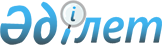 Об утверждении Правил использования воздушного пространства Республики Казахстан и внесении изменения в постановление Правительства Республики Казахстан от 31 декабря 2010 года № 1525 и о признании утратившими силу некоторых решений Правительства Республики КазахстанПостановление Правительства Республики Казахстан от 12 мая 2011 года № 506.
      В соответствии с Законом Республики Казахстан от 15 июля 2010 года "Об использовании воздушного пространства Республики Казахстан и деятельности авиации" Правительство Республики Казахстан ПОСТАНОВЛЯЕТ:
      1. Утвердить прилагаемые Правила использования воздушного пространства Республики Казахстан. 
      2. Приостановить до 17 ноября 2011 года действие пункта 8 Правил использования воздушного пространства Республики Казахстан, установив, что в период приостановления данный пункт действует в следующей редакции:
      "8. Вертикальное эшелонирование в воздушном пространстве Республики Казахстан осуществляется по следующей полукруговой системе:
      1) при направлении воздушных трасс, местных воздушных линий и становленных маршрутов с истинными путевыми углами от 0 до 179 градусов (включительно) устанавливаются эшелоны полетов: 900, 1500, 2100, 2700, 3300, 3900, 4500, 5100, 5700, 6300, 6900, 7500, 8100, 9100, 10100, 11100, 12100, 14100 (метров); 
      2) при направлении воздушных трасс, местных воздушных линий и становленных маршрутов с истинными путевыми углами от 180 до 359 градусов (включительно) устанавливаются эшелоны полетов: 1200, 1800, 2400, 3000, 3600, 4200, 4800, 5400, 6000, 6600, 7200, 7800, 8600, 9600, 10600, 11600, 13100, 15100 (метров).". 
      3. Утратил силу постановлением Правительства РК от 11.09.2015 № 774 (вводится в действие со дня его первого официального опубликования).
      4. Признать утратившими силу:
      1) постановление Правительства Республики Казахстан от 28 февраля 1997 года № 285 "Об утверждении Положения об использовании воздушного пространства Республики Казахстан" (САПП Республики Казахстан, 1997 г., № 9, ст. 67); 
      2) постановление Правительства Республики Казахстан от 24 января 2008 года № 61 "О внесении изменений и дополнений в постановление Правительства Республики Казахстан от 28 февраля 1997 года № 285"; 
      3) подпункт 1) пункта 1 постановления Правительства Республики Казахстан от 2 февраля 2010 года № 61 "О внесении изменений и дополнений в некоторые решения Правительства Республики Казахстан по вопросам авиации" (САПП Республики Казахстан, 2010 г., № 9, ст. 109). 
      5. Настоящее постановление вводится в действие по истечении десяти календарных дней со дня первого официального опубликования. Правила использования воздушного пространства Республики Казахстан 1. Общие положения
      1. Правила использования воздушного пространства Республики Казахстан разработаны в соответствии с Законом Республики Казахстан "Об использовании воздушного пространства Республики Казахстан и деятельности авиации" и Конвенцией о международной гражданской авиации, подписанной в городе Чикаго 7 декабря 1944 года, и определяют порядок использования воздушного пространства Республики Казахстан в интересах экономики и обороны страны, в целях удовлетворения потребностей пользователей воздушного пространства, обеспечения безопасности использования воздушного пространства.
      Сноска. Пункт 1 - в редакции постановления Правительства РК от 13.04.2023 № 294 (вводится в действие по истечении десяти календарных дней после дня его первого официального опубликования).


      2. В настоящих Правилах используются следующие определения:
      1) район авиационных работ – район, обозначенный географическими координатами, в пределах которого выполняются авиационные работы воздушными судами;
      2) текущий план полета – план полета, включая возможные изменения, обусловленные последующими диспетчерскими разрешениями;
      3) аэростат – летательный аппарат легче воздуха, не приводимый в движение силовой установкой;
      4) автожир (гироплан) – летательный аппарат тяжелее воздуха, который поддерживается в полете за счет реакций воздуха, с одним или несколькими несущими винтами, свободно вращающимися вокруг осей, находящихся примерно в вертикальном положении;
      5) район аэродрома (узловой диспетчерский район (Terminal control area (ТMA) – диспетчерский район, создаваемый в местах схождения маршрутов обслуживания воздушного движения в окрестностях одного или нескольких крупных аэродромов;
      6) безопасность использования воздушного пространства – комплексная характеристика установленного порядка использования воздушного пространства, определяющая его способность обеспечить выполнение всех видов деятельности по использованию воздушного пространства без угрозы жизни и здоровью людей, материального ущерба государству, гражданам и юридическим лицам;
      7) использование воздушного пространства – деятельность, в процессе которой осуществляется перемещение в воздушном пространстве различных материальных объектов (воздушных судов, ракет и других объектов), а также другая деятельность (строительство высотных сооружений, деятельность, в процессе которой происходят электромагнитные и другие излучения, выброс в атмосферу веществ, ухудшающих видимость, проведение взрывных работ и т.п.); 
      8) координирование использования воздушного пространства – деятельность, осуществляемая в процессе планирования использования воздушного пространства и обслуживания (управления) воздушного движения, направленная на оптимизацию использования воздушного пространства в зависимости от складывающейся воздушной, метеорологической, аэронавигационной обстановки и в соответствии с государственными приоритетами в использовании воздушного пространства;
      9) план использования воздушного пространства – определенные сведения о планируемой деятельности, представляемые органам планирования воздушного движения;
      10) планирование использования воздушного пространства – деятельность, осуществляемая в целях обеспечения разрешительного и уведомительного порядка использования воздушного пространства, организации воздушного движения, потоков воздушного движения путем распределения воздушного пространства по месту, времени и высоте между его пользователями в соответствии с государственными приоритетами;
      11) структура воздушного пространства – совокупность ограниченных в вертикальной и горизонтальной плоскости элементов воздушного пространства, предназначенных для осуществления деятельности по использованию воздушного пространства; 
      12) маршрут обслуживания воздушного движения (далее – ОВД) – установленный маршрут, который предназначен для направления потока движения в целях обеспечения обслуживания воздушного движения. Термин "маршрут ОВД" используется для обозначения в соответствующих случаях воздушной трассы, контролируемого или неконтролируемого маршрута, маршрута прибытия или вылета и других маршрутов;
      13) район обслуживания воздушного движения – воздушное пространство установленных размеров, в границах которого обслуживание воздушного движения по воздушным трассам и маршрутам вне их осуществляется диспетчером районного диспетчерского центра;
      14) зона аэродромного движения (Aerodrome Traffic Zone) – воздушное пространство определенных размеров вокруг аэродрома, установленное для обеспечения безопасности аэродромного движения;
      15) органы противовоздушной обороны (далее – органы ПВО) – оперативные органы Вооруженных Сил Республики Казахстан, на которые возложена задача несения боевого дежурства по противовоздушной обороне; 
      16) продольное эшелонирование – рассредоточение воздушных судов на одной высоте на установленные интервалы по времени или расстоянию вдоль линии пути;
      17) боковое эшелонирование – рассредоточение воздушных судов на одной высоте на установленные интервалы по расстоянию или угловому смещению между их линиями пути;
      18) группа "Брифинг" – структурное подразделение органа обслуживания воздушного движения, обеспечивающее функцию планирования воздушного движения и предполетно-информационное обслуживание;
      19) диспетчерский район (CTА) – контролируемое воздушное пространство, простирающееся вверх от установленной над земной поверхностью границы;
      20) диспетчерская зона (CTR) – контролируемое воздушное пространство, простирающееся вверх от земной поверхности до установленной верхней границы;
      21) диспетчерское разрешение – разрешение, выдаваемое органом обслуживания воздушного движения экипажу воздушного судна, связанное с выполнением полета и обоснованное соответствующими условиями и установленными правилами полетов; 
      22) диспетчерское указание – директивные указания органа обслуживания воздушного движения, предписывающие пилоту выполнять конкретные действия в конкретной ситуации; 
      23) дирижабль – летательный аппарат легче воздуха, приводимый в движение силовой установкой;
      24) зона (район) ответственности – воздушное пространство установленных размеров, в пределах которого органы обслуживания воздушного движения (управления воздушным движением) осуществляют свои функции;
      25) зона воздушного пространства с обязательным требованием наличия ответчика (транспондера) (TMZ) – зона воздушного пространства определенных размеров, при полетах в которой обязательно требуется оснащение воздушных судов ответчиком для систем наблюдения, эксплуатируемым в соответствии с установленными процедурами;
      26) полет за пределами прямой видимости (BVLOS) – тип полета беспилотного воздушного судна, при котором беспилотное воздушное судно находится вне постоянного прямого визуального контакта или за пределами расстояния, на котором внешний пилот или оператор имеет возможность контролировать местоположение беспилотного воздушного судна визуально и траекторию полета беспилотного воздушного судна по отношению к другим воздушным судам, людям и препятствиям во избежание столкновений;
      27) воздушный коридор пролета Государственной границы Республики Казахстан – часть воздушного пространства над Государственной границей Республики Казахстан, определенная для пересечения ее воздушными судами, выполняющими международные полеты;
      28) система дистанционной идентификации – система, обеспечивающая локальную трансляцию информации о беспилотном воздушном судне в процессе выполнения полета;
      29) повторяющийся план полета (RPL) – план полета, связанный с рядом часто повторяющихся, регулярно выполняемых отдельных полетов с одинаковыми основными особенностями, которые предоставляются эксплуатантом для хранения и повторного использования органами ОВД;
      30) расчетное время уборки колодок – расчетное время, когда воздушное судно начинает движение, связанное с вылетом;
      31) продукция двойного назначения – продукция, которая в силу своих свойств и технических особенностей может быть использована для целей создания оружия массового поражения и средств его доставки; 
      32) дополнительный регулярный рейс – рейс, выполняемый авиакомпанией в дополнение к своему регулярному рейсу по тому же авиамаршруту в одну дату;
      33) кратковременное ограничение – запрещение или ограничение использования части воздушного пространства для обеспечения безопасного выполнения полетов воздушных судов;
      34) зона воздушного пространства с обязательным ведением радиосвязи (RMZ) – зона воздушного пространства определенных размеров, при полетах в которой обязательно наличие на борту оборудования для ведения двусторонней радиосвязи, эксплуатируемого в соответствии с установленными процедурами;
      35) зона воздушного пространства для полетов беспилотных воздушных судов (UFZ – unmanned flight zone) – специальная зона воздушного пространства определенных размеров, предназначенная для выполнения полетов беспилотными воздушными судами;
      36) зона ограничения полетов беспилотных воздушных судов – часть воздушного пространства установленных размеров над территорией Республики Казахстан, в пределах которого полеты беспилотных воздушных судов ограничены определенными условиями;
      37) заявка на использование воздушного пространства для выполнения полетов с применением беспилотных авиационных систем – документ установленной формы, подаваемый пользователями воздушного пространства в целях обеспечения безопасности осуществления деятельности, связанной с использованием воздушного пространства при выполнении полетов с применением беспилотных авиационных систем;
      38) беспилотное воздушное судно (далее – БВС) – воздушное судно, которое эксплуатируется или предназначено для автономной работы и (или) дистанционного управления без пилота на борту;
      39) беспилотная авиационная система (далее – БАС) – беспилотное воздушное судно и связанные с ним элементы (включая каналы связи и компоненты, управляющие беспилотным воздушным судном), которые необходимы для безопасной и эффективной эксплуатации беспилотного воздушного судна в воздушном пространстве;
      40) планер – летательный аппарат тяжелее воздуха, не приводимый в движение силовой установкой, подъемная сила которого создается в основном за счет аэродинамических реакций на поверхностях, остающихся неподвижными в данных условиях полета;
      41) полет в пределах радиовидимости (RLOS) – полет беспилотного воздушного судна, при котором передатчик(и) и приемник(и), используемые для управления полетом, находятся в пределах зоны действия совместной линии радиосвязи;
      42) полет за пределами радиовидимости (BRLOS) – полет беспилотного воздушного судна, при котором передатчик(и) и приемник(и), используемые для управления полетом, не находятся в пределах зоны действия совместной линии радиосвязи;
      43) полет в пределах прямой видимости (VLOS) – тип полета беспилотного воздушного судна, при котором внешний пилот или оператор может поддерживать постоянный визуальный контакт с беспилотным воздушным судном без посторонней помощи на расстоянии не более 500 метров по горизонтали от местоположения внешнего пилота или оператора и контролировать траекторию полета беспилотного воздушного судна по отношению к другим воздушным судам, людям и препятствиям во избежание столкновений;
      44) вертикальное эшелонирование – рассредоточение воздушных судов по высоте на установленные интервалы;
      45) представление на установление временных режимов – заявка на установление временных режимов, подаваемая пользователями воздушного пространства для введения запрета или ограничения деятельности других пользователей воздушного пространства в целях обеспечения безопасности осуществления деятельности, связанной с использованием воздушного пространства;
      46) представленный план полета – план полета в том виде, в каком он представлен органу ОВД пилотом или его уполномоченным представителем без каких-либо последующих изменений;
      47) зона полетной информации (FIZ) – часть района полетной информации, в границах которой аэродромной службой полетной информации (AFIS) или другим органом в соответствии с делегированными полномочиями обеспечиваются полетно-информационное обслуживание и аварийное оповещение;
      48) расчетное время прибытия:
      при полетах по приборам – расчетное время прибытия воздушного судна в намеченную точку, обозначенную навигационными средствами, с которой предполагается выполнение маневра захода на посадку по приборам, или при отсутствии навигационного средства, связанного с этим аэродромом, – время прибытия воздушного судна в точку над аэродромом;
      при выполнении полетов по правилам визуальных полетов (далее – ПВП) – расчетное время прибытия воздушного судна в точку над аэродромом;
      49) высота полета – расстояние по вертикали от определенного уровня до воздушного судна;
      50) маршрут полета – проекция заданной (установленной) траектории полета воздушного судна на земную (водную) поверхность, определенная основными пунктами;
      51) район полетной информации (FIR) – воздушное пространство определенных размеров, в пределах которого обеспечиваются полетно-информационное обслуживание и аварийное оповещение;
      52) международная воздушная трасса – воздушная трасса, открытая для международных полетов; 
      53) эшелонирование – вертикальное, продольное или боковое рассредоточение воздушных судов в воздушном пространстве на установленные интервалы;
      54) NOTAM-офис – структурное подразделение поставщика аэронавигационного обслуживания, выпускающее извещение NOTAM;
      55) извещение NOTAM – извещение, содержащее информацию о введении в действие, состоянии или изменении любого аэронавигационного оборудования, обслуживания и правил, а также об опасностях, своевременное предупреждение о которых имеет важное значение для персонала, связанного с выполнением полетов, а также иную аэронавигационную информацию.
      Сноска. Пункт 2 - в редакции постановления Правительства РК от 13.04.2023 № 294 (вводится в действие по истечении десяти календарных дней после дня его первого официального опубликования).


      3. Воздушные суда государственной авиации, оборудованные государственной радиолокационной системой опознавания Республики Казахстан, выполняют полеты в воздушном пространстве Республики Казахстан с включенной аппаратурой государственной радиолокационной системы опознавания. 
      4. Настоящие правила применяются всеми государственными органами Республики Казахстан, местными исполнительными органами областей, городов республиканского значения и столицы, районов, городов областного значения, и пользователями воздушного пространства, а также органами обслуживания воздушного движения (далее - ОВД) или органами управления воздушным движением (далее - УВД). 2. Структура и классификация
воздушного пространства Республики Казахстан
§ 1. Структура воздушного пространства Республики Казахстан
      5. Исключен постановлением Правительства РК от 19.10.2017 № 650 (вводится в действие по истечении десяти календарных дней после дня его первого официального опубликования).
      6. Исключен постановлением Правительства РК от 19.10.2017 № 650 (вводится в действие по истечении десяти календарных дней после дня его первого официального опубликования).
      7. Структура воздушного пространства включает в себя следующие элементы:
      1) районы (зоны) полетной информации и диспетчерские районы;
      2) маршруты обслуживания воздушного движения;
      3) узловые диспетчерские районы, диспетчерские зоны и зоны аэродромного движения;
      4) районы неконтролируемого воздушного пространства;
      5) специальные зоны полетов государственной авиации;
      6) запретные зоны;
      7) опасные зоны;
      8) зоны ограничения полетов;
      9) воздушные трассы;      
      10) зоны воздушного пространства с обязательным требованием наличия ответчика (транспондера) (TMZ);
      11) зоны воздушного пространства с обязательным ведением радиосвязи (RMZ);
      12) зону ограничения полетов беспилотных воздушных судов;
      13) зону воздушного пространства для полетов беспилотных воздушных судов.
      Определенные части воздушного пространства и определенные аэродромы, на которых принято решение об обеспечении обслуживания воздушного движения, должны быть обозначены в соответствии с видом обслуживания воздушного движения.
      Сноска. Пункт 7 - в редакции постановления Правительства РК от 13.04.2023 № 294 (вводится в действие по истечении десяти календарных дней после дня его первого официального опубликования).


      7-1. Разграничение воздушного пространства, в котором должно обеспечиваться обслуживание воздушного движения, основывается на структуре маршрутов ОВД и потребности в эффективном обслуживании.
      Соглашения по разграничению воздушного пространства, лежащего за пределами национальных границ, целесообразны, когда они будут способствовать предоставлению обслуживания воздушного движения.
      В том случае, когда разграничение воздушного пространства осуществляется с учетом государственных границ, необходимо на основе договоренности с сопредельным государством устанавливать удобно расположенные точки передачи управления.
      Сноска. Правила дополнены пунктом 7-1 в соответствии с постановлением Правительства РК от 19.10.2017 № 650 (вводится в действие по истечении десяти календарных дней после дня его первого официального опубликования).


      7-2. Воздушное пространство Республики Казахстан по вертикали разделяется на два района полетной информации: нижний и верхний районы. Граница между верхним и нижним районом устанавливается на высоте FL 245 (7450 м) от уровня, соответствующего атмосферному давлению 760 мм ртутного столба (1013,25 гектопаскалей/милибарров).
      Сноска. Правила дополнены пунктом 7-2 в соответствии с постановлением Правительства РК от 19.10.2017 № 650 (вводится в действие по истечении десяти календарных дней после дня его первого официального опубликования).


      7-3. Части воздушного пространства, в которых принято решение обеспечивать диспетчерским обслуживанием полеты по правилам полетов по приборам (далее – ППП), определяются как диспетчерские районы, районы аэродрома (узловые диспетчерские районы) или диспетчерские зоны.
      Те части контролируемого воздушного пространства, в которых предоставляется диспетчерское обслуживание, обеспечивающее также выполнение полетов по ПВП, обозначаются как воздушное пространство классов В, C или D.
      Сноска. Правила дополнены пунктом 7-3 в соответствии с постановлением Правительства РК от 19.10.2017 № 650 (вводится в действие по истечении десяти календарных дней после дня его первого официального опубликования).


      7-4. В том случае, когда диспетчерские районы и диспетчерские зоны определяются в пределах района полетной информации, они являются составной частью этого района полетной информации.
      Сноска. Правила дополнены пунктом 7-4 в соответствии с постановлением Правительства РК от 19.10.2017 № 650 (вводится в действие по истечении десяти календарных дней после дня его первого официального опубликования).


      7-5. Аэродромы, на которых принято решение предоставлять диспетчерское обслуживание движения, определяются как контролируемые аэродромы. Аэродромы, на которых не обеспечивается диспетчерское обслуживание аэродромного движения, определяются как неконтролируемые аэродромы.
      Сноска. Правила дополнены пунктом 7-5 в соответствии с постановлением Правительства РК от 19.10.2017 № 650 (вводится в действие по истечении десяти календарных дней после дня его первого официального опубликования).


      7-6. Границы диспетчерских районов, включающих, среди прочего, воздушные трассы и узловые диспетчерские районы, устанавливаются с таким расчетом, чтобы они охватывали воздушное пространство, достаточное для включения траекторий тех полетов по ППП или их частей, для которых целесообразно обеспечивать соответствующие виды диспетчерского обслуживания воздушного движения с учетом возможностей навигационных средств, как правило, используемых в данном районе.
      Нижняя граница диспетчерского района устанавливается на высоте не менее 200 м над земной или водной поверхностью. 
      Верхняя граница диспетчерского района, с учетом положений пункта 37 настоящих Правил, устанавливается в следующих случаях:
      1) диспетчерское обслуживание воздушного движения не будет обеспечиваться выше этой границы; 
      2) данный диспетчерский район расположен ниже верхнего диспетчерского района, и в этом случае его верхняя граница совпадает с нижней границей верхнего диспетчерского района.
      Сноска. Правила дополнены пунктом 7-6 в соответствии с постановлением Правительства РК от 19.10.2017 № 650 (вводится в действие по истечении десяти календарных дней после дня его первого официального опубликования).


      7-7. Боковые границы диспетчерских зон охватывают те, не входящие в диспетчерские районы части воздушного пространства, через которые проходят траектории полетов по ППП воздушных судов, прибывающих на аэродромы и вылетающих с аэродромов.
      Боковые границы диспетчерской зоны отстоят от центра соответствующего аэродрома или аэродромов на расстоянии не менее 9,3 км в направлениях, откуда могут производиться заходы на посадку. Диспетчерская зона может включать два или несколько близко расположенных один от другого аэродромов.
      Если диспетчерская зона расположена в пределах боковых границ диспетчерского района, она простирается вверх от поверхности земли как минимум до нижней границы диспетчерского района. При необходимости можно устанавливать верхнюю границу выше нижней границы диспетчерского района.
      Сноска. Правила дополнены пунктом 7-7 в соответствии с постановлением Правительства РК от 19.10.2017 № 650 (вводится в действие по истечении десяти календарных дней после дня его первого официального опубликования).


      7-8. Полеты по ПВП в частях воздушного пространства классов E или G, а также полеты по ППП в частях воздушного пространства класса G, определенных в качестве зон воздушного пространства с обязательным ведением радиосвязи, выполняются при условии ведения двухсторонней радиосвязи "воздух-земля" в установленный регламент работы, если иное предварительно не согласовано с органом обслуживания воздушного движения, ответственного за указанный район.
      Все полеты воздушных судов в зоне воздушного пространства с обязательным ответчиком (транспондером) (TMZ) должны выполняться с включенным ответчиком (транспондером), если иное предварительно не согласовано с органом обслуживания воздушного движения, ответственного за указанный район.
      Сноска. Правила дополнены пунктом 7-8 в соответствии с постановлением Правительства РК от 19.10.2017 № 650 (вводится в действие по истечении десяти календарных дней после дня его первого официального опубликования).


      7-9. Границы зон воздушного пространства для полетов беспилотных воздушных судов (UFZ – unmanned flight zone) устанавливаются в пределах административных границ городов республиканского и областного значения от земной поверхности до высоты 200 метров, за исключением запретных и опасных зон, зон ограничений полетов и зон ограничений полетов беспилотных воздушных судов.
      Границы зон воздушного пространства для полетов беспилотных воздушных судов устанавливаются в соответствии с порядком, приведенным в приложении 3-1 к настоящим Правилам.
      Все полеты беспилотных воздушных судов в пределах зон воздушного пространства для полетов беспилотных воздушных судов должны выполняться с включенной системой дистанционной идентификации.
      Сноска. Правила дополнены пунктом 7-9 в соответствии с постановлением Правительства РК от 13.04.2023 № 294 (вводится в действие по истечении десяти календарных дней после дня его первого официального опубликования).

      8. Исключен постановлением Правительства РК от 19.10.2017 № 650 (вводится в действие по истечении десяти календарных дней после дня его первого официального опубликования).


      9. Границы элементов структуры воздушного пространства устанавливаются по географическим координатам и высотам. Границы и условия использования элементов структуры воздушного пространства публикуются в документах аэронавигационной информации в соответствии с Правилами обеспечения аэронавигационной информацией в гражданской авиации, утверждаемыми уполномоченным органом в сфере гражданской авиации.
      Сноска. Пункт 9 в редакции постановления Правительства РК от 19.10.2017 № 650 (вводится в действие по истечении десяти календарных дней после дня его первого официального опубликования).


      10. Перечень районов (зон) полетной информации и диспетчерских районов и их границы определяются поставщиком аэронавигационного обслуживания, подведомственным уполномоченному органу в сфере гражданской авиации, и публикуются в документах аэронавигационной информации.
      Границы узловых диспетчерских районов и диспетчерских зон, TMZ и RMZ разрабатываются поставщиком аэронавигационного обслуживания и публикуются в документах аэронавигационной информации. 
      Границы зон аэродромного движения неконтролируемого аэродрома разрабатываются эксплуатантом аэродрома, согласовываются с органом обслуживания воздушного движения и/или управления воздушным движением, в районе ответственности которого находится аэродром, и публикуются в документах аэронавигационной информации. 
      Границы районов (зон) управления воздушным движением совпадают с границами районов (зон) полетной информации и диспетчерских районов.
      Сноска. Пункт 10 в редакции постановления Правительства РК от 01.08.2019 № 569 (вводится в действие по истечении десяти календарных дней после дня его первого официального опубликования).

      11. Исключен постановлением Правительства РК от 19.10.2017 № 650 (вводится в действие по истечении десяти календарных дней после дня его первого официального опубликования).


      12. Воздушные трассы допускаются к эксплуатации в соответствии с Правилами допуска воздушных трасс к эксплуатации, утвержденными уполномоченным органом в сфере гражданской авиации. Для применения навигации, основанной на характеристиках (PBN) по воздушным трассам, поставщиком аэронавигационного обслуживания, по согласованию с уполномоченной организацией в сфере гражданской авиации, устанавливаются навигационные спецификации в соответствии с Инструкцией по организации и обслуживанию воздушного движения, утвержденной уполномоченным органом в сфере гражданской авиации.
      Открытие международных воздушных трасс осуществляется по согласованию с компетентными органами сопредельных государств и Международной организацией гражданской авиации (далее – ИКАО). 
      Обеспечение оборудования воздушных трасс средствами радиотехнического обеспечения полетов осуществляется поставщиком аэронавигационного обслуживания.
      Сноска. Пункт 12 в редакции постановления Правительства РК от 01.08.2019 № 569 (порядок введения в действие см. п. 2).

      13. Исключен постановлением Правительства РК от 19.10.2017 № 650 (вводится в действие по истечении десяти календарных дней после дня его первого официального опубликования).

      14. Исключен постановлением Правительства РК от 19.10.2017 № 650 (вводится в действие по истечении десяти календарных дней после дня его первого официального опубликования).

      15. Исключен постановлением Правительства РК от 19.10.2017 № 650 (вводится в действие по истечении десяти календарных дней после дня его первого официального опубликования).


      16. При определении границ районов аэродромов (узловых диспетчерских районов) учитываются схемы вылета и захода на посадку, ухода на второй круг, полета в зоне ожидания, а также стандартные маршруты вылета по приборам (SID), стандартные маршруты прибытия по приборам (STAR), маршруты входа (выхода) на воздушные трассы.
      Разработка указанных схем осуществляется в соответствии с Правилами производства полетов в сфере гражданской и (или) государственной авиации Республики Казахстан, утверждаемыми уполномоченными органами в сферах авиации.
      Сноска. Пункт 16 в редакции постановления Правительства РК от 19.10.2017 № 650 (вводится в действие по истечении десяти календарных дней после дня его первого официального опубликования).

      17. Исключен постановлением Правительства РК от 19.10.2017 № 650 (вводится в действие по истечении десяти календарных дней после дня его первого официального опубликования).


      17-1. Для каждого объекта (полигон, стрельбище, учебный центр, карьер, месторождение, рудник, разрез), на котором проводятся работы, связанные с производством стрельб, пусков ракет, взрывных работ, неуправляемых аэростатов (за исключением неуправляемых зондов или аэростатов, указанных в подпункте 5) пункта 22 настоящих Правил), и осуществляется иная деятельность, представляющая угрозу безопасности полетов, собственником или органом, ответственным за эксплуатацию объекта, разрабатывается соглашение по взаимодействию с центрами УВД, в котором указываются меры координации между центром УВД и органом ОВД по времени начала и прекращения работ, установлению вертикальных и горизонтальных границ и меры по взаимодействию. Соглашение по взаимодействию согласовывается с центром УВД и органом ОВД, в районе ответственности которого находится объект, и утверждается ответственным лицом (руководителем) объекта.
      При согласовании соглашения по взаимодействию орган ОВД может инициировать изменение вертикальных и горизонтальных границ, а также периода действия в целях обеспечения безопасности при производстве полетов.
      Сноска. Правила дополнены пунктом 17-1 в соответствии с постановлением Правительства РК от 30.12.2013 № 1429 (вводится в действие по истечении десяти календарных дней после первого официального опубликования); в редакции постановления Правительства РК от 31.12.2021 № 994 (вводится в действие по истечении десяти календарных дней со дня его первого официального опубликования).


      17-2. При выполнении полетов с применением беспилотных авиационных систем над густонаселенными районами населенных пунктов, а также указанных в пункте 82-1 настоящих Правил, эксплуатантом разрабатывается, утверждается и предоставляется на согласование в центр УВД и орган ОВД, в зоне ответственности которого запланировано выполнение полетов, Инструкция по взаимодействию между эксплуатантом БАС и соответствующим центром УВД по форме, определяемой Правилами использования беспилотных авиационных систем в воздушном пространстве Республики Казахстан.
      Сноска. Правила дополнены пунктом 17-2 в соответствии с постановлением Правительства РК от 31.12.2021 № 994 (вводится в действие по истечении десяти календарных дней со дня его первого официального опубликования); в редакции постановления Правительства РК от 13.04.2023 № 294 (вводится в действие по истечении десяти календарных дней после дня его первого официального опубликования).


      18. Под специальными зонами полетов государственной авиации понимается воздушное пространство установленных размеров, предназначенное для выполнения испытательных полетов, дозаправки топливом в воздухе, полетов на малых и предельно малых высотах, пусков ракет, воздушных стрельб и других специальных полетов. 
      19. Исключен постановлением Правительства РК от 19.10.2017 № 650 (вводится в действие по истечении десяти календарных дней после дня его первого официального опубликования).


      20. Запретные зоны устанавливаются в воздушном пространстве Республики Казахстан для защиты важных государственных объектов, ключевых промышленных комплексов (атомных электростанций, ядерно-радиационных объектов, химически опасных объектов, а также других особо важных объектов с точки зрения национальной безопасности страны), охраняемых объектов от вредных воздействий и разрушений, возникающих в результате возможных происшествий в воздушном пространстве. Запретные зоны публикуются в документах аэронавигационной информации.
      Сноска. Пункт 20 в редакции постановления Правительства РК от 19.10.2017 № 650 (вводится в действие по истечении десяти календарных дней после дня его первого официального опубликования).


      21. Опасные зоны, зоны ограничения полетов устанавливаются Главным центром управления воздушным движением уполномоченного органа в сфере государственной авиации (далее – ГЦ УВД) и доводятся до сведения пользователей посредством извещения NOTAM или публикуются в документах аэронавигационной информации. Для установления опасной зоны, зоны ограничения полетов пользователи воздушного пространства, в интересах которых устанавливаются указанная опасная зона, зона ограничения полетов, не позднее, чем за 9 суток до ввода в действие опасной зоны, зоны ограничения полетов, представляют в ГЦ УВД запрос на установление опасной зоны, зоны ограничения полетов с указанием ее вертикальных и горизонтальных границ, периода действия и характера осуществляемой деятельности.
      Сноска. Пункт 21 - в редакции постановления Правительства РК от 31.12.2021 № 994 (вводится в действие по истечении десяти календарных дней со дня его первого официального опубликования).


      22. Опасные зоны устанавливаются над акваторией Каспийского моря за пределами приграничной полосы в зоне ответственности органов ОВД или УВД Республики Казахстан в интересах любых видов деятельности, которые могут представлять угрозу безопасности полетов.
      Опасные зоны могут устанавливаться над территорией Республики Казахстан по решению ГЦ УВД, если деятельность в этой зоне связана с риском, о котором необходимо уведомить пользователей воздушного пространства.
      Сноска. Пункт 22 - в редакции постановления Правительства РК от 13.04.2023 № 294 (вводится в действие по истечении десяти календарных дней после дня его первого официального опубликования).


      23. Зоны ограничения полетов устанавливаются над территорией Республики Казахстан, а также над территориальными водами в интересах следующих видов деятельности, связанной с:
      1) районами проведения всех видов стрельб;
      2) пусков ракет;
      3) взрывных работ;
      4) государственными природными заповедниками;
      5) национальными парками;
      6) памятниками истории и культуры;
      7) над охраняемыми объектами по представлению заинтересованных государственных органов;
      8) проведением работ с боеприпасами на объектах их хранения;
      9) осуществлением научных исследований в атмосфере;
      10) электромагнитными излучениями;
      11) световыми излучениями;
      12) районами запуска неуправляемых аэростатов или зондов (за исключением неуправляемых аэростатов или зондов, которые классифицируются как легкие, согласно пункту 83-1 настоящих Правил);
      13) зонами падения отделяющихся частей ракет-носителей.
      Сноска. Пункт 23 - в редакции постановления Правительства РК от 13.04.2023 № 294 (вводится в действие по истечении десяти календарных дней после дня его первого официального опубликования).


      23-1. Зоны ограничения полетов беспилотных воздушных судов предназначены для полного или частичного ограничения полетов беспилотных воздушных судов в соответствии с установленными условиями. 
      Постоянно действующие зоны ограничений полетов беспилотных воздушных судов устанавливаются над объектами, подлежащими государственной охране, указанными в Правилах определения объектов, подлежащих государственной охране, утвержденных постановлением Правительства Республики Казахстан от 7 октября 2011 года № 1151, объектами Министерства обороны Республики Казахстан, Комитета национальной безопасности Республики Казахстан, Службы государственной охраны Республики Казахстан, а также объектами уголовно-исполнительной системы Министерства внутренних дел Республики Казахстан.
      Зоны ограничения полетов беспилотных воздушных судов могут устанавливаться над другими государственными объектами, объектами критической инфраструктуры по предоставлению заинтересованных государственных органов, а также в окрестностях контролируемых аэродромов.
      Зоны ограничения полетов беспилотных воздушных судов устанавливаются в соответствии с порядком, приведенным в приложении 3-2 к настоящим Правилам.
      При установке зон ограничения полетов беспилотных воздушных судов могут учитываться:
      1) тип конструкции БВС;
      2) максимальная взлетная масса БВС;
      3) тип двигателя (электрический, двигатель внутреннего сгорания) БВС;
      4) вид авиационных работ.
      Сноска. Правила дополнены пунктом 23-1 в соответствии с постановлением Правительства РК от 13.04.2023 № 294 (вводится в действие по истечении десяти календарных дней после дня его первого официального опубликования).


      24. Если деятельность, в интересах которой установлены опасная зона, зона ограничения полетов, зона ограничения полетов беспилотных воздушных судов, не носит постоянного характера, действие опасной зоны, зоны ограничения полетов и зоны ограничения полетов беспилотных воздушных судов ограничивается временным периодом.
      Сведения о деятельности в опасных зонах, зонах ограничения полетов, ограниченных временным периодом, доводятся посредством извещения NOTAM в соответствии с видами сообщений о движении воздушных судов и производстве деятельности, связанной с использованием воздушного пространства, предусмотренными в приложении 3 к настоящим Правилам.
      Сведения о временном установлении зон ограничения полетов беспилотных воздушных судов до пользователей воздушного пространства доводятся центрами УВД, в зоне ответственности которых установлена данная зона.
      Сноска. Пункт 24 - в редакции постановления Правительства РК от 13.04.2023 № 294 (вводится в действие по истечении десяти календарных дней после дня его первого официального опубликования).


      25. В случае возникновения опасности непреднамеренного входа воздушных судов в опасную зону, зону ограничения полетов, а также в случаях, предусмотренных подпунктами 2)-4) пункта 27 настоящих Правил, деятельность по использованию воздушного пространства в указанных зонах ограничивается или прекращается.
      26. Запретные зоны устанавливаются уполномоченным органом в сфере государственной авиации по представлению лиц, заинтересованных в установлении таких зон. 
      Перечень запретных зон и зоны ограничения полетов согласовываются со Службой государственной охраны Республики Казахстан и органами национальной безопасности.
      Сноска. Пункт 26 с изменением, внесенным постановлением Правительства РК от 16.10.2014 № 1098 (вводится в действие по истечении десяти календарных дней после дня его первого официального опубликования). 


      26-1. При первоначальном установлении запретных зон, опасных зон, зон ограничения полетов каждой зоне присваивается обозначение.
      Для зон ограничения полетов беспилотных воздушных судов обозначение каждой зоне присваивается только при установке данной зоны на постоянной основе.
      Сноска. Правила дополнены пунктом 26-1 в соответствии с постановлением Правительства РК от 30.12.2013 № 1429 (вводится в действие по истечении десяти календарных дней после первого официального опубликования); в редакции постановления Правительства РК от 13.04.2023 № 294 (вводится в действие по истечении десяти календарных дней после дня его первого официального опубликования).


      26-2. Присвоенное обозначение используется для обозначения зоны во всех последующих изменениях, касающихся данной зоны.
      Сноска. Правила дополнены пунктом 26-2 в соответствии с постановлением Правительства РК от 30.12.2013 № 1429 (вводится в действие по истечении десяти календарных дней после первого официального опубликования).


      26-3. Обозначение состоит из следующей группы букв и цифр:
      1) буквенное обозначение UA;
      2) буква Р – для запретной зоны, буква R – для зоны ограничения полетов, буквы RU – для зоны ограничения полетов беспилотных воздушных судов и буква D – для опасной зоны соответственно; 
      3) номер, не дублируемый в пределах территории Республики Казахстан.
      Сноска. Правила дополнены пунктом 26-3 в соответствии с постановлением Правительства РК от 30.12.2013 № 1429 (вводится в действие по истечении десяти календарных дней после первого официального опубликования); в редакции постановления Правительства РК от 13.04.2023 № 294 (вводится в действие по истечении десяти календарных дней после дня его первого официального опубликования).


      27. Использование воздушного пространства запретной зоны, зоны ограничения полетов или зоны ограничения полетов беспилотных воздушных судов, деятельность в которых осуществляется на постоянной основе, запрещается, за исключением:
      1) использования воздушного пространства лицами, в интересах которых установлены такие зоны; 
      2) выполнения полетов на перехват воздушных судов-нарушителей, а также выполнения других оперативных заданий в интересах государства; 
      3) выполнения полетов в целях проведения поисково-спасательных работ и работ по оказанию помощи при чрезвычайных ситуациях; 
      4) выполнения полетов воздушных судов, осуществляемых в соответствии с международными договорами, заключенными Республикой Казахстан.
      Сноска. Пункт 27 - в редакции постановления Правительства РК от 13.04.2023 № 294 (вводится в действие по истечении десяти календарных дней после дня его первого официального опубликования).


      28. При необходимости использования воздушного пространства запретной зоны или зоны ограничения полетов, деятельность в которых осуществляется на постоянной основе, в случаях, не предусмотренных пунктом 27 настоящих Правил, пользователи воздушного пространства получают разрешение уполномоченного органа в сфере государственной авиации.
      Сноска. Пункт 28 - в редакции постановления Правительства РК от 13.04.2023 № 294 (вводится в действие по истечении десяти календарных дней после дня его первого официального опубликования).


      28-1. Использование воздушного пространства опасной зоны допускается, только в том случае, когда командиром воздушного судна принято решение о том, что при пролете данного воздушного пространства не возникнет серьезных последствий для полета.
      Сноска. Правила дополнены пунктом 28-1 в соответствии с постановлением Правительства РК от 13.04.2023 № 294 (вводится в действие по истечении десяти календарных дней после дня его первого официального опубликования).


      29. Над территорией Республики Казахстан вдоль ее Государственной границы устанавливается приграничная полоса - воздушное пространство, примыкающее к сухопутной Государственной границе Республики Казахстан, шириной 25 километров, а также над территориальными водами шириной 12 морских миль (22.2 километра). 
      30. Производство деятельности, связанной с использованием воздушного пространства приграничной полосы, согласовывается с органами пограничной службы Комитета национальной безопасности Республики Казахстан, органами войск ПВО, органами управления воздушным движением не менее чем за 5 суток до начала деятельности. 
      Полеты в приграничной полосе без радиосвязи экипажа воздушного судна с органом обслуживания воздушного движения (управления воздушным движением) не производятся.
      30-1. Полеты беспилотных воздушных судов в воздушном пространстве над пограничной полосой осуществляются в соответствии с пунктом 4 статьи 33 Закона Республики Казахстан "Об использовании воздушного пространства Республики Казахстан и деятельности авиации".
      Сноска. Правила дополнены пунктом 30-1 в соответствии с постановлением Правительства РК от 31.12.2021 № 994 (вводится в действие по истечении десяти календарных дней со дня его первого официального опубликования); в редакции постановления Правительства РК от 13.04.2023 № 294 (вводится в действие по истечении десяти календарных дней после дня его первого официального опубликования).


      31. При использовании воздушного пространства приграничной полосы вынужденные отклонения от установленного маршрута производятся в сторону территории Республики Казахстан.
      31-1. Схемы вылета, прибытия, захода на посадку на аэродромы и ухода на второй круг должны исключать, а при невозможности исключения - максимально ограничивать пролет воздушных судов над населенными пунктами. Порядок установления таких схем (маршрутов) определяется Правилами производства полетов в гражданской авиации Республики Казахстан, утвержденными уполномоченным органом в сфере гражданской авиации и Правилами производства полетов государственной авиации Республики Казахстан, утвержденными уполномоченным органом в сфере государственной авиации.
      Сноска. Правила дополнены пунктом 31-1 в соответствии с постановлением Правительства РК от 01.08.2019 № 569 (вводится в действие с 01.08.2019).


      32. Полеты воздушных судов над густонаселенными районами населенных пунктов вне установленных схем (маршрутов) в целях осуществления мероприятий по спасанию жизни и охране здоровья людей, пресечению и раскрытию преступлений, а также выполнение авиационных работ, парашютных прыжков, полеты с применением беспилотных авиационных систем, подъемы привязных аэростатов выполняются на высоте, обеспечивающей реализацию указанных мероприятий, с обеспечением безопасности выполнения полетов организатором таких полетов.
      Согласование выполнения полетов гражданских воздушных судов по правилам визуальных полетов (далее – ПВП) над населенными пунктами в контролируемом воздушном пространстве вне установленных схем (маршрутов) осуществляется эксплуатантом воздушного судна в соответствии с пунктом 63 настоящих Правил, за исключением полетов, связанных с этапом взлета и посадки, мероприятиями по спасанию жизни и охране здоровья людей, пресечению и раскрытию преступлений, а также полетов, выполняемых в рамках проведения охранных мероприятий Службы государственной охраны Республики Казахстан. Выдача разрешений на полеты государственных воздушных судов по ПВП над населенными пунктами вне установленных схем (маршрутов) и беспилотных воздушных судов всех видов авиации производится центрами УВД при представлении плана полета (заявки на использование воздушного пространства) в порядке, предусмотренном разделом 4 настоящих Правил.
      Центры УВД при согласовании таких полетов:
      1) исключают входы в запретные зоны и зоны ограничения, за исключением полетов, на которые выданы специальные разрешения уполномоченного органа в сфере государственной авиации;
      2) проверяют наличие необходимых согласований, предусмотренных пунктом 82-2 настоящих Правил.
      В период проведения охранных мероприятий полеты воздушных судов, включая беспилотные воздушные суда, над населенными пунктами согласовываются с органами национальной безопасности и Службой государственной охраны Республики Казахстан.
      При выполнении полетов по ПВП в неконтролируемом воздушном пространстве эксплуатант воздушного судна не выполняет полеты над населенными пунктами, если это не предусмотрено заданием на полет или планом полета.
      Сноска. Пункт 32 - в редакции постановления Правительства РК от 13.04.2023 № 294 (вводится в действие по истечении десяти календарных дней после дня его первого официального опубликования).

      33. Исключен постановлением Правительства РК от 01.08.2019 № 569 (вводится в действие по истечении десяти календарных дней после дня его первого официального опубликования).


      34. Полеты воздушных судов на сверхзвуковых скоростях разрешаются только в специальных зонах полетов государственной авиации или на высоте более 11000 метров. 
      35. Для выполнения показательных и демонстрационных полетов воздушных судов и других летательных аппаратов устанавливаются специальные зоны (пилотажные зоны), располагаемые в специально выделенном воздушном пространстве определенных районов вне или над населенными пунктами с соблюдением требуемых мер безопасности,
      исключающих падение воздушного судна или летательного аппарата на жилые массивы и скопления людей. 
      Организатор показательных и демонстрационных полетов воздушных судов и других летательных аппаратов разрабатывает специальную инструкцию по их выполнению. § 2. Классификация воздушного пространства Республики Казахстан
      36. Воздушное пространство ОВД классифицируется и обозначается следующим образом:
      Класс А. Разрешаются только полеты по ППП; все воздушные суда обеспечиваются диспетчерским обслуживанием и эшелонируются.
      Класс В. Разрешаются полеты по ППП и ПВП; все воздушные суда обеспечиваются диспетчерским обслуживанием и эшелонируются.
      Класс С. Разрешаются полеты по ППП и ПВП; все воздушные суда обеспечиваются диспетчерским обслуживанием, и воздушные суда, выполняющие полеты по ППП, эшелонируются относительно других воздушных судов, выполняющих полеты по ППП и ПВП. Воздушные суда, выполняющие полеты по ПВП, эшелонируются относительно воздушных судов, выполняющих полеты по ППП, и получают информацию о движении в отношении других воздушных судов, выполняющих полеты по ПВП.
      Класс D. Разрешаются полеты по ППП и ПВП; все воздушные суда обеспечиваются диспетчерским обслуживанием; воздушные суда, выполняющие полеты по ППП, эшелонируются относительно других воздушных судов, выполняющих полеты по ППП, и получают информацию о движении в отношении воздушных судов, выполняющих полеты по ПВП; воздушные суда, выполняющие полеты по ПВП, получают информацию о движении в отношении всех других воздушных судов.
      Класс Е. Разрешаются полеты по ППП и ПВП; воздушные суда, выполняющие полеты по ППП, обеспечиваются диспетчерским обслуживанием и эшелонируются относительно других воздушных судов, выполняющих полеты по ППП. Все воздушные суда получают, по мере возможности, информацию о движении. Класс Е не используется в контролируемых зонах.
      Класс G. Разрешаются полеты по ППП и ПВП, по запросу предоставляется полетно-информационное обслуживание.
      Воздушное пространство класса G является неконтролируемым воздушным пространством. Организация оповещения для поиска и спасания возлагается на эксплуатантов и (или) владельцев воздушных судов (летательных аппаратов).
      Особенности, определяющие виды полета, эшелонирование воздушных судов между собой, виды обслуживания воздушного движения, требования к радиосвязи в каждом классе, определяются приложением 2 к настоящим Правилам.
      Границы установленных классов в воздушном пространстве Республики Казахстан публикуются в документах аэронавигационной информации.
      Сноска. Пункт 36 в редакции постановления Правительства РК от 01.08.2019 № 569 (вводится в действие по истечении десяти календарных дней после дня его первого официального опубликования).


      37. Там, где воздушное пространство ОВД одного класса примыкает в вертикальной плоскости к воздушному пространству ОВД другого класса, то есть они расположены одно над другим, полеты на общем эшелоне выполняются с соблюдением требований, установленных для класса воздушного пространства с менее жесткими требованиями, и обеспечиваются соответствующим ему обслуживанием.
      Сноска. Пункт 37 в редакции постановления Правительства РК от 19.10.2017 № 650 (вводится в действие по истечении десяти календарных дней после дня его первого официального опубликования).

 § 3. Мероприятия по совершенствованию
структуры воздушного пространства
      Сноска. Параграф 3 исключен постановлением Правительства РК от 19.10.2017 № 650 (вводится в действие по истечении десяти календарных дней после дня его первого официального опубликования). 3. Планирование и координирование
использования воздушного пространства Республики Казахстан
      44. Целью планирования использования воздушного пространства Республики Казахстан является обеспечение безопасности и экономичности деятельности, связанной с использованием воздушного пространства Республики Казахстан.
      45. Планирование использования воздушного пространства осуществляется главным центром планирования воздушного движения поставщика аэронавигационного обслуживания, подведомственным уполномоченному органу в сфере гражданской авиации (далее – ГЦ ПВД), совместно с ГЦ УВД.
      Сноска. Пункт 45 - в редакции постановления Правительства РК от 13.04.2023 № 294 (вводится в действие по истечении десяти календарных дней после дня его первого официального опубликования).


      46. ГЦ ПВД осуществляет планирование использования воздушного пространства на основании всех представленных планов полетов для общего воздушного движения.
      Сноска. Пункт 46 в редакции постановления Правительства РК от 19.10.2017 № 650 (вводится в действие по истечении десяти календарных дней после дня его первого официального опубликования).


      47. ГЦ УВД осуществляет планирование использования воздушного пространства на основании всех представленных планов полетов для операционного воздушного движения, а также заявок на использование воздушного пространства.
      Сноска. Пункт 47 - в редакции постановления Правительства РК от 13.04.2023 № 294 (вводится в действие по истечении десяти календарных дней после дня его первого официального опубликования).


      48. ГЦ ПВД и ГЦ УВД осуществляют предварительное, суточное, текущее планирование использования воздушного пространства и взаимообмен информацией между собой.
      49. Предварительное планирование использования воздушного пространства осуществляется за двое и более суток до планируемой даты использования воздушного пространства с целью согласования вопросов, связанных с организацией использования воздушного пространства и его обеспечением. 
      50. Суточное планирование использования воздушного пространства осуществляется накануне даты использования воздушного пространства с целью распределения воздушного пространства по месту, времени и высоте. 
      51. Текущее планирование использования воздушного пространства осуществляется в процессе выполнения суточного плана путем перераспределения воздушного пространства по времени, месту и высоте с целью обеспечения безопасности спланированной деятельности и деятельности, планы которой поступают в текущие сутки. 
      52. Сформированные по результатам планирования ГЦ ПВД и ГЦ УВД планы использования воздушного пространства на предстоящие сутки рассылаются органу войск ПВО и органам обслуживания воздушного движения, органам управления воздушным движением. 
      Органы обслуживания воздушного движения доводят сформированный план использования воздушного пространства до производственно-диспетчерских служб аэропортов своей зоны ответственности.
      53. Координирование использования воздушного пространства между ГЦ ПВД и ГЦ УВД осуществляется группой гражданско-военной координации в целях обеспечения деятельности заявленной пользователем воздушного пространства в зависимости от складывающейся воздушной, метеорологической, аэронавигационной обстановки и в соответствии с приоритетами в использовании воздушного пространства.
      Сноска. Пункт 53 в редакции постановления Правительства РК от 19.10.2017 № 650 (вводится в действие по истечении десяти календарных дней после дня его первого официального опубликования).


      54. В процессе планирования и координирования использования воздушного пространства ГЦ ПВД и ГЦ УВД при необходимости вносят изменения в заявленные пользователями воздушного пространства условия использования воздушного пространства (место, время и высота), исходя из приоритетов в использовании воздушного пространства и обеспечения безопасности полетов. Об изменениях в заявленные условия использования воздушного пространства информируются пользователи воздушного пространства, представившие заявку (план полета). 
      55. План использования воздушного пространства подразделяется на:
      1) планы полетов воздушных судов;
      2) планы полетов управляемых аэростатов и дирижаблей;
      3) планы использования воздушного пространства при полетах планеров (дельтапланов и парапланов); 
      4) планы использования воздушного пространства при выполнении полетов с применением беспилотных авиационных систем;
      5) планы проведения запусков неуправляемых аэростатов (шаров-зондов), стрельб, пусков ракет и взрывных работ.
      Сноска. Пункт 55 - в редакции постановления Правительства РК от 13.04.2023 № 294 (вводится в действие по истечении десяти календарных дней после дня его первого официального опубликования).


      56. Взаимообмен между ГЦ ПВД и ГЦ УВД полученными планами полетов в целях обеспечения планирования и координации использования воздушного пространства осуществляется по согласованию между ГЦ ПВД и ГЦ УВД. 
      57. Сообщения, подаваемые пользователями воздушного пространства, органами обслуживания воздушного движения (управления воздушным движением), касающиеся использования воздушного пространства (выполнения полетов) применяются в соответствии с требованиями приложения 3 к настоящим Правилам.  4. План полета.
Заявка на использование воздушного пространства
      58. План полета представляется для получения разрешения на использование воздушного пространства классов А, B, С, D и E, а также при использовании воздушного пространства класса G в целях уведомления органов обслуживания воздушного движения (управления воздушным движением) и полетно-информационного обслуживания по запросу эксплуатанта.
      Сообщение о плане полета управляемого аэростата или дирижабля подается для получения разрешения на использование воздушного пространства независимо от класса воздушного пространства. 
      Полеты управляемых аэростатов или дирижаблей над охраняемыми объектами согласовываются эксплуатантами со Службой государственной охраны Республики Казахстан не позднее 5 рабочих дней до начала таких полетов.
      Сноска. Пункт 58 - в редакции постановления Правительства РК от 13.04.2023 № 294 (вводится в действие по истечении десяти календарных дней после дня его первого официального опубликования).


      59. План полета представляется пользователем воздушного пространства через интернет-ресурс ГЦ ПВД или в ближайшую группу "Брифинг" органа ОВД в случае выполнения полетов воздушными судами, участвующими в общем воздушном движении.
      Сноска. Пункт 59 в редакции постановления Правительства РК от 19.10.2017 № 650 (вводится в действие по истечении десяти календарных дней после дня его первого официального опубликования).


      60. План полета представляется пользователем воздушного пространства в ГЦ УВД или ближайший центр управления воздушным движением при выполнении полетов воздушных судов, участвующих в операционном воздушном движении.
      Сноска. Пункт 60 - в редакции постановления Правительства РК от 13.04.2023 № 294 (вводится в действие по истечении десяти календарных дней после дня его первого официального опубликования).


      61. План полета представляется в одной из следующих форм:
      1) сообщение по авиационной наземной сети передачи данных и телеграфных сообщений, содержащее информацию о представленном плане; 
      2) сообщение на бумажном носителе, включая факсимильное сообщение, содержащее информацию о представленном плане; 
      3) сообщение экипажа с борта воздушного судна, содержащее информацию о представленном плане или изменениях в текущий план; 
      4) сообщение с использованием телефонной сети связи общего пользования или сети Интернет, содержащее информацию о представленном плане.
      Сообщение с использованием сети Интернет, содержащее информацию о представленном плане, подается на интернет-ресурс поставщика аэронавигационного обслуживания. Для подачи таких планов пользователи воздушного пространства проходят регистрацию на интернет-ресурсе поставщика аэронавигационного обслуживания при наличии действующих документов, удостоверяющих право выполнения полетов.
      Сноска. Пункт 61 в редакции постановления Правительства РК от 01.08.2019 № 569 (вводится в действие по истечении десяти календарных дней после дня его первого официального опубликования).


      62. Сообщение с использованием телефонной сети связи общего пользования, содержащее информацию о представленном плане, фиксируется с использованием звукозаписывающей аппаратуры. 
      63. План полета воздушного судна содержит информацию:
      1) об опознавательном индексе воздушного судна (номере рейса, государственном и регистрационном опознавательных знаках воздушного судна;
      2) о правилах полета (ППП или ПВП), типе полета (регулярный (S), нерегулярный (N), полет авиации общего назначения (G), полет воздушного судна государственной авиации (М), для любых других полетов (X);
      3) о количестве и типе воздушных судов, категории турбулентности следа (для гражданских воздушных судов);
      4) об оборудовании воздушного судна;
      5) об аэродроме вылета (пункте вылета) и времени вылета;
      6) о маршруте полета;
      7) об аэродроме назначения и общем расчетном истекшем времени (до посадки), запасных аэродромах;
      8) необходимую для описания особенностей маршрута полета, регистрационных знаков воздушного судна, наименования эксплуатанта, летно-технических данных воздушного судна, используемого бортового оборудования, и иную необходимую информацию, если она отличается от типовой или требует особого отношения со стороны органов обслуживания воздушного движения (управления воздушным движением), статус полета в соответствии с приложением 4 к настоящим Правилам;
      9) относительно запаса топлива, числа лиц на борту, аварийно-спасательного оборудования.
      Типовой состав (объем) информации, включаемой в сообщение о плане полета гражданского воздушного судна, и передача указанного плана определяются приложениями 3, 5 и 6 к настоящим Правилам.
      В целях исключения дублирования номеров рейсов при выполнении полетов координацию используемых номеров рейсов казахстанских эксплуатантов осуществляет ГЦ ПВД.
      В план полета управляемого аэростата или дирижабля вносится информация, указанная в подпунктах 1), 3), 5), 6) и 8) настоящего пункта Правил.
      При выполнении полетов, связанных с авиационными работами, учебно-тренировочными полетами, культурно-просветительными мероприятиями, а также с полетами в личных целях по ПВП над населенными пунктами в контролируемом воздушном пространстве, эксплуатантом гражданского воздушного судна предоставляется пояснение к плану полета на согласование в центр УВД и орган ОВД, в зоне ответственности которого запланировано выполнение полетов.
      Пояснение к плану полета при выполнении полета по ПВП над населенным пунктом в контролируемом воздушном пространстве содержит:
      1) схему (маршрут) полета над населенным пунктом, профиль полета;
      2) порядок согласования полета с центром УВД и органом ОВД;
      3) мероприятия по обеспечению безопасности выполняемого полета;
      4) способы связи с эксплуатантом воздушного судна и (или) организатором полетов.
      Сноска. Пункт 63 - в редакции постановления Правительства РК от 13.04.2023 № 294 (вводится в действие по истечении десяти календарных дней после дня его первого официального опубликования).


      64. План полета в органы обслуживания воздушного движения (управления воздушным движением) представляется до начала:
      1) полета или его части для того, чтобы он был обеспечен диспетчерским обслуживанием; 
      2) полета, выполняемого в пределах неконтролируемого воздушного пространства в целях координации действий с органами управления воздушным движением во избежание перехвата, необходимость в котором может возникнуть для целей опознавания или полетно-информационного обслуживания;
      3) полета с пересечением Государственных границ.
      Сноска. Пункт 64 с изменением, внесенным постановлением Правительства РК от 30.12.2013 № 1429 (вводится в действие по истечении десяти календарных дней после первого официального опубликования).


      64-1. Информация в отношении запланированного полета или части полета не представляется в органы обслуживания воздушного движения (управления воздушным движением) в следующих случаях:
      1) отражения воздушного нападения, предотвращения и прекращения нарушений Государственной границы Республики Казахстан в воздушном пространстве или вооруженного вторжения на территорию Республики Казахстан;
      2) оказания помощи при чрезвычайных ситуациях социального, природного и техногенного характера, поиска и эвакуации космических аппаратов и их экипажей;
      3) предотвращения и (или) прекращения, и (или) пресечения нарушений порядка использования воздушного пространства.
      Сноска. Правила дополнены пунктом 64-1 в соответствии с постановлением Правительства РК от 13.04.2023 № 294 (вводится в действие по истечении десяти календарных дней после дня его первого официального опубликования).


      65. План полета представляется не менее чем за 60 минут до расчетного времени вылета и не более чем за 120 часов до расчетного времени вылета, за исключением полетов дирижаблей и управляемых аэростатов, план полета которых представляется не менее чем за три часа до времени вылета. Под расчетным временем вылета понимается время уборки колодок с воздушного судна для начала его руления, если это применимо, а в иных случаях – время взлета воздушного судна.
      Сноска. Пункт 65 - в редакции постановления Правительства РК от 13.04.2023 № 294 (вводится в действие по истечении десяти календарных дней после дня его первого официального опубликования).


       66. План полета, для которого требуется диспетчерское обслуживание, представляется не менее чем за 60 минут до расчетного времени вылета и не более чем за сутки до расчетного времени вылета или, в случае его представления в полете, в такое время, которое гарантирует его получение соответствующим органом обслуживания воздушного движения, за 10 минут до расчетного достижения воздушным судном: 
      1) запланированного места входа в диспетчерский район; 
      2) точки входа на воздушную трассу. 
      67. Все изменения в плане полета, представленном в отношении полета в контролируемом воздушном пространстве, незамедлительно сообщаются экипажем воздушного судна органу обслуживания воздушного движения или органу управления воздушным движением, в зоне ответственности которого находится воздушное судно. 
      68. В случае задержки на 30 мин после расчетного времени уборки колодок выполнения контролируемого полета или на один час выполнения неконтролируемого полета, в отношении которых представлен план полета, соответственно этот план полета должен быть изменен. 
      69. Эксплуатант гражданского воздушного судна при выполнении регулярных полетов, помимо представления плана полета, указанного в пункте 58 настоящих Правил, не менее чем за 15 календарных дней до даты выполнения первого регулярного полета представляет повторяющийся план полета в соответствии с приложениями 3 и 7 к настоящим Правилам.
      При внесении изменении постоянного характера в расписание регулярного полета эксплуатант представляет сообщение о внесении изменений в повторяющийся план полета не менее чем за 7 календарных дней до ввода в действие указанных изменений.
      Представленный повторяющийся план на выполнение международных регулярных полетов через территорию Республики Казахстан без посадки подлежит утверждению уполномоченным органом в сфере гражданской авиации, с выдачей уведомления об утверждении через ГЦ ПВД.
      Допускаются разовые отклонения при представлении плана полета от повторяющегося плана полета, связанные с технической неисправностью воздушного судна, и (или) метеоусловиями по маршруту полета, и (или) в случаях угрозы безопасности полетов и (или) действия непреодолимой силы.
      Сноска. Пункт 69 с изменениями, внесенными постановлениями Правительства РК от 30.12.2013 № 1429 (вводится в действие по истечении десяти календарных дней после первого официального опубликования); от 19.10.2017 № 650 (вводится в действие по истечении десяти календарных дней после дня его первого официального опубликования).


       70. План полета либо его часть (включая весь полет или выполненную часть полета) закрываются после прибытия воздушного судна на аэродром назначения (пункт назначения) или промежуточный аэродром (промежуточный пункт посадки) и получения доклада экипажа воздушного судна об окончании связи с органом ОВД (УВД).
      В случае отсутствия на аэродроме (посадочной площадке) прибытия органа ОВД (УВД) в контролируемом воздушном пространстве, доклад экипажа о прибытии представляется незамедлительно после посадки ближайшему органу ОВД (УВД), в зоне ответственности которого он находится с помощью имеющихся средств связи. При отсутствии средств связи на аэродроме экипаж осуществляет доклад о прибытии ближайшему органу ОВД (УВД), в зоне ответственности которого он находится непосредственно перед посадкой воздушного судна. По договоренности между эксплуатантом и органом обслуживания воздушного движения информация о закрытии плана полета (либо его части) воздушного судна передается эксплуатанту воздушного судна.
      Сноска. Пункт 70 в редакции постановления Правительства РК от 19.10.2017 № 650 (вводится в действие по истечении десяти календарных дней после дня его первого официального опубликования).


      71. В случае, если пункт назначения находится в неконтролируемом воздушном пространстве (или дальнейший полет проходит в неконтролируемом воздушном пространстве) часть плана полета, обеспечиваемая диспетчерским обслуживанием, закрывается путем представления доклада о входе в неконтролируемое воздушное пространство. План полета закрывается после прибытия воздушного судна на аэродром назначения (пункт назначения) или промежуточный аэродром (промежуточный пункт посадки). Доклад о прибытии воздушного судна на аэродром назначения (пункт назначения) делается экипажем воздушного судна по радиотелефонной связи, телефонной связи общего пользования организатору полетов (аэроклубу). 
      72. Доклад о прибытии воздушного судна на аэродром (на посадочную площадку) при отсутствии на нем органа ОВД (УВД) содержит следующие элементы информации: 
      1) опознавательный индекс (позывной) воздушного судна; 
      2) аэродром вылета; 
      3) аэродром назначения (в случае посадки на запасном аэродроме); 
      4) аэродром прибытия; 
      5) время прибытия. 
      73. Сообщения о движении воздушных судов, передаваемые органами ОВД (УВД) и пользователями воздушного пространства, определяются в соответствии с приложением 3 к настоящим Правилам. Уполномоченный орган в сфере гражданской авиации по согласованию с уполномоченным органом в сфере государственной авиации устанавливает форматы сообщений о движении воздушных судов, за исключением установленных приложениями 6 и 7 к настоящим Правилам форматов плана полета и повторяющегося плана полета.
      Сноска. Пункт 73 в редакции постановления Правительства РК от 30.12.2013 № 1429 (вводится в действие по истечении десяти календарных дней после первого официального опубликования).


       74. Сообщение экипажа с борта воздушного судна об изменении плана полета при использовании воздушного пространства класса G передается органам ОВД (УВД) по усмотрению пользователя, а при намерении использования воздушного пространства классов А и С - не менее чем за 15 минут до входа в воздушное пространство классов А и С. 
      В районах с высокой интенсивностью воздушного движения орган ОВД (УВД) доводит до экипажа воздушного судна условия или ограничения в отношении его плана полета воздушного судна, представляемого с его борта.
      75. Заявка на использование воздушного пространства представляется пользователем воздушного пространства в ГЦ УВД или ближайший центр УВД при выполнения деятельности, связанной с:
      1) полетами неуправляемых аэростатов (шаров-зондов), за исключением полетов метеорологических зондов или неуправляемых аэростатов, которые классифицируются как легкие согласно пункту 83-1 настоящих Правил;
      2) проведением стрельб, пусков ракет, взрывных работ;
      3) полетами планеров (дельтапланов и парапланов);
      4) полетами с применением беспилотных авиационных систем.
      При внесении изменений в заявленный вид деятельности, связанной с использованием воздушного пространства, пользователем воздушного пространства представляется новая заявка на использование воздушного пространства в ГЦ УВД или ближайший центр УВД.
      Новая заявка представляется не позднее чем за три часа до начала такой деятельности.
      Сноска. Пункт 75 - в редакции постановления Правительства РК от 13.04.2023 № 294 (вводится в действие по истечении десяти календарных дней после дня его первого официального опубликования).


       76. Заявка на использование воздушного пространства представляется в одной из следующих форм:
      1) сообщение по авиационной наземной сети передачи данных и телеграфных сообщений, содержащее информацию о виде деятельности; 
      2) сообщение на бумажном носителе, включая факсимильное сообщение, содержащее информацию о виде деятельности; 
      3) сообщение с использованием сети Интернет, содержащее информацию о виде деятельности. 
      77. Заявка на использование воздушного пространства в случае выполнения деятельности, связанной с полетами неуправляемых аэростатов должна содержать следующие данные:
      1) тип сообщения и справочные данные на запуск аэростата (шара-зонда); 
      2) обозначение деятельности; 
      3) пункт запуска аэростата (шара-зонда), время запуска (или время начала и завершения многократных запусков); 
      4) тип летательного аппарата (шара-зонда); 
      5) высота полета, маршрут (средняя скороподъемность, диапазон высот); 
      6) пункт посадки аэростата; 
      7) дата запуска аэростата (шара-зонда); 
      8) расчетные истекшие времена до пролета границ РОВД; 
      9) принадлежность аэростата (шара-зонда); 
      10) наличие оборудования аэростата ответчиком вторичного обзорного радиолокатора, общая продолжительность полета (длина окружности оболочки шара зонда при максимальном наполнении у земли, цель запуска). 
      77-1. Заявка на использование воздушного пространства для выполнения полетов с применением беспилотных авиационных систем заполняется в соответствии с требованиями и по форме, указанными в приложении 7-1 к настоящим Правилам.
      Сноска. Правила дополнены пунктом 77-1 в соответствии с постановлением Правительства РК от 13.04.2023 № 294 (вводится в действие по истечении десяти календарных дней после дня его первого официального опубликования).


      78. Заявка на использование воздушного пространства в случае выполнения деятельности, связанной с проведением стрельб, пусков ракет, взрывных работ должна содержать следующие данные:
      1) наименование юридического или физического лица; 
      2) место (а) проведения деятельности с указанием географических координат; 
      3) направление и дальность стрельбы (для проведения взрывных работ - радиус выброса грунта и разлета осколков); 
      4) максимальная высота полета снарядов (пуль), ракет, выброса грунта; 
      5) дату, время начала и время окончания проведения деятельности. 
      78-1. Заявка на использование воздушного пространства при выполнении деятельности, связанной с полетами планеров (дельтапланов и парапланов), должна содержать следующие данные:
      1) тип сообщения; 
      2) тип летательного аппарата и справочные данные;
      3) пункт взлета (старта), время взлета (начала);
      4) высоту полета, маршрут или район полетов; 
      5) пункт посадки (окончания), время посадки (окончания);
      6) обозначение деятельности; 
      7) дату выполнения; 
      8) принадлежность;
      9) контактные данные.
      Сноска. Правила дополнены пунктом 78-1 в соответствии с постановлением Правительства РК от 13.04.2023 № 294 (вводится в действие по истечении десяти календарных дней после дня его первого официального опубликования).


      79. Заявки на использование воздушного пространства подаются на разовое осуществление деятельности или на определенный период времени (но не более чем на 90 суток).
      Сноска. Пункт 79 - в редакции постановления Правительства РК от 13.04.2023 № 294 (вводится в действие по истечении десяти календарных дней после дня его первого официального опубликования).


      80. Заявка на использование воздушного пространства представляется пользователем воздушного пространства в ГЦ УВД или ближайший центр УВД на осуществление деятельности, связанной с полетами неуправляемых аэростатов, проведением стрельб, пусков ракет, взрывных работ, полетов планеров (дельтапланов и парапланов), полетов с применением беспилотных авиационных систем в соответствии с видами сообщений о движении воздушных судов и производстве деятельности, связанной с использованием воздушного пространства, предусмотренными в приложении 3 к настоящим Правилам.
      Сноска. Пункт 80 - в редакции постановления Правительства РК от 13.04.2023 № 294 (вводится в действие по истечении десяти календарных дней после дня его первого официального опубликования).

      81. Исключен постановлением Правительства РК от 13.04.2023 № 294 (вводится в действие по истечении десяти календарных дней после дня его первого официального опубликования).

 5. Условия эксплуатации беспилотных авиационных систем
      Сноска. Заголовок раздела 5 - в редакции постановления Правительства РК от 13.04.2023 № 294 (вводится в действие по истечении десяти календарных дней после дня его первого официального опубликования).
      82. Полеты с применением беспилотных авиационных систем, на которые представлены заявки на использование воздушного пространства, осуществляются в соответствии с данными, указанными в заявке.
      Сноска. Пункт 82 - в редакции постановления Правительства РК от 13.04.2023 № 294 (вводится в действие по истечении десяти календарных дней после дня его первого официального опубликования).


      82-1. Заявка на использование воздушного пространства для выполнения полетов с применением беспилотных авиационных систем подлежит направлению в центры УВД в следующих случаях:
      1) при полетах в контролируемом воздушном пространстве, если высота планируемого полета беспилотного воздушного судна превышает 50 метров от поверхности земли; 
      2) при полетах в неконтролируемом воздушном пространстве, если высота планируемого полета беспилотного воздушного судна превышает 200 метров от поверхности земли;
      3) полет будет выполняться за пределами прямой видимости;
      4) планируется выполнение авиационных работ с применением беспилотных авиационных систем;
      5) маршрут (планируемая траектория) полета проходит в пределах зон воздушного пространства для полетов беспилотных воздушных судов; 
      6) маршрут (планируемая траектория) полета проходит в пределах 8 км от контрольной точки аэродрома.
      Сноска. Правила дополнены пунктом 82-1 в соответствии с постановлением Правительства РК от 19.10.2017 № 650 (вводится в действие по истечении десяти календарных дней после дня его первого официального опубликования); в редакции постановления Правительства РК от 13.04.2023 № 294 (вводится в действие по истечении десяти календарных дней после дня его первого официального опубликования).


      82-2. Полеты с применением беспилотных авиационных систем выполняются:
      1) в пределах прямой видимости (VLOS) или за пределами прямой видимости (BVLOS);
      2) в соответствии с установленными метеорологическими минимумами для полетов с применением БАС в зависимости от местности и вида полетов, указанными в приложении 7-2 к настоящим Правилам;
      3) в контролируемом воздушном пространстве:
      полеты на высотах более 50 метров от поверхности земли, за исключением зон воздушного пространства для полетов беспилотных воздушных судов и положений, предусмотренных абзацем вторым настоящего подпункта, при условии введения кратковременных ограничений центрами управления воздушным движением в соответствии с пунктом 144 настоящих Правил;
      в воздушном пространстве диспетчерской зоны, где не установлены зоны воздушного пространства для полетов беспилотных воздушных судов, полеты выполняются только в пределах прямой видимости до высоты 50 метров включительно от поверхности земли, а маршрут полета не проходит ближе 8 км от контрольной точки аэродрома; 
      при выполнении авиационных работ, массовых демонстрационных полетов (аэрошоу) с применением беспилотных авиационных систем, а также полетов за пределами прямой видимости, которые производятся на всех высотах, только после согласования с центром управления воздушным движением, в зоне ответственности которого планируется выполнение полетов, и при условии введения кратковременных ограничений центрами управления воздушным движением в соответствии с пунктом 144 настоящих Правил;
      полеты в зоне аэродромного движения неконтролируемого аэродрома, расположенного в контролируемом воздушном пространстве, – по согласованию с эксплуатантом аэродрома и центром управления воздушным движением, в зоне ответственности которого располагается такой аэродром, при условии введения кратковременных ограничений центрами управления воздушным движением в соответствии с пунктом 144 настоящих Правил;
      4) в неконтролируемом воздушном пространстве:
      полеты в пределах прямой видимости до высоты 200 метров включительно от поверхности земли, включая выполнение авиационных работ, за исключением положений, предусмотренных абзацем вторым настоящего подпункта, без введения кратковременных ограничений центрами управления воздушным движением;
      при проведении массовых демонстрационных полетов (аэрошоу), выполнении авиационных работ за пределами прямой видимости, полеты БАС экспериментальной авиации, которые производятся на всех высотах, только после согласования с центром управления воздушным движением, в зоне ответственности которого планируется выполнение полетов, и при условии введения кратковременных ограничений центрами управления воздушным движением в соответствии с пунктом 144 настоящих Правил;
      в зоне аэродромного движения неконтролируемого аэродрома в воздушном пространстве класса G – по согласованию с эксплуатантом аэродрома и после координации с органом аэродромного полетно-информационного обслуживания (при его наличии);
      5) полеты с применением беспилотных авиационных систем гражданской авиации в зонах воздушного пространства для полетов беспилотных воздушных судов полетов:
      до высоты 200 метров включительно от поверхности земли выполняются при наличии разрешения на выполнение полетов беспилотных воздушных судов над густонаселенными районами населенных пунктов или разрешения на выполнение авиационных работ, выданных уполномоченной организацией в сфере гражданской авиации в соответствии с требованиями Правил использования беспилотных авиационных систем в воздушном пространстве Республики Казахстан;
      с работающей системой дистанционной идентификации в соответствии с требованиями Правил использования гражданских беспилотных авиационных систем в воздушном пространстве Республики Казахстан.
      Сноска. Правила дополнены пунктом 82-2 в соответствии с постановлением Правительства РК от 19.10.2017 № 650 (вводится в действие по истечении десяти календарных дней после дня его первого официального опубликования); в редакции постановления Правительства РК от 13.04.2023 № 294 (вводится в действие по истечении десяти календарных дней после дня его первого официального опубликования).

      82-3. Исключен постановлением Правительства РК от 31.12.2021 № 994 (вводится в действие по истечении десяти календарных дней со дня его первого официального опубликования).

      82-4. Исключен постановлением Правительства РК от 31.12.2021 № 994 (вводится в действие по истечении десяти календарных дней со дня его первого официального опубликования).

      82-5. Исключен постановлением Правительства РК от 31.12.2021 № 994 (вводится в действие по истечении десяти календарных дней со дня его первого официального опубликования).


      82-6. При введении кратковременных ограничений в воздушном пространстве для обеспечения полетов с применением беспилотных авиационных систем оговариваются условия их эксплуатации.
      Сноска. Правила дополнены пунктом 82-6 в соответствии с постановлением Правительства РК от 19.10.2017 № 650 (вводится в действие по истечении десяти календарных дней после дня его первого официального опубликования); в редакции постановления Правительства РК от 13.04.2023 № 294 (вводится в действие по истечении десяти календарных дней после дня его первого официального опубликования).


      83. Полеты неуправляемых аэростатов, за исключением полетов метеорологических зондов или неуправляемых аэростатов, которые классифицируются как легкие согласно пункту 83-1, осуществляются в соответствии с пунктами 84, 85, 86, 87, 88, 89, 90, 91, 92 и 93 настоящих Правил.
      Информация о регулярных запусках метеорологических зондов с аэрологических станций публикуется в сборнике аэронавигационной информации Республики Казахстан.
      Сноска. Пункт 83 - в редакции постановления Правительства РК от 13.04.2023 № 294 (вводится в действие по истечении десяти календарных дней после дня его первого официального опубликования).


      83-1. Неуправляемые аэростаты классифицируются следующим образом: 
       1) легкий – неуправляемый аэростат, который несет полезный груз в одной или более упаковках общей массой менее 4 кг, если в соответствии с абзацами вторым, третьим или четвертым подпункта 3 настоящего пункта он не классифицируется как тяжелый; 
      2) средний – неуправляемый аэростат, который несет полезный груз в двух или более упаковках общей массой 4 кг и более, но менее 6 кг, если в соответствии с абзацами вторым, третьим или четвертым подпункта 3 настоящего пункта он не классифицируется как тяжелый;
      3) тяжелый – неуправляемый аэростат, который: 
      несет полезный груз общей массой 6 кг или более; 
      несет полезный груз, который включает упаковку массой 3 кг или более; 
      несет полезный груз, который включает упаковку массой 2 кг или более, с удельной нагрузкой 13 г на квадратный сантиметр (удельная нагрузка рассчитывается путем деления общей массы упаковки полезного груза в граммах на площадь наименьшей поверхности в квадратных сантиметрах);
      использует трос или другое устройство для подвешивания полезного груза, выдерживающее ударную нагрузку 230 Н или более, для отделения подвешенного груза от аэростата.
      Сноска. Правила дополнены пунктом 83-1 в соответствии с постановлением Правительства РК от 31.12.2021 № 994 (вводится в действие по истечении десяти календарных дней со дня его первого официального опубликования).


      84. Эксплуатация неуправляемого аэростата не осуществляется на высоте 18 000 метров или ниже, на которой:
      1) имеются облака или другие затеняющие образования более четырех октантов; 
      2) горизонтальная видимость составляет менее 8 километров. 
      85. Неуправляемый аэростат запускается таким образом, чтобы над заселенными районами крупных городов, городов или поселков или над скоплениями людей на открытом воздухе, не имеющих отношения к полету, его полет проходил на высоте не ниже 300 метров. 
      86. Для завершения полета эксплуатант неуправляемого аэростата приводит в действие устройства, предусматривающие его приземление: 
      1) если становится известно, что погодные условия хуже предусмотренных для эксплуатации; 
      2) если неисправность или любая другая причина делает дальнейший полет опасным для воздушного движения или для лиц или имущества на земле; 
      3) перед входом в воздушное пространство над территорией иностранного государства, если разрешение на вход отсутствует. 
      87. Немедленно после запуска неуправляемого аэростата эксплуатант представляет ГЦ УВД (органу УВД) следующую информацию:
      1) обозначение полета аэростата;
      2) место запуска; 
      3) фактическое время запуска; 
      4) расчетное время прохождения высоты 18 000 метров или расчетное время достижения крейсерского эшелона, если он находится на высоте 18 000 метров или ниже, и расчетное местонахождение; 
      5) любые изменения в информации, предварительно сообщенной в заявке на использование воздушного пространства. 
      88. Эксплуатант немедленно уведомляет ГЦ УВД (центр УВД), если становится известно, что предполагаемый полет неуправляемого аэростата, о котором было сообщено предварительно в соответствии с пунктом 77 настоящих Правил, отменен.
      Сноска. Пункт 88 в редакции постановления Правительства РК от 19.10.2017 № 650 (вводится в действие по истечении десяти календарных дней после дня его первого официального опубликования).


      89. Эксплуатант неуправляемого аэростата, выполняющего полет на высоте 18 000 метров или ниже, следит за траекторией полета аэростата и направляет донесения о местонахождении аэростата по требованию органов ОВД или УВД в зависимости в чьей зоне ответственности проходит полет. Если органы ОВД (УВД) не требуют донесений о местонахождении аэростата через более короткие интервалы времени, то эксплуатант регистрирует его местонахождение каждые 2 часа.
      90. Эксплуатант неуправляемого аэростата, выполняющего полет выше высоты 18 000 метров, следит за ходом полета аэростата и направляет донесения о местонахождении аэростата по требованию органов ОВД (УВД). Если орган ОВД (УВД) не требует донесений о местонахождении аэростата через более короткие интервалы времени, то эксплуатант регистрирует его местонахождение каждые 24 часа.
      91. Если местонахождение не может регистрироваться в соответствии с пунктами 89 и 90 настоящих Правил, эксплуатант немедленно уведомляет об этом орган ОВД (УВД), сообщая последнее зарегистрированное местонахождение. Если регистрация возобновляется, то об этом немедленно уведомляется орган ОВД (УВД).
      92. За 1 час до начала запланированного снижения неуправляемого аэростата эксплуатант направляет соответствующему органу ОВД (УВД) следующую информацию об аэростате:
      1) географическое местонахождение в данный момент;
      2) эшелон (барометрическая высота) в данный момент;
      3) ожидаемое время прохождения высоты 18 000 метров, если это имеет место;
      4) ожидаемое время и место падения на землю.
      93. Эксплуатант неуправляемого аэростата уведомляет соответствующий орган ОВД (УВД) об окончании полета. 6. Разрешительный и уведомительный
порядок использования воздушного пространства
      94. Разрешительным порядком использования воздушного пространства является порядок использования воздушного пространства, при котором пользователи воздушного пространства осуществляют свою деятельность на основании планов полетов и заявок на использования воздушного пространства при наличии разрешения на использование воздушного пространства.
      Разрешением на использование воздушного пространства является принятие ГЦ ПВД или ГЦ УВД от пользователя воздушного пространства плана полета (заявки на использование воздушного пространства) и внесение полученных данных в планы использования воздушного пространства, которые доводятся до органов обслуживания  воздушного движения (органов управления воздушным движением), в части их касающейся, и до органов войск ПВО Республики Казахстан.
      95. Разрешительный порядок использования воздушного пространства устанавливается для пользователей воздушного пространства:
      1) выполняющих полеты в воздушном пространстве классов А, B, С, D и Е (за исключением деятельности, указанной в пункте 96 настоящих Правил); 
      2) осуществляющих деятельность в соответствии с подпунктом 2) пункта 1 статьи 18 Закона Республики Казахстан "Об использовании воздушного пространства Республики Казахстан и деятельности авиации", независимо от класса воздушного пространства.
      Сноска. Пункт 95 в редакции постановления Правительства РК от 19.10.2017 № 650 (вводится в действие по истечении десяти календарных дней после дня его первого официального опубликования).


      96. Разрешительный порядок использования воздушного пространства в классах А, B, С, D и Е не применяется в случаях:
      1) отражения воздушного нападения, предотвращения и пресечения нарушений Государственной границы Республики Казахстан в воздушном пространстве или вооруженного вторжения на территорию Республики Казахстан; 
      2) оказания помощи при чрезвычайных ситуациях природного и техногенного характера, поиска и эвакуации космических аппаратов и их экипажей; 
      3) предотвращения и (или) пресечения нарушений порядка использования воздушного пространства.
      Сноска. Пункт 96 в редакции постановления Правительства РК от 19.10.2017 № 650 (вводится в действие по истечении десяти календарных дней после дня его первого официального опубликования).


      97. Ведение планов использования воздушного пространства осуществляют ГЦ ПВД и ГЦ УВД. 
      98. ГЦ ПВД осуществляет ведение планов использования воздушного пространства:
      1) при выполнении полетов воздушных судов по маршрутам обслуживания воздушного движения;
      2) при выполнении полетов в районах авиационных работ.
      Сноска. Пункт 98 - в редакции постановления Правительства РК от 13.04.2023 № 294 (вводится в действие по истечении десяти календарных дней после дня его первого официального опубликования).


      99. ГЦ УВД осуществляет ведение планов использования воздушного пространства:
      1) при выполнении полетов воздушных судов государственной авиации вне маршрутов обслуживания воздушного движения, в специальных зонах и других районах полетов государственной авиации;
      2) при выполнении полетов с применением беспилотных авиационных систем, управляемых аэростатов, дирижаблей, планеров (дельтапланов и парапланов);
      3) при осуществлении деятельности по использованию воздушного пространства в соответствии с подпунктом 2) пункта 1 статьи 18 Закона.
      Сноска. Пункт 99 - в редакции постановления Правительства РК от 13.04.2023 № 294 (вводится в действие по истечении десяти календарных дней после дня его первого официального опубликования).


      100. ГЦ ПВД вносит полученный от казахстанского эксплуатанта воздушного судна план полета в план использования воздушного пространства:
      1) при наличии действующего сертификата эксплуатанта и прилагаемых к нему специальных положений (для авиакомпаний);
      2) при наличии действующего свидетельства на выполнение авиационных работ и прилагаемых к нему специальных положений (для эксплуатантов, планирующих выполнение авиационных работ);
      3) при наличии действующего свидетельства на право выполнения полетов и прилагаемых к нему специальных положений (для эксплуатантов авиации общего назначения, эксплуатирующих самолеты с максимальной сертифицированной взлетной массой свыше 5700 килограмм), а также действующего сертификата летной годности (для эксплуатантов авиации общего назначения, эксплуатирующих самолеты с максимальной сертифицированной взлетной массой менее 5700 килограмм и вертолеты независимо от максимальной сертифицированной взлетной массы);
      4) при наличии действующего сертификата летной годности (для всех эксплуатантов воздушных судов), а для воздушных судов, не имеющих действующего сертификата летной годности, – разрешения уполномоченной организации в сфере гражданской авиации на выполнение специального полета;
      5) при соответствии представленного плана полета установленным настоящими Правилами форме и содержанию (для всех эксплуатантов воздушных судов);
      6) при соблюдении ограничений регионов полетов, установленных сертификатом эксплуатанта и (или) свидетельством на выполнение авиационных работ, и (или) свидетельством на право выполнения полетов;
      7) при наличии справки ремонтного или сборочного предприятия за подписью первого руководителя предприятия о готовности воздушного судна к выполнению испытательного полета или облета;
      8) для воздушных судов, задействованных (заявленных) в дежурстве по поисково-спасательному обеспечению полетов согласно заключенным договорам с поставщиком аэронавигационного обслуживания, – при указании в плане полета наименования целей и литеров полетов, соответствующих HUM, HOSP, МEDEVAC, SAR, FFR, 04, литеров "ОК" и "ПК" в соответствии с приложением 4 к настоящим Правилам.
      Копии выданных сертификатов эксплуатанта, свидетельств на выполнение авиационных работ, свидетельств на право выполнения полетов, сертификатов летной годности представляются в ГЦ ПВД незамедлительно после их выдачи.
      Сноска. Пункт 100 – в редакции постановления Правительства РК от 10.08.2023 № 664 (вводится в действие по истечении десяти календарных дней после дня его первого официального опубликования).


       101. ГЦ УВД вносит полученный от пользователя воздушного пространства план полета (заявку на использование воздушного пространства) в план использования воздушного пространства при соответствии представленного плана полета (заявки на использование воздушного пространства) установленной настоящими Правилами формой и содержанием. 
      102. ГЦ ПВД вносит полученный от иностранного эксплуатанта воздушного судна план полета в план использования воздушного пространства при соответствии представленного плана полета установленной настоящими Правилами формой и содержанием и при наличии разрешения на выполнение международных полетов иностранных воздушных судов, выдаваемого в соответствии с Главой 7 настоящих Правил. 
      103. Планы полетов и заявки на использование воздушного пространства не подлежат внесению в план использования воздушного пространства, если они не соответствуют установленным настоящими Правилами требованиям. В этом случае ГЦ ПВД (ГЦ УВД) направляют сообщение о неутверждении плана полета, по форме, в адреса и сроки, установленных приложением 3 к настоящим Правилам. 
      104. Государственные органы, принявшие решение об использовании воздушного пространства в случаях, указанных в пункте 96 настоящих Правил, немедленно уведомляют об этом ГЦ ПВД и ГЦ УВД.
      105. Диспетчерское разрешение выдается органами ОВД (УВД) на
      основании информации о предстоящем полете, указанной в плане
      использования воздушного пространства либо в случаях, указанных в пункте 96 настоящих Правил, - на основании запроса командира воздушного судна. 
      106. Под уведомительным порядком использования воздушного пространства понимается предоставление пользователям воздушного пространства возможности выполнения полетов без предоставления диспетчерского обслуживания в неконтролируемом воздушном пространстве.
      Сноска. Пункт 106 в редакции постановления Правительства РК от 30.12.2013 № 1429 (вводится в действие по истечении десяти календарных дней после первого официального опубликования).


       107. Уведомительный порядок использования воздушного пространства устанавливается в воздушном пространстве класса G. 
      Пользователи воздушного пространства, осуществляющие полеты (деятельность) в воздушном пространстве класса G, уведомляют соответствующие органы ОВД (УВД) о своей деятельности, не менее чем за один час до начала полета путем предоставления плана полета.
      Полетно-информационное обслуживание предоставляется по запросу эксплуатанта воздушного судна.
      108. Перед выполнением полета в воздушном пространстве класса G пользователи воздушного пространства имеют аэронавигационную и метеорологическую информацию, необходимую для обеспечения безопасного выполнения полета, в соответствии с законодательством Республики Казахстан об использовании воздушного пространства Республики Казахстан и деятельности авиации.
      109. Командир воздушного судна при выполнении полетов в воздушном пространстве класса G обеспечивает предотвращение столкновений пилотируемого им воздушного судна с воздушными судами и другими материальными объектами в воздухе, а также столкновений с препятствиями на земной (водной поверхности). 7. Разрешения на выполнение
международных полетов иностранных воздушных судов
      110. Полеты воздушных судов иностранных государств в воздушном пространстве Республики Казахстан осуществляются на основании:
      1) международных договоров, участницей которых является Республика Казахстан; 
      2) разрешений на выполнение международных регулярных полетов через территорию Республики Казахстан без посадки либо с посадкой на аэродромах Республики Казахстан с некоммерческими целями; 
      3) разрешений на выполнение международных нерегулярных (разовых) полетов; 
      4) специальных (дипломатических) разрешений на выполнение разовых полетов. 
      111. Разрешения на выполнение международных регулярных полетов через территорию Республики Казахстан без посадки либо с посадкой на аэродромах Республики Казахстан с некоммерческими целями выдаются уполномоченным органом в сфере гражданской авиации в соответствии с Инструкцией по утверждению расписания регулярных рейсов на внутренних и международных авиамаршрутах Республики Казахстан, утвержденной уполномоченным органом в сфере гражданской авиации. 
      112. Специальные (дипломатические) разрешения выдаются Министерством иностранных дел Республики Казахстан на выполнение разовых полетов: 
      1) государственных и экспериментальных воздушных судов; 
      2) гражданских воздушных судов, перевозящих должностных лиц иностранных государств, перечисленных в пункте 113 настоящих Правил; 
      3) воздушных судов для перевозки воинских формирований, вооружений и военной техники иностранных государств, а также продукции двойного назначения. 
      113. Должностными лицами иностранных государств, упомянутыми в подпункте 2) пункта 112 настоящих Правил являются:
      1) Главы государств; 
      2) Главы правительств; 
      3) спикеры палат Парламентов; 
      4) государственные секретари; 
      5) заместители глав правительств; 
      6) министры; 
      7) специальные представители Глав государств и Глав правительств; 
      8) главы международных организаций; 
      9) личные гости Президента Республики Казахстан; 
      10) члены королевских семей;
      11) правительственные комиссии иностранных государств, прибывающие в Казахстан по приглашению (предварительной договоренности) Президента или Премьер-Министра Республики Казахстан;
      12) иные лица, определяемые Министерством иностранных дел Республики Казахстан. 
      114. Специальные (дипломатические) разрешения на выполнение разового полета воздушного судна для перевозки воинских формирований, вооружений и военной техники иностранных государств, а также продукции двойного назначения выдаются Министерством иностранных дел Республики Казахстан, с предварительным согласованием с уполномоченным органом в сфере государственной авиации и уполномоченным органом в сфере гражданской авиации.
      В случае выполнения данного полета гражданским воздушным судном Министерство иностранных дел Республики Казахстан информирует Комитет национальной безопасности Республики Казахстан.
      115. Для получения специального (дипломатического) разрешения на выполнение разового полета в адрес Министерства иностранных дел Республики Казахстан дипломатическими представительствами и консульскими учреждениями иностранных государств, внешнеполитическими ведомствами иностранных государств, загранучреждениями или государственными органами Республики Казахстан направляется официальный запрос, в котором содержится следующая информация:
      1) полное наименование, почтовый адрес эксплуатанта; 
      2) код ИКАО и номер рейса; 
      3) тип, регистрационный номер, MTOW, радиопозывной воздушного судна; 
      4) государство регистрации воздушного судна; 
      5) цель полета, наличие пассажиров и грузов; 
      6) тип навигационного и связного оборудования; 
      7) наличие на борту оружия, боеприпасов, фотоаппаратуры; 
      8) пункт отправки и доставки пассажиров/груза и пункты промежуточных посадок; 
      9) дата, полный авиамаршрут и график движения (UTC) воздушного судна с указанием воздушных авиатрасс на маршруте полета, точек входа/выхода в/из воздушного пространства Республики Казахстан; 
      10) грузоотправитель, грузополучатель (полное наименование, адрес, телефон, факс). 
      Специальное (дипломатическое) разрешение для выполнения серии разовых взаимосвязанных полетов выдается на срок, не превышающий 30 календарных дней.
      116. Для предварительного согласования на выполнение разовых полетов воздушных судов, указанных в подпунктах 1), 2) пункта 112 настоящих Правил, Министерством иностранных дел Республики Казахстан направляется запрос в уполномоченный орган в сфере государственной авиации и уполномоченный орган в сфере гражданской авиации. 
      117. Уполномоченные органы в сферах авиации направляют ответ о согласии (несогласии) на выполнение разового полета в Министерство иностранных дел Республики Казахстан. В случае несогласия уполномоченного органа в сфере гражданской или государственной авиации на выполнение разового полета, данный орган представляет мотивированный отказ. 
      118. На основании согласия (несогласия) уполномоченных органов в сферах авиации на выполнение разового полета Министерство иностранных дел Республики Казахстан: 
      1) выдает специальное (дипломатическое) разрешение; 
      2) уведомляет об отказе в выдаче специального (дипломатического) разрешения. 
      119. Основаниями для отказа в выдаче специального (дипломатического) разрешения являются положения, предусмотренные пунктом 5 статьи 40 Закона Республики Казахстан "Об использовании воздушного пространства Республики Казахстан и деятельности авиации".
      В случае представления неполной информации, предусмотренной пунктом 115 настоящих Правил, запросы возвращаются без рассмотрения.
      120. Министерство иностранных дел Республики Казахстан ведет Реестр специальных (дипломатических) разрешений на выполнение разовых полетов в воздушном пространстве Республики Казахстан.
      121. Разрешения на выполнение международных нерегулярных (разовых) полетов гражданских воздушных судов выдаются уполномоченным органом в сфере гражданской авиации с учетом положений пункта 112 настоящих Правил и в соответствии с Правилами выдачи и основаниями для отказа в выдаче разрешений на выполнение нерегулярных полетов, утвержденных приказом руководителя уполномоченного органа в сфере гражданской авиации.
      122. Информация о выданных разрешениях соответствующими органами на выполнение разовых международных полетов, или об аннулированных ими разрешениях доводится до ГЦ ПВД и ГЦ УВД незамедлительно. 8. Организация и обслуживание воздушного движения
(управление воздушным движением)
      123. Организация воздушного движения включает в себя:
      1) обслуживание воздушного движения (управление воздушным движением); 
      2) организацию потоков воздушного движения; 
      3) организацию воздушного пространства. 
      Обслуживание воздушного движения (управление воздушным движением) осуществляется органами ОВД (УВД).
      124. Обслуживание воздушного движения включает в себя:
      1) диспетчерское обслуживание воздушного движения; 
      2) полетно-информационное обслуживание воздушного движения; 
      3) аварийное оповещение. 
      125. Управление воздушным движением является комплексным процессом, включающим в себя:
      1) планирование полетов; 
      2) координирование полетов; 
      3) обеспечение полетов; 
      4) непосредственное управление движением воздушных судов на земле и в воздухе; 
      5) контроль за соблюдением установленного режима полетов и порядка использования воздушного пространства. 
      Непосредственное управление движением воздушных судов на земле и в воздухе включает в себя:
      1) руководство (управление) полетами воздушных судов государственной авиации на земле и в воздухе в районах аэродромов (посадочных площадок); 
      2) непосредственное управление воздушным движением (с учетом пункта 129-5 настоящих Правил) при полетах государственной авиации в районах стихийных и иных бедствий, районах проведения поисково-спасательных работ, при перелетах государственной авиации по маршрутам вне воздушных трасс, по согласованию с органами ОВД по воздушным трассам;
      3) боевое управление авиацией в ходе отражения воздушного нападения, предотвращения и прекращения нарушения Государственной границы Республики Казахстан в воздушном пространстве, порядка использования воздушного пространства, ликвидации угрозы применения противником силы против суверенитета, территориальной целостности и безопасности Республики Казахстан; 
      4) боевое управление в ходе выполнения государственной авиацией задач боевого применения и специальных задач в специально отведенных зонах, на полигонах, площадках десантирования.
      Сноска. Пункт 125 с изменением, внесенным постановлением Правительства РК от 19.10.2017 № 650 (вводится в действие по истечении десяти календарных дней после дня его первого официального опубликования).


      126. Диспетчерское обслуживание воздушного движения включает в себя:
      1) районное диспетчерское обслуживание; 
      2) диспетчерское обслуживание подхода; 
      3) аэродромное диспетчерское обслуживание. 
      127. Организация потоков воздушного движения осуществляется ГЦ ПВД и ГЦ УВД для регулирования превышения потребностей воздушного движения над пропускной способностью органов ОВД (УВД).
      Организация потоков воздушного движения обеспечивается на всех этапах планирования использования воздушного пространства.
      128. Организация воздушного пространства осуществляется органами ОВД (УВД) в целях обеспечения обслуживания (управления) воздушного движения и организации потоков воздушного движения. 
      129. Организация и обслуживание воздушного движения осуществляется в соответствии с законодательством Республики Казахстан об использовании воздушного пространства Республики Казахстан и деятельности авиации. 8-1. Координация действий между органами ОВД и УВД
      Сноска. Правила дополнены разделом 8-1 в соответствии с постановлением Правительства РК от 19.10.2017 № 650 (вводится в действие по истечении десяти календарных дней после дня его первого официального опубликования).
      129-1. Координация действий между органами ОВД и УВД в отношении полетов воздушных судов осуществляется при предварительном, суточном, текущем планировании использования воздушного пространства, а также при обслуживании воздушного движения (управлении воздушным движением).
      129-2. Воздушное движение подразделяется на два вида:
      общее воздушное движение;
      операционное воздушное движение.
      129-3. Общее воздушное движение представляет собой движение воздушных судов всех видов авиации во всем воздушном пространстве Республики Казахстан, за исключением специально установленных зон полетов государственной авиации. Предоставление всех видов обслуживания воздушного движения для воздушных судов общего воздушного движения относится к компетенции органов ОВД. 
      129-4. Все полеты воздушных судов, участвующих в общем воздушном движении, осуществляются в соответствии с Инструкцией по организации и обслуживанию воздушного движения, утверждаемой уполномоченным органом в сфере гражданской авиации, и Правилами производства полетов в гражданской авиации Республики Казахстан, утверждаемыми уполномоченным органом в сфере гражданской авиации. 
      129-5. Операционное воздушное движение представляет собой воздушное движение в специально установленных зонах (на маршрутах) полетов государственной авиации, для выполнения испытательных полетов, дозаправки топливом в воздухе, полетов на малых и предельно малых высотах, пусков ракет, воздушных стрельб, отработки приемов маневрирования и других специальных полетов, либо в случаях, когда экипажи воздушных судов не могут обеспечить выполнение требований, установленных для общего воздушного движения. 
      Управление операционным воздушным движением относится к компетенции органов УВД либо группы руководства полетами от авиационной воинской части, организуемой в соответствии с Правилами производства полетов государственной авиации Республики Казахстан, утверждаемыми уполномоченным органом в сфере государственной авиации.
      129-6. Полеты воздушных судов при операционном воздушном движении осуществляются в соответствии с Правилами производства полетов государственной авиации Республики Казахстан и Инструкцией по управлению воздушным движением, утверждаемыми решением уполномоченного органа в сфере государственной авиации. 
      129-7. Особенности обслуживания воздушного движения (управления воздушным движением), связанные с осуществлением одновременного смешанного общего и операционного воздушного движения в районах аэродромов совместного базирования гражданской и государственной авиации, определяются в соответствии с Правилами использования аэродромов совместного базирования гражданской и государственной авиации Республики Казахстан, утверждаемыми уполномоченным органом в сфере гражданской авиации и уполномоченным органом в сфере государственной авиации.
      129-8. В случаях возникновения аварийной ситуации на борту воздушного судна государственной авиации и необходимости посадки на аэродром гражданской авиации, орган обслуживания воздушного движения данного аэродрома передает экипажу по запросу атмосферное давление относительно рабочего порога взлетно-посадочной полосы (в миллиметрах ртутного столба) и другую необходимую информацию.
      129-9. Между смежными органами ОВД и центрами УВД производится обмен информацией, относящейся к безопасному и беспрепятственному производству полетов воздушных судов, в соответствии с инструкцией по взаимодействию, утвержденной руководителями указанных органов.
      Инструкция по взаимодействию включает:
      1) описание действий при согласовании вновь вводимых зон ограничения полетов для деятельности, представляющей угрозу для безопасности полетов (полигон, стрельбище, учебный центр, карьер, месторождение, рудник, разрез, аэрологическая станция), с учетом проведения оценки безопасности полетов при данном изменении структуры воздушного пространства органом ОВД;
      2) планируемые центром УВД ограничения для каждого вида деятельности (полигона, стрельбища, учебного центра, карьера, месторождения, рудника, разреза, аэрологической станции), рассчитанные в соответствии с утвержденной руководителем ГЦ УВД методикой по разработке и установлению кратковременных ограничений и временных режимов;
      3) описание действий при введении кратковременных ограничений для полетов воздушных судов в операционном воздушном движении.
      Когда кратковременное ограничение по маршруту полета воздушного судна в операционном воздушном движении затрагивает два и более района ответственности центров УВД, ограничение согласовывается постоянно действующей группой гражданско-военной координации на основании согласованного взаимодействия с центрами УВД и органами ОВД.
      Сноска. Пункт 129-9 - в редакции постановления Правительства РК от 31.12.2021 № 994 (вводится в действие по истечении десяти календарных дней со дня его первого официального опубликования).

 8-2. Единицы измерений для целей выполнения полетов и обслуживания воздушного движения (управления воздушным движением)
      Сноска. Правила дополнены разделом 8-2 в соответствии с постановлением Правительства РК от 19.10.2017 № 650 (вводится в действие по истечении десяти календарных дней после дня его первого официального опубликования).
      129-10. В государственной авиации установлена единая система координат, высот, гравиметрических и спутниковых измерений (система координат 1942 года). Начало координат – центр Круглого зала Пулковской обсерватории и исходный уровень высот – нулевое значение Кронштадтского футштока в Балтийском море, расположенные на территории Российской Федерации.
      129-11. В гражданской авиации для целей выполнения полетов и обслуживания воздушного движения в воздушном пространстве Республики Казахстан согласно постановлению Правительства Республики Казахстан от 5 мая 2010 года № 376 "О внедрении в гражданской авиации Республики Казахстан Всемирной геодезической системы координат – 1984 (WGS-84)" применяется Всемирная геодезическая система координат 1984 года (WGS-84), в качестве системы отсчета в вертикальной плоскости используется принятый за базу средний уровень моря (MSL). Единая система измерений координат, высот, гравиметрических и спутниковых измерений, используемая в гражданской авиации, приведена в приложении 8 к настоящим Правилам.
      129-12. В качестве системы отсчета времени в государственной и гражданской авиации используются григорианский календарь и Всемирное координированное время (UTC). 9. Правила пересечения
Государственной границы Республики Казахстан
      130. При выполнении международных полетов по воздушным трассам, открытых для международных полетов, воздушным коридором пролета Государственной границы Республики Казахстан является часть воздушного пространства в месте пересечения воздушной трассы с линией Государственной границы Республики Казахстан.
      131. Пересечение Государственной границы Республики Казахстан воздушными судами вне мест пересечения ее международными воздушными трассами осуществляется по специальному воздушному коридору, устанавливаемому уполномоченным органом в сфере государственной авиации. 
      132. Воздушный коридор пролета Государственной границы Республики Казахстан обозначается географическими координатами точки пересечения оси маршрута обслуживания воздушного движения с линией Государственной границы Республики Казахстан. 
      133. Основанием для пересечения Государственной границы Республики Казахстан иностранными воздушными судами является разрешение на выполнение международного полета, выданное в соответствии со статьей 40 Закона Республики Казахстан "Об использовании воздушного пространства Республики Казахстан и деятельности авиации" и в порядке, установленным Главой 7 настоящих Правил.
      При отсутствии такого разрешения вход в воздушное пространство Республики Казахстан запрещается до урегулирования всех вопросов, не позволяющих получить указанное разрешение.
      134. Согласование условий пересечения Государственной границы Республики Казахстан между органами ОВД Республики Казахстан и сопредельного государства осуществляется по установленным каналам связи.
      Условия пересечения Государственной границы Республики Казахстан сообщаются экипажу воздушного судна.
      Экипаж воздушного судна, получивший условия пересечения Государственной границы Республики Казахстан, сообщает в орган ОВД фактическое время пересечения Государственной границы Республики Казахстан и эшелон (высоту) полета.
      Сноска. Пункт 134 в редакции постановления Правительства РК от 19.10.2017 № 650 (вводится в действие по истечении десяти календарных дней после дня его первого официального опубликования).


      135. До пересечения воздушным судном Государственной границы Республики Казахстан со стороны сопредельной территории, но не позднее чем за 10 минут, органы ОВД сообщают в органы войск противовоздушной обороны номер рейса (позывной), эшелон (высоту) полета и расчетное время пересечения Государственной границы Республики Казахстан. В случае вылета воздушного судна с аэродрома, который находится непосредственно вблизи Государственной границы Республики Казахстан на сопредельной территории, информация передается по получению сообщения о вылете воздушного судна до его пересечения Государственной границы Республики Казахстан.
      Сноска. Пункт 135 в редакции постановления Правительства РК от 19.10.2017 № 650 (вводится в действие по истечении десяти календарных дней после дня его первого официального опубликования).


      135-1. Для обеспечения координации действий между органами войск противовоздушной обороны и органами ОВД руководителями указанных органов утверждаются инструкции по взаимодействию.
      Сноска. Правила дополнены пунктом 135-1 в соответствии с постановлением Правительства РК от 19.10.2017 № 650 (вводится в действие по истечении десяти календарных дней после дня его первого официального опубликования).


      136. При наличии различий в системах эшелонирования, принятых в Республике Казахстан и в сопредельном государстве, смена эшелона должна быть закончена за 30 километров до пересечения Государственной границы Республики Казахстан, если иное не предусмотрено международными договорами (соглашениями) и другие указания органов ОВД (УВД) отсутствуют.
      137. Если воздушное судно, выполняющее международный полет, после пересечения Государственной границы Республики Казахстан не может продолжать полет и экипаж воздушного судна принял решение следовать на аэродром вылета, то пересечение Государственной границы Республики Казахстан в обратном направлении выполняется по той же международной воздушной трассе или маршруту полета. Орган ОВД (УВД) сообщает экипажу воздушного судна условия выполнения полета и пересечения Государственной границы Республики Казахстан и информирует об этом орган ПВО. 
      138. Пересечение воздушным судном Государственной границы Республики Казахстан без радиосвязи запрещается, за исключением случаев, когда отказ радиосвязи произошел в полете после получения экипажем воздушного судна условий на пересечение Государственной границы Республики Казахстан. Если экипаж воздушного судна принимает решение следовать на аэродром вылета, то пересечение Государственной границы Республики Казахстан в обратном направлении выполняется по той же международной воздушной трассе или маршруту полета с занятием попутного эшелона. 
      139. Не является нарушением правил пересечения Государственной границы Республики Казахстан вынужденный вход в воздушное пространство Республики Казахстан воздушных судов в случае стихийного бедствия, катастрофы, аварии, аварийной ситуации на воздушном судне и в других случаях, угрожающих жизни или здоровью людей. 
      140. Экипаж воздушного судна в случае вынужденного пересечения Государственной границы Республики Казахстан немедленно сообщает об этом в соответствующий орган ОВД (УВД) и в дальнейшем действует согласно указаниям этого органа или указаниям командира дежурного воздушного судна Вооруженных Сил Республики Казахстан, поднятого в воздух для выяснения факта такого пересечения. Орган ОВД (УВД) оповещает о вынужденном пересечении Государственной границы Республики Казахстан орган ПВО. 
      141. Воздушные суда, пересекшие Государственную границу Республики Казахстан с нарушением установленных правил, признаются нарушителями Государственной границы Республики Казахстан в соответствии с Законом Республики Казахстан "О Государственной границе Республики Казахстан". 9-1. Особенности использования воздушного пространства для выполнения особо важных полетов
      Сноска. Правила дополнены разделом 9-1 в соответствии с постановлением Правительства РК от 19.10.2017 № 650 (вводится в действие по истечении десяти календарных дней после дня его первого официального опубликования).
      141-1. Особо важные полеты выполняются в постоянно установленном контролируемом воздушном пространстве классов А, B, C и D в соответствии с установленными для указанных классов требованиями.
      Во всех других случаях воздушное пространство вокруг маршрутов, по которым выполняются особо важные полеты, обозначается как временно контролируемое воздушное пространство классов A, B, С или D. Класс временного воздушного пространства определяется органом ОВД, указанным в пункте 141-2 настоящих Правил, исходя из вида особо важного полета (ПВП и ППП) и интенсивности воздушного движения в данном районе. 
      141-2. Органом ОВД (УВД), ответственным за предоставление обслуживания воздушного движения во временно контролируемом воздушном пространстве, является орган (органы), осуществляющий (-щие) постоянное обслуживание воздушного движения (управления воздушным движением) над установленной верхней границей временно контролируемого воздушного пространства. 
      На неконтролируемых аэродромах временные диспетчерские зоны и временные аэродромные диспетчерские пункты могут вводиться поставщиком аэронавигационного обслуживания. 
      Информация до пользователей воздушного пространства о введении временно контролируемого воздушного пространства с указанием его структуры и применяемого класса воздушного пространства доводится в виде NOTAM, а также размещается на информационных ресурсах (веб-сайте). 
      141-3. Временно контролируемое воздушное пространство включает:
      1) временную диспетчерскую зону. Временные диспетчерские зоны устанавливаются вокруг аэродромов отправления и назначения особо важных полетов, где нет постоянно действующих диспетчерских зон. Диспетчерская зона для особо важных полетов устанавливается радиусом до 20 километров от контрольной точки аэродрома и по высоте от земной (водной) поверхности до эшелона полета, назначенного для каждого особо важного полета в зависимости от типа воздушного судна и структуры воздушного пространства вокруг аэродрома. Временная диспетчерская зона устанавливается на период:
      для вылетающих воздушных судов – за 20 минут до ожидаемого времени вылета воздушного судна и до 20 минут после ожидаемого времени вылета воздушного судна;
      для прибывающих воздушных судов – за 20 минут до ожидаемого времени посадки воздушного судна и до 20 минут после ожидаемого времени посадки воздушного судна.
      Продление времени действия временной диспетчерской зоны определяется органами ОВД (УВД) на гражданских (государственных) аэродромах в зависимости от времени задержки вылета (прилета) воздушного судна, выполняющего особо важный полет;
      2) временный диспетчерский район. Временный диспетчерский район устанавливается на период выполнения особо важного полета в неконтролируемом воздушном пространстве вдоль его маршрута. Размер временного диспетчерского района определяется размерами временного режима ИВП, вводимого для обеспечения безопасного выполнения особо важного полета, а в иных случаях – не менее 20 километров по ширине от осевой линии пути ОВП и по высоте от земной (водной) поверхности и до нижней границы постоянно действующего диспетчерского района. 10. Запрещение или ограничение
использования воздушного пространства
      142. При возникновении потребности в использовании воздушного пространства одновременно у двух и более пользователей воздушного пространства устанавливается ограничение их деятельности в определенных районах воздушного пространства Республики Казахстан в соответствии с государственными приоритетами в использовании воздушного пространства, осуществляемое путем введения временных режимов использования воздушного пространства или кратковременных ограничений.
      143. Временный режим использования воздушного пространства устанавливается ГЦ УВД в пределах воздушного пространства Республики Казахстан, а также над прилегающими акваториями морей в зонах ответственности органов ОВД или УВД Республики Казахстан и доводится до пользователей воздушного пространства посредством извещения NOTAM:
      1) на воздушных трассах Республики Казахстан, маршрутах и зонах для обеспечения полетов воздушных судов, выполняющих особо важные полеты по перевозке Президента Республики Казахстан или глав иностранных государств;
      2) в районах проведения учений (всех видов стрельб), воздушных парадов (показательных и демонстрационных полетов, в том числе массовых прыжков с парашютом), запуска и посадки космических объектов, испытаний авиационной и ракетной техники, полетов с маневрированием воздушных судов (групп) в горизонтальной и вертикальной плоскостях, а также другой деятельности, которая может представлять угрозу безопасности полетов;
      3) на маршрутах испытательных (исследовательских) полетов, полетов на установление рекордов, выполнение практических пусков ракет, а также для испытательных (демонстрационных) полетов с применением беспилотных авиационных систем;
      4) в делегированном воздушном пространстве, определенном международным соглашением.
      Заявка на издание извещения NOTAM в целях введения временного режима использования воздушного пространства направляется в NOTAM – офис не позднее чем за 7 суток до начала такой деятельности в соответствии с видами сообщений о движении воздушных судов и производстве деятельности, связанной с использованием воздушного пространства, предусмотренными в приложении 3 к настоящим Правилам, за исключением подпункта 1) настоящего пункта.
      Сноска. Пункт 143 - в редакции постановления Правительства РК от 13.04.2023 № 294 (вводится в действие по истечении десяти календарных дней после дня его первого официального опубликования).


      144. Кратковременные ограничения над территорией Республики Казахстан, а также над прилегающими акваториями морей в зонах ответственности органов ОВД или УВД Республики Казахстан устанавливаются центрами УВД в своих районах ответственности, в том числе и на воздушных трассах Республики Казахстан, в следующих целях:
      1) для полетов в операционном воздушном движении;
      2) для обеспечения деятельности, представляющей угрозу безопасности полетов и имеющей статус внезапной (непредвиденной);
      3) в районах проведения учений, всех видов стрельб, пусков ракет и взрывных работ;
      4) в специальных районах, предварительно согласованных с органами ОВД и УВД, при полетах планеров (дельтапланов и парапланов);
      5) в иных случаях, определенных настоящими Правилами.
      Кратковременные ограничения доводятся до пользователей воздушного пространства через органы ОВД, а также посредством издания извещения NOTAM в соответствии с видами сообщений о движении воздушных судов и производстве деятельности, связанной с использованием воздушного пространства, предусмотренными приложением 3 к настоящим Правилам.
      Кратковременные ограничения в делегированном воздушном пространстве, определенном международным соглашением, устанавливаются и доводятся до пользователей воздушного пространства посредством извещения NOTAM.
      Сноска. Пункт 144 - в редакции постановления Правительства РК от 31.12.2021 № 994 (вводится в действие по истечении десяти календарных дней со дня его первого официального опубликования).


      144-1. Уполномоченный орган в сфере гражданской авиации по согласованию с уполномоченным органом в сфере государственной авиации определяет порядок использования воздушного пространства над столицей и столичным аэропортом, включая введение кратковременных ограничений.
      Кратковременные ограничения устанавливаются центром УВД по представлению ГЦ ПВД над воздушным пространством столичного аэропорта в случае намерения экипажа иностранного воздушного судна, выполняющего полет для перевозки воинских формирований, вооружений и военной техники иностранного государства, или воздушного судна, захваченного в полете, совершить незапланированную и несанкционированную посадку в столичном аэропорту (за исключением ситуации, связанной с аварийной обстановкой на борту воздушного судна).
      Сноска. Правила дополнены пунктом 144-1 в соответствии с постановлением Правительства РК от 30.12.2013 № 1429 (вводится в действие по истечении десяти календарных дней после первого официального опубликования); в редакции постановления Правительства РК от 19.10.2017 № 650 (вводится в действие по истечении десяти календарных дней после дня его первого официального опубликования).


       145. Представления на установление временного режима направляются пользователем воздушного пространства, исходя из необходимости осуществления деятельности, установленной пунктом 143 настоящих Правил, и по требованию ГЦ УВД (центров УВД) при подаче заявок от двух и более заинтересованных пользователей в заявленном районе осуществления деятельности.
      Сноска. Пункт 145 в редакции постановления Правительства РК от 19.10.2017 № 650 (вводится в действие по истечении десяти календарных дней после дня его первого официального опубликования).


      146. Для обеспечения полетов воздушных судов, выполняющих особо важные полеты по перевозке Президента Республики Казахстан или глав иностранных государств в представлениях на установление временных режимов запрашивается воздушное пространство согласно нормам и срокам, устанавливаемым Правилами организации и выполнения особо важных полетов. 
      147. Временные режимы и кратковременные ограничения по обеспечению мероприятий, указанных в пунктах 143 и 144 соответственно, устанавливаются:
      1) с полным запрещением полетов и другой деятельности, связанной с использованием воздушного пространства, за исключением полетов воздушных судов, участвующих в этих мероприятиях;
      2) с частичным запрещением полетов, при котором разрешаются полеты воздушных судов через район действия временного режима на ограниченном количестве эшелонов участков воздушных трасс Республики Казахстан, прием и выпуск воздушных судов в аэропортах, а также полеты на выполнение авиационных работ.
      Границы районов действия временного режима определяются в каждом конкретном случае исходя из замысла проводимого мероприятия и воздушной обстановки с учетом установления минимальных ограничений на полеты воздушных судов и проведение другой деятельности, связанной с использованием воздушного пространства.
      Сноска. Пункт 147 с изменением, внесенным постановлением Правительства РК от 19.10.2017 № 650 (вводится в действие по истечении десяти календарных дней после дня его первого официального опубликования).


      148. При определении границ района действия временного режима должны учитываться максимальное отклонения, которые могут допустить экипажи воздушных судов при выполнении заданий, или возможные максимальные отклонения материального объекта от расчетной траектории движения. 
      149. Полеты самолетов фронтовой авиации через районы аэродромов (узловые диспетчерские районы) гражданской авиации в радиусе 30 километров ниже высоты 3300 метров (относительно уровня порога взлетно-посадочной полосы аэродрома) в целях безопасности воздушного движения обеспечиваются:
      1) полным запрещением приема и выпуска воздушных судов;
      2) частичным ограничением приема и выпуска воздушных судов в случаях, предусмотренных пунктом 150 настоящих Правил.
      Сноска. Пункт 149 в редакции постановления Правительства РК от 19.10.2017 № 650 (вводится в действие по истечении десяти календарных дней после дня его первого официального опубликования).


      150. Частичное ограничение приема и выпуска воздушных судов осуществляется в следующих случаях:
      1) полеты производятся с аэродромов совместного базирования или аэродромов, входящих в узловой диспетчерский район, и выполняются согласно схемам, определенным документами аэронавигационной информации либо инструкцией по производству полетов в районе аэродрома (узлового диспетчерского района) там, где она предусмотрена;
      2) органом УВД по согласованию с органом ОВД заблаговременно разрабатываются условия пролета воздушных судов государственной авиации в данном районе; 
      3) осуществляется прием и выпуск воздушных судов с аэродромов, не связанных с пересечением занятого воздушного пространства.
      Сноска. Пункт 150 с изменением, внесенным постановлением Правительства РК от 19.10.2017 № 650 (вводится в действие по истечении десяти календарных дней после дня его первого официального опубликования).


      151. При установлении временного режима и кратковременных ограничений для обеспечения полетов по маршруту группы воздушных судов выделяется воздушное пространство по горизонтали и вертикали в пределах установленных пунктами 152 и 153 настоящих Правил.
      152. Пределы выделяемого воздушного пространства по горизонтали при установлении временного режима и кратковременных ограничений:
      1) на малых и предельно малых высотах - шириной 20 километров (по 10 километров в обе стороны от оси маршрута); 
      2) на средних высотах - шириной 40 километров (по 20 километров в обе стороны от оси маршрута); 
      3) в стратосфере, на больших высотах, а также над морем вне радиолокационной видимости береговой черты - шириной 50 километров (по 25 километров в обе стороны от оси маршрута). 
      153. Выделение воздушного пространства по вертикали при установлении временного режима и кратковременных ограничений ограничивается минимальным количеством эшелонов, необходимым для выполнения поставленных задач и обеспечения безопасности движения группы воздушных судов.
      154. Безопасность полетов контрольных целей в районах учений и по отдельным маршрутам для проверки дежурных сил и средств противовоздушной обороны обеспечивается установлением временного режимов и кратковременных ограничений в полосах их пролета.  
      Самолетам-перехватчикам устанавливаются границы районов действия временного режима в горизонтальной и вертикальной плоскостях с учетом зон дежурства в воздухе и маневров при выполнении перехватов контрольных целей. Для набора высоты до выделенных в районах эшелонов и снижения на посадку временный режим не устанавливается.
      Безопасность воздушного движения при этом обеспечивается командными пунктами, осуществляющими непосредственное управление истребителями-перехватчиками.
      155. Район и участки маршрутов постановки активных и пассивных помех выбираются с учетом обеспечения безопасности полетов воздушных судов по воздушным трассам и в районах аэродромов (узловых диспетчерских районах).
      Сноска. Пункт 155 в редакции постановления Правительства РК от 19.10.2017 № 650 (вводится в действие по истечении десяти календарных дней после дня его первого официального опубликования).


      156. Представление на установление временного режима направляется в ГЦ УВД не менее, чем за 9 суток до начала деятельности. Представления на временные режимы от государственных органов или организаций, не содержащие секретных сведений, могут подаваться несекретными телеграммами или несекретной почтой.
      Сноска. Пункт 156 - в редакции постановления Правительства РК от 31.12.2021 № 994 (вводится в действие по истечении десяти календарных дней со дня его первого официального опубликования).


       157. В представлении на установление временного режима при производстве стрельб, пусков ракет, запуска ракетоносителей и посадки космических аппаратов указывается:
      1) дата проведения (основные и резервные дни), характер проводимого мероприятия; 
      2) пункты (с указанием географических координат) и географические координаты точек границ районов действия временных режимов или номера постоянных космических зон; 
      3) время начала и окончания действия временного режима; 
      4) диапазон высоты запрещения полетов; 
      5) дополнительная информация о планируемом мероприятии в произвольной форме.
      В постоянных зонах полетов государственной авиации для установки временных режимов и кратковременных ограничений использования воздушного пространства в представлении указываются только номер такой зоны, время и диапазон высоты запрещения полетов.
      Сноска. Пункт 157 с изменением, внесенным постановлением Правительства РК от 30.12.2013 № 1429 (вводится в действие по истечении десяти календарных дней после первого официального опубликования).


       158. В представлении на установление временного режима при проведении учений с применением авиации, воздушных парадов, демонстрационных и испытательных полетов с боевым применением указываются:
      1) дата проведения (основные и резервные дни), характер проводимого мероприятия;
      2) пункты (с указанием географических координат) и географические координаты точек границ районов действия временных режимов;
      3) время начала и окончания действия временного режима;
      4) количество и типы воздушных судов (при расхождении на каждое направление);
      5) ширина полосы полета;
      6) резервный эшелон при проведении авиационных учений для обеспечения безопасности полетов в особых случаях;
      7) количество эшелонов для каждого маршрута;
      8) рубежи набора и снижения;
      9) глубина полетного порядка (в минутах);
      10) потребность диапазона высот (в метрах) в полетных порядках;
      11) воинское звание, фамилия и номера телефонов (открытого и закрытого) должностного лица, разработавшего представление на временный режим;
      12) дополнительная информация о планируемом мероприятии в произвольной форме.
      Сноска. Пункт 158 в редакции постановления Правительства РК от 19.10.2017 № 650 (вводится в действие по истечении десяти календарных дней после дня его первого официального опубликования).


      159. По представлениям на установление временных режимов, не отвечающим требованиям настоящих Правил или не обеспечивающим безопасность воздушного движения в районах планируемых мероприятий, временный режим не устанавливается. 
      160. Представления на установление временных режимов в ГЦ УВД подаются: 
      1) главными штабами и штабами объединений (соединений) Вооруженных сил Республики Казахстан; 
      2) государственными органами и организациями, планирующими проведение испытаний, летно-исследовательских и других видов работ. 
      161. Представления на установление временных режимов для обеспечения полетов воздушных судов в целях перевозки Президента Республики Казахстан или глав иностранных государств устанавливаются в соответствии с Правилами организации и обеспечения особо важных полетов.
      162. Безопасность использования воздушного пространства при запусках и посадках космических аппаратов обеспечивается посредством введения временных режимов, разрабатываемых и вводимых Главным центром управления воздушным движением Республики Казахстан по представлениям на установление временного режима, подаваемым государственным органом или организацией, осуществляющим (обеспечивающим) запуск или посадку космического аппарата.
      Сноска. Пункт 162 в редакции постановления Правительства РК от 30.12.2013 № 1429 (вводится в действие по истечении десяти календарных дней после первого официального опубликования).


       162-1. Представление на установление временного режима при обеспечении космической деятельности подается государственным органом или организацией в главный центр управления воздушным движением Республики Казахстан в срок не менее чем за 9 суток до запланированной даты космической деятельности.
      Представления на установление временных режимов, поступившие в главный центр управления воздушным движением Республики Казахстан позже указанных сроков, не рассматриваются, информация об этом доводится до подателя представления.
      Сноска. Правила дополнены пунктом 162-1 в соответствии с постановлением Правительства РК от 30.12.2013 № 1429 (вводится в действие по истечении десяти календарных дней после первого официального опубликования); в редакции постановления Правительства РК от 13.04.2023 № 294 (вводится в действие по истечении десяти календарных дней после дня его первого официального опубликования).


       162-2. В представлении на установление временного режима указываются:
      1) дата проведения (основные и резервные дни);
      2) географические координаты точек границ районов действия временных режимов или номера постоянных космических зон;
      3) время начала и окончания действия временного режима для других пользователей воздушного пространства в целях обеспечения безопасности осуществления деятельности, связанной с использованием воздушного пространства Республики Казахстан;
      4) диапазон высот запрещения полетов;
      5) дополнительная информация о привлечении воздушных судов и других летательных аппаратов, привлекаемых к обеспечению космической деятельности.
      Сноска. Правила дополнены пунктом 162-2 в соответствии с постановлением Правительства РК от 30.12.2013 № 1429 (вводится в действие по истечении десяти календарных дней после первого официального опубликования).


       162-3. Временный режим использования воздушного пространства разрабатывается и вводится с учетом обеспечения интересов национальной безопасности Республики Казахстан.
      В случае невозможности введения временного режима, Главный центр управления воздушного движения извещает об этом подателя представления в срок не позднее, чем за 3 суток до запланированной космической деятельности.
      Сноска. Правила дополнены пунктом 162-3 в соответствии с постановлением Правительства РК от 30.12.2013 № 1429 (вводится в действие по истечении десяти календарных дней после первого официального опубликования).


       162-4. Временный режим снимается Главным центром управления воздушным движением Республики Казахстан после завершения времени действия временного режима.
      В случае досрочного окончания космической деятельности по информации государственного органа или организации, осуществляющим (обеспечивающим) запуск или посадку космического аппарата, установленный временный режим может быть прекращен.
      Сноска. Правила дополнены пунктом 162-4 в соответствии с постановлением Правительства РК от 30.12.2013 № 1429 (вводится в действие по истечении десяти календарных дней после первого официального опубликования).


       163. При обеспечении срочного вылета воздушного судна в целях перевозки Президента Республики Казахстан или глав иностранных государств и необходимости его пролета через район действующего временного режима ГЦ УВД доводит до руководства учением (мероприятием) ограничения для обеспечения безопасности пролета воздушного судна. 
      164. В экстренных случаях временный режим и кратковременные ограничения, связанные с проведением поисковых мероприятий, вылетами воздушных судов на оказание помощи при стихийных бедствиях, полетами аэростатов, вышедших из-под управления, вылетами воздушных судов при внезапных проверках по распоряжению Министра обороны Республики Казахстан, начальника Генерального штаба Вооруженных Сил Республики Казахстан и главнокомандующих видами Вооруженных сил Республики Казахстан, могут устанавливаться ГЦ УВД без подачи предварительных представлений на временный режим. В этом случае государственные органы или организации, организующие мероприятия, согласовывают с ГЦ УВД районы и условия обеспечения безопасности воздушного движения в них не менее, чем за 2 часа до начала деятельности.
      Сноска. Пункт 164 в редакции постановления Правительства РК от 30.04.2013 № 417.


       165. В отдельных случаях для достижения внезапности при проверках системы ПВО кратковременные ограничения полетов могут устанавливаться без подачи заявок на полеты. В этом случае необходимые данные для установления ограничений доводятся до соответствующего центра УВД за один час до вылета (в зависимости от сложности маршрута).
      Сноска. Пункт 165 в редакции постановления Правительства РК от 19.10.2017 № 650 (вводится в действие по истечении десяти календарных дней после дня его первого официального опубликования).


      166. В случае получения двух или более представлений от государственных органов или организаций на обеспечение временными режимами мероприятий, совпадающих по месту и времени, ГЦ УВД по разрешению начальника Генерального штаба Вооруженных Сил Республики Казахстан переносит указанные мероприятия на срок не более двух суток, исходя из приоритетности решаемых задач.
      Сноска. Пункт 166 в редакции постановления Правительства РК от 30.04.2013 № 417.


       167. Проекты временных режимов разрабатываются ГЦ УВД при участии ГЦ ПВД в части, касающейся предложений о запретах на полеты воздушных судов на участках воздушных трасс Республики Казахстан, в районах аэродромов (узловых диспетчерских районах) и выполнения авиационных работ, а также предложений о выделении маршрутов спрямления воздушных трасс Республики Казахстан, обходных маршрутов, дополнительных эшелонов (высот) полета.
      Утвержденный ГЦ УВД временный режим доводится до ГЦ ПВД, органов обслуживания воздушного движения и управления воздушным движением.
      Сноска. Пункт 167 в редакции постановления Правительства РК от 19.10.2017 № 650 (вводится в действие по истечении десяти календарных дней после дня его первого официального опубликования); с изменением, внесенным постановлением Правительства РК от 31.12.2021 № 994 (вводится в действие по истечении десяти календарных дней со дня его первого официального опубликования).


      168. Установленные кратковременные ограничения и запреты центр УВД доводит до органа ОВД.
      Центр УВД совместно с органом ОВД вырабатывает предложения о запретах на полеты воздушных судов на участках воздушных трасс Республики Казахстан, в районах аэродромов (узловых диспетчерских районах) и выполнения авиационных работ, а также предложения о выделении маршрутов спрямления воздушных трасс Республики Казахстан, обходных маршрутов, дополнительных эшелонов (высот) полета.
      Сноска. Пункт 168 в редакции постановления Правительства РК от 19.10.2017 № 650 (вводится в действие по истечении десяти календарных дней после дня его первого официального опубликования).


      168-1. При планировании мероприятий (учения, воздушные парады, выставки, демонстрационные и испытательные полеты), предусматривающих полное закрытие аэродромов, организатор мероприятия направляет в ГЦ УВД представление на установление временного режима использования воздушного пространства в срок за 60 календарных дней до его введения и не позднее, чем за 7 суток в экстренных случаях.
      ГЦ УВД о планируемых ограничениях извещает эксплуатантов аэродромов Республики Казахстан, задействованных в обеспечении регулярных рейсов.
      Сноска. Правила дополнены пунктом 168-1 в соответствии с постановлением Правительства РК от 31.12.2021 № 994 (вводится в действие по истечении десяти календарных дней со дня его первого официального опубликования).


      169. Временный режим снимается ГЦ УВД после завершения времени действия временного режима или до завершения его действия в связи с окончанием деятельности, для которой был установлен временный режим и ограничения, по докладу руководителя мероприятий.
      Снятие кратковременных ограничений до истечения установленного времени их действия осуществляется центрами управления воздушным движением, которые ввели эти ограничения.
      Сноска. Пункт 169 в редакции постановления Правительства РК от 19.10.2017 № 650 (вводится в действие по истечении десяти календарных дней после дня его первого официального опубликования).

 11. Обеспечение соблюдения требований настоящих Правил
      170. ГЦ ПВД, ГЦ УВД и органы ОВД (УВД) при выявлении нарушения порядка использования воздушного пространства Республики Казахстан немедленно уведомляют об этом уполномоченные органы в сферах авиации. 
      171. Уполномоченные органы в сферах гражданской и государственной авиации, органы ОВД (УВД) в соответствии со своей компетенцией принимают все необходимые меры к предотвращению и (или) прекращению и (или) пресечению нарушений настоящих правил, а пользователи воздушным пространством, допустившие нарушение порядка использования воздушного пространства, обязаны за свой счет и (или) собственными силами прекратить указанное нарушение. 
      172. При отклонении воздушного судна от установленного плана полета орган ОВД (УВД) обязан немедленно принимать следующие меры: 
      1) использовать все имеющиеся средства для установления связи с экипажем воздушного судна и определения местоположения отклонившегося от установленного плана полета воздушного судна;
      2) информировать смежные органы ОВД (УВД), в район ответственности которых воздушное судно возможно вошло или может войти в результате отклонения.
      173. Когда местоположение воздушного судна установлено, орган ОВД (УВД) сообщает экипажу воздушного судна о его местонахождении и корректирующих действиях, которые должны быть выполнены.
      174. Воздушное судно, нарушившее Государственную границу Республики Казахстан в воздушном пространстве или допустившее иное нарушение порядка использования воздушного пространства Республики Казахстан, признается воздушным судном-нарушителем и подлежит принудительной посадке, если не подчиняется требованиям органов ОВД и (или) органов УВД.
      Воздушное судно-нарушитель, получившее распоряжение о посадке, должно незамедлительно произвести посадку в указанном месте.
      174-1. Органы обслуживания воздушного движения по письменному требованию компетентных государственных органов, представленному до либо в ходе полета иностранного воздушного судна через воздушное пространство Республики Казахстан, передают данное требование экипажу иностранного воздушного судна о посадке на аэродроме Республики Казахстан, за исключением столичного аэропорта, для досмотра при наличии информации о нахождении на борту незаявленного специфического товара в соответствии с законодательством Республики Казахстан. Указанное требование должно быть совместимо с требованиями Конвенции о международной гражданской авиации (пункт b) статьи 3 bis).
      При невыполнении указанного требования экипажем иностранного воздушного судна органы обслуживания воздушного движения доводят информацию до органов управления воздушным движением в целях использования применимых норм международного права, включая положения пункта a) статьи 3 bis Конвенции о международной гражданской авиации.
      В контексте данного положения приемлемым аэродромом для посадки будет являться международный аэродром, удовлетворяющий требования командира иностранного гражданского воздушного судна для безопасного выполнения посадки.
      Сноска. Правила дополнены пунктом 174-1 в соответствии с постановлением Правительства РК от 13.04.2023 № 294 (вводится в действие по истечении десяти календарных дней после дня его первого официального опубликования).


      175. При выявлении нарушений порядка использования воздушного пространства назначенные структурные подразделения уполномоченного органа в сфере государственной авиации подают сигнал "Режим", означающий требование о прекращении нарушения порядка использования воздушного пространства Республики Казахстан, касающееся выполнения полетов. О данном решении извещаются органы ОВД (УВД), которые сообщают экипажу воздушного судна о корректирующих действиях, которые должны быть выполнены.
      176. В исключительных случаях, при нарушении Государственной границы Республики Казахстан или в случае невыполнения воздушным судном-нарушителем требований органов ОВД и (или) органов УВД или в случае применения оружия и боевой техники Вооруженных Сил Республики Казахстан по воздушному судну-нарушителю, а также при появлении в воздушном пространстве неопознанных воздушных судов и других материальных объектов назначенные структурные подразделения уполномоченного органа в сфере государственной авиации подают сигнал "Ковер", означающий требование немедленной посадки или вывода из этого района всех воздушных судов, находящихся в воздухе, за исключением воздушных судов, привлекаемых для борьбы с воздушными судами-нарушителями и выполняющих задачи поиска и спасания.
      О данном решении извещаются органы ОВД (УВД), которые принимают меры по выводу воздушных судов (их посадки) из опасного района.
      177. В случае невыполнения экипажем воздушного судна-нарушителя команды органа ОВД (УВД) о прекращении нарушения порядка использования воздушного пространства такая информация немедленно доводится до уполномоченного органа в сфере государственной авиации.
      Уполномоченный орган в сфере государственной авиации применяет меры к воздушному судну-нарушителю в соответствии с Правилами применения оружия и боевой техники по воздушным судам-нарушителям воздушного пространства Республики Казахстан, утвержденными Правительством Республики Казахстан.
      Сноска. Пункт 177 в редакции постановления Правительства РК от 01.08.2019 № 569 (вводится в действие по истечении десяти календарных дней после дня его первого официального опубликования).

 11-1. Перехват гражданских воздушных судов
      Сноска. Правила дополнены разделом 11-1 в соответствии с постановлением Правительства РК от 01.08.2019 № 569 (вводится в действие по истечении десяти календарных дней после дня его первого официального опубликования).
      177-1. Для обеспечения безопасности полетов гражданских воздушных судов в воздушном пространстве Республики Казахстан приняты следующие принципы: 
      1) перехват гражданских воздушных судов предпринимается только в качестве крайней меры; 
      2) перехват, в случае его осуществления, ограничивается опознаванием воздушных судов, если: 
      нет необходимости вернуть его на линию заданного пути; 
      вывести его за пределы воздушного пространства государства; 
      направить в сторону от запретной зоны, зоны ограничения полетов или опасной зоны; или приказать этому воздушному судну произвести посадку на указанном аэродроме. 
      3) не подлежат перехвату гражданские воздушные суда в учебно-тренировочных целях;
      4) при возможности установления радиосвязи перехватываемому гражданскому воздушному судну передается по радиотелефону указание в отношении направления полета и соответствующая информация;
      5) в тех случаях, когда от перехватываемого воздушного судна требуется произвести посадку на пролетаемой территории, указанный для посадки аэродром является пригодным для обеспечения безопасной посадки воздушного судна данного типа. 
      177-2. Для устранения или уменьшения опасных последствий, связанных с перехватом, предпринимаются все возможные меры для обеспечения координации действий между экипажами и соответствующими органами ОВД (УВД) для чего: 
      1) членам летных экипажей необходимо знать порядок действий, выполняемых при перехвате; 
      2) командиры воздушных судов устанавливают связь на частоте 121,5 МГц с воздушным судном-перехватчиком и выполняют действия, касающиеся правил перехвата; 
      3) диспетчерам органов ОВД (УВД) необходимо знать порядок действий, выполняемых для обеспечения безопасности полетов других воздушных судов; 
      4) летчикам перехватывающих воздушных судов государственной авиации необходимо знать общие ограничения летно-технических характеристик гражданских воздушных судов и о вероятности того, что на борту перехватываемого гражданского воздушного судна возможно возникновение аварийной или чрезвычайной ситуации в связи с техническими трудностями или незаконным вмешательством; 
      5) командным пунктам, осуществляющим непосредственное управление истребителями-перехватчиками (далее - командные пункты) и командирам воздушных судов (летчикам), имеющим потенциальную возможность выполнения перехвата, даются четкие и ясные указания по маневру перехвата, направлению полета перехватываемых воздушных судов, действиям по отношению к перехватываемым гражданским воздушным судам по визуальным сигналам, ведению радиосвязи, необходимости воздерживаться от применения оружия;
      6) органы ОВД (УВД)¸ командные пункты и перехватывающее воздушное судно государственной авиации оснащаются радиотелефонным оборудованием, обеспечивающим им возможность установления связи с перехватываемыми воздушными судами на аварийной частоте 121,5 МГц, средствами ВОРЛ (вторичной радиолокации) с целью опознавания ГКП СВО ВС РК (КП СВО ВС РК) гражданских воздушных судов в тех районах, где они могут быть перехвачены. Такие средства обеспечивают распознавание дискретных четырехзначных кодов № 7500, 7600 и 7700 в режиме "А". 
      177-3. В исключительных случаях, когда от перехватываемого гражданского воздушного судна требуется совершить посадку на пролетаемой территории, необходимо выполнение следующих условий:
      1) указанный аэродром пригоден для безопасной посадки данного типа воздушного судна, особенно в тех случаях, когда аэродром, как правило, не используется гражданскими воздушными судами; 
      2) окружающая местность аэродромной зоны пригодна для полета по кругу, захода на посадку и ухода на второй круг; 
      3) перехватываемое воздушное судно имеет достаточный запас (остаток) топлива для следования на аэродром посадки; 
      4) указанный аэродром описан в сборнике аэронавигационной информации Республики Казахстан; 
      5) вся информация, необходимая для выполнения безопасных захода на посадку и посадки перехватываемого воздушного судна, передается ему на борт по радиосвязи на всех доступных каналах. 
      177-4. При получении органом ОВД (УВД) информации об осуществлении в его районе ответственности перехвата воздушного судна, он принимает, исходя из данных условий, указанные ниже меры:
      1) предпринимает попытки установить двустороннюю связь с перехватываемым воздушным судном, используя все имеющиеся средства, включая аварийную радиочастоту 121,5 МГц, если такая связь еще не установлена; 
      2) информирует о перехвате экипаж перехватываемого воздушного судна; 
      3) устанавливает контакт с командным пунктом, поддерживающим двустороннюю связь с перехватывающим воздушное судно, и обеспечивает его имеющейся информацией о перехватываемом воздушном судне; 
      4) ретранслирует, по мере необходимости, сообщения между перехватывающим воздушным судном или командным пунктом и перехватываемым воздушным судном; 
      5) в тесном взаимодействии с командным пунктом принимает необходимые меры для обеспечения безопасности перехватываемого воздушного судна.
      177-5. Командир перехватываемого воздушного судна: 
      1) следует указаниям перехватывающего воздушного судна (указанным в приложении 8-1 к настоящим Правилам), интерпретируя смысл визуальных сигналов, и отвечает на них в соответствии с требованиями перехватчика;
      2) уведомляет, по возможности, соответствующий орган ОВД (УВД);
      3) устанавливает радиосвязь с перехватывающим воздушным судном или соответствующим командным пунктом путем передачи сигнала общего вызова на аварийной частоте 121,5 МГц;
      4) называет свой позывной;
      5) сообщает о назначении полета;
      6) если связь не установлена, предпринимает попытку установить связь путем повторных вызовов в радиотелефонном режиме на частоте 243 МГц;
      7) при запросе помощи у морских служб устанавливает связь на частотах 500 кГц или 2182 и 8364 кГц в радиотелефонном режиме;
      8) при наличии на борту приемоответчика ВОРЛ набирает код 7700 в режиме "А", если не даны другие указания со стороны соответствующего органа ОВД (УВД). 
      177-6. Если указания, полученные по радио из любых источников, противоречат указаниям перехватывающего воздушного судна, подаваемым с помощью визуальных сигналов, перехватываемое воздушное судно немедленно запрашивает разъяснение, продолжая выполнять указания, визуально передаваемые перехватчиком. 
      177-7. Экипажи перехватчиков и перехватываемых воздушных судов придерживаются правил визуальных сигналов, понимают их и обращают особое внимание на любые подаваемые перехватываемым воздушным судном сигналы, указывающие на то, что оно находится в аварийной ситуации.
      177-8. Если с перехватчиком установлен контакт, и осуществление связи на общем языке невозможно, предпринимается попытка передать основную информацию и подтвердить принятие указаний путем использования фраз, повторяемых дважды, указанных в приложении 8-1 к настоящим Правилам. 12. Расследование и учет нарушений порядка использования воздушного пространства Республики Казахстан
      178. Расследование и учет нарушений порядка использования воздушного пространства Республики Казахстан проводятся уполномоченными органами в сферах гражданской и государственной авиации в пределах их компетенции.
      Учет выявленных нарушений порядка использования воздушного пространства ведется в специальных журналах.
      179. По каждому случаю нарушения порядка использования воздушного пространства Республики Казахстан проводится расследование в целях установления причин нарушений и выработки рекомендаций по их предупреждению. 
      180. Расследование нарушений порядка использования воздушного пространства Республики Казахстан проводится комиссией, созданной решением уполномоченного органа в сфере гражданской авиации или уполномоченного органа в сфере государственной авиации. 
      Расследование нарушений порядка использования воздушного пространства Республики Казахстан, в которые вовлечены воздушные суда различных видов авиации, проводятся комиссией, созданной совместным решением уполномоченных органов в сферах гражданской и государственной авиации.
      181. В состав комиссии включаются представители уполномоченного органа, органов ОВД (УВД) и эксплуатанта воздушного судна (организации, эксплуатирующей воздушное судно), допустившего нарушение порядка использования воздушного пространства. 
      182. Расследование нарушения порядка использования воздушного пространства проводится в срок не более двух месяцев с даты его учета. 
      183. По результатам расследования нарушения порядка использования воздушного пространства составляется отчет.
      Отчет должен содержать:
      1) фактическую информацию о нарушении порядка использования воздушного пространства; 
      2) анализ причин приведших к возникновению нарушения порядка использования воздушного пространства; 
      3) рекомендации по предотвращению нарушения порядка использования воздушного пространства или снижению его последствий. 
      Отчет подписывается членами комиссии и утверждается руководителем соответствующего уполномоченного органа в сфере авиации (в случае создания совместной комиссии - руководителями уполномоченных органов в сферах авиации). В случае несогласия с результатами член комиссии вправе изложить особое мнение в письменной форме, которое приобщается к отчету в виде отдельного приложения. При отказе в проставлении членом комиссии подписи в отчете, комиссией делается соответствующая отметка в отчете.
      184. Если по результатам отчета содержатся признаки административного правонарушения, к нарушителям порядка использования воздушного пространства уполномоченным органом в сфере гражданской авиации (уполномоченным органом в сфере государственной авиации) применяются меры административного взыскания в соответствии с законодательством Республики Казахстан об административных правонарушениях.
      185. После выяснения причин нарушения порядка использования воздушного пространства Республики Казахстан разрешение на дальнейшее выполнение полета воздушного судна (осуществление деятельности, связанной с использованием воздушного пространства) дают должностные лица уполномоченных органов в сфере гражданской или государственной авиации.
      Сноска. Пункт 185 в редакции постановления Правительства РК от 19.10.2017 № 650 (вводится в действие по истечении десяти календарных дней после дня его первого официального опубликования).


      186. По результатам проведенных расследований нарушений порядка использования воздушного пространства Республики Казахстан заинтересованные государственные органы разрабатывают мероприятия в целях предупреждения повторения нарушений порядка использования воздушного пространства. Система присвоения индексов для обозначения маршрутов ОВД
      Сноска. Приложение 1 исключено в соответствии с постановлением Правительства РК от 19.10.2017 № 650 (вводится в действие по истечении десяти календарных дней после дня его первого официального опубликования).
      Сноска. Приложение 2 в редакции постановления Правительства РК от 19.10.2017 № 650 (вводится в действие по истечении десяти календарных дней после дня его первого официального опубликования). Таблица 1 Классы воздушного пространства, предоставляемое обслуживание и требования, предъявляемые к выполнению полетов
      Примечание: требования, предъявляемые в каждом классе воздушного пространства к ограничению скорости, видимости в полете и расстоянию до облаков, определяются правилами производства полетов в соответствующих сферах авиации. Виды сообщений о движении воздушных судов и производстве деятельности, связанной с использованием воздушного пространства
      Сноска. Приложение 3 - в редакции постановления Правительства РК от 13.04.2023 № 294 (вводится в действие по истечении десяти календарных дней после дня его первого официального опубликования).
      Примечания: Местоположение полномочных органов Республики Казахстан, график работы и контактные данные публикуются в сборнике аэронавигационной информации Республики Казахстан.
      Расшифровка аббревиатур:
      ОГ УВД - объединенная группа управления воздушным движением;
      РДЦ – районный диспетчерский центр;
      РДП – районный диспетчерский пункт;
      ДПРА – диспетчерский пункт района аэродрома;
      АДЦ – аэродромный диспетчерский центр;
      ПОД – пункт обязательных донесений;
      КЦПС – координационный центр поиска и спасания;
      ЦПИ – центр полетной информации;
      ACC – район обслуживания воздушного движения – РОВД (Air Control Centre).
      Сноска. Правила дополнены приложением 3-1 в соответствии с постановлением Правительства РК от 13.04.2023 № 294 (вводится в действие по истечении десяти календарных дней после дня его первого официального опубликования). Порядок установления границ зон воздушного пространства для полетов беспилотных воздушных судов в пределах административных границ городов республиканского и областного значения
      1. Данный порядок распространяется на следующие государственные органы и подведомственные организации:
      1) уполномоченный орган в сфере государственной авиации в части установления зон воздушного пространства для полетов беспилотных воздушных судов;
      2) местные исполнительные органы городов республиканского и областного значения в части представления информации об административных границах городов;
      3) поставщика аэронавигационного обслуживания, являющегося государственным предприятием, подведомственным уполномоченному органу в сфере гражданской авиации (далее – поставщик АНО), в части публикации в сборнике аэронавигационной информации Республики Казахстан информации о зонах воздушного пространства для полетов беспилотных воздушных судов и нанесения границ данных зон на аэронавигационные карты.
      2. При первоначальном установлении зон воздушного пространства для полетов беспилотных воздушных судов местные исполнительные органы городов республиканского и областного значения на основании запроса от ГЦ УВД уполномоченного органа в сфере государственной авиации представляют информацию об административных границах в указанном формате и соответствующую карту с нанесенными административными границами.
      3. При изменении административных границ городов республиканского и областного значения местные исполнительные органы представляют в установленном формате информацию об изменениях в течение 10 рабочих дней после вступления в силу вышеуказанных изменений и соответствующую карту с нанесенными измененными границами.
      4. Полученная информация проверяется ГЦ УВД уполномоченного органа в сфере государственной авиации совместно с представителями поставщика АНО на предмет достаточности и целостности. При выявлении информации, не соответствующей установленным критериям, местному исполнительному органу направляется запрос от ГЦ УВД уполномоченного органа в сфере государственной авиации на внесение изменений с указанием выявленных замечаний.
      5. На основании анализа полученной информации и отсутствия замечаний ГЦ УВД уполномоченного органа в сфере государственной авиации устанавливаются специальные зоны для полетов беспилотных воздушных судов в пределах административных границ городов республиканского и областного значения.
      6. Поставщик АНО на основании полученной информации от ГЦ УВД обрабатывает данные по зонам воздушного пространства для полетов беспилотных воздушных судов и публикует их в соответствующих разделах сборника аэронавигационной информации Республики Казахстан и на аэронавигационных картах в соответствии с установленными сроками AIRAC. 
      7. Формат представления информации местными органами исполнительной власти городов республиканского и областного значения:
      * Географические координаты могут представляться в электронном виде. Порядок установления зон ограничения полетов беспилотных воздушных судов в воздушном пространстве Республики Казахстан
      Сноска. Правила дополнены приложением 3-2 в соответствии с постановлением Правительства РК от 13.04.2023 № 294 (вводится в действие по истечении десяти календарных дней после дня его первого официального опубликования).
      1. Зоны ограничения полетов беспилотных воздушных судов устанавливаются главным центром управления воздушным движением (далее – ГЦ УВД) уполномоченного органа в сфере государственной авиации в соответствии с порядком, установленным настоящим приложением.
      2. Постоянно действующие зоны ограничения полетов БВС
      2.1. Основанием для установления постоянно действующей зоны ограничения полетов беспилотных воздушных судов (далее – БВС) является решение специально созданной межведомственной Комиссии по рассмотрению заявок и установлению зон ограничения полетов беспилотных воздушных судов (далее – Комиссия), возглавляемой уполномоченным органом в сфере государственной авиации. Задача Комиссии состоит в рассмотрении представленных государственными органами запросов на установление зон ограничений для полетов беспилотных воздушных судов и включении в реестр постоянно действующих зон ограничения полетов БВС. Данный реестр публикуется на интернет-ресурсе поставщика аэронавигационного обслуживания, являющегося государственным предприятием, подведомственным уполномоченному органу в сфере гражданской авиации (далее – поставщик АНО), и интернет-ресурсе уполномоченной организации в сфере гражданской авиации.
      2.2. В состав Комиссии входят представители следующих государственных органов и подведомственных организаций:
      ГЦ УВД уполномоченного органа в сфере государственной авиации;
      уполномоченного органа в сфере гражданской авиации;
      уполномоченной организации в сфере гражданской авиации;
      Комитета национальной безопасности Республики Казахстан;
      Службы государственной охраны Республики Казахстан;
      Министерства внутренних дел Республики Казахстан;
      поставщика аэронавигационного обслуживания, являющегося государственным предприятием, подведомственным уполномоченному органу в сфере гражданской авиации.
      2.3. Деятельность Комиссии осуществляется на основании Положения о Комиссии, утверждаемого уполномоченным органом в сфере государственной авиации и согласованного с государственными органами и подведомственными организациями, указанными в пункте 2.2 настоящего приложения.
      2.4. Комиссия рассматривает следующие случаи установления зон ограничения полетов БВС:
      1) постоянно действующие зоны ограничения полетов БВС, устанавливаемые над объектами, подлежащими государственной охране, указанными в Правилах определения объектов, подлежащих государственной охране, утвержденных постановлением Правительства Республики Казахстан от 7 октября 2011 года № 1151;
      2) постоянно действующие зоны ограничения полетов БВС над объектами Министерства обороны Республики Казахстан, Комитета национальной безопасности Республики Казахстан, Службы государственной охраны Республики Казахстан и уголовно-исполнительной системы Министерства внутренних дел Республики Казахстан;
      3) постоянно действующие зоны ограничения полетов БВС в окрестностях контролируемых аэродромов государственной или гражданской авиации, а также аэродромов совместного базирования.
      2.5. Запрос на установление постоянно действующей зоны ограничения полетов БВС, устанавливаемой над объектом, подлежащим государственной охране, указанным в Правилах определения объектов, подлежащих государственной охране, утвержденных постановлением Правительства Республики Казахстан от 7 октября 2011 года № 1151, подается государственным органом, осуществляющим охрану объекта, по форме, указанной в пункте 3 настоящего приложения.
      2.6. Запрос на установление постоянно действующей зоны ограничения полетов БВС над объектами Министерства обороны Республики Казахстан, Комитета национальной безопасности Республики Казахстан, Службы государственной охраны Республики Казахстан и уголовно-исполнительной системы Министерства внутренних дел Республики Казахстан подается соответствующим государственным органом по форме, указанной в пункте 3 настоящего приложения.
      2.7. Запрос на установление постоянно действующей зоны ограничения полетов БВС в окрестностях контролируемого аэродрома государственной или гражданской авиации, а также аэродрома совместного базирования подается органом, осуществляющим ОВД/УВД на данном аэродроме, после согласования с эксплуатантом аэродрома по форме, указанной в пункте 4 настоящего приложения.
      2.8. Для обеспечения всеобъемлющего и скоординированного подхода запросы на установление постоянно действующих зон ограничения полетов БВС подаются до 31 мая отчетного года.
      2.9. Запрос рассматривается Комиссией в течение 30 рабочих дней (с 1 июня отчетного года). По результатам рассмотрения Комиссией может быть запрошена дополнительная и уточняющая информация.
      2.10. При непредоставлении запрашиваемой информации Комиссия имеет право мотивировано отказать в установлении зоны ограничения полетов БВС.
      2.11. Если объекты, над которыми устанавливаются зоны ограничения полетов БВС, расположены в непосредственной близости друг от друга, то в таком случае может устанавливаться одна зона ограничения полетов БВС, охватывающая соответствующие объекты.
      2.12. Зона ограничения полетов БВС может устанавливаться в виде круга с определҰнным радиусом от центра объекта или многоугольника с известными координатами углов.
      2.13. При установлении границ зоны ограничения полетов БВС учитываются воздушное пространство над защищенной зоной объекта и буферная зона. В рамках настоящих Правил под защищенной зоной понимается площадка объекта, на которой расположены здания, помещения с системами, оборудованием, устройствами и материалами, которые в отдельности или в совокупности могут являться объектом несанкционированного действия, окруженная физическими барьерами, постоянно находящимися под охраной и наблюдением, доступ в которую ограничивается и контролируется. Буферная зона представляет собой зону воздушного пространства, расположенную за пределами защищенной зоны на расстоянии не более 300 метров от внешних границ защищенной зоны. В некоторых случаях буферная зона может не устанавливаться.
      2.14. После рассмотрения Комиссия утверждает реестр постоянно действующих зон ограничения полетов беспилотных воздушных судов в формате, представленном в пункте 5 настоящего приложения, и направляет в адрес ГЦ УВД для установления данных зон, а также в адрес поставщика АНО и уполномоченной организации в сфере гражданской авиации для дальнейшего опубликования на интернет-ресурсах указанных организаций.
      3. Форма запроса на установление постоянно действующей зоны ограничения полетов БВС, устанавливаемой над объектом, подлежащим государственной охране, указанным в Правилах определения объектов, подлежащих государственной охране, утвержденных постановлением Правительства Республики Казахстан от 7 октября 2011 года № 1151, или над объектами Министерства обороны Республики Казахстан, Комитета национальной безопасности Республики Казахстан, Службы государственной охраны Республики Казахстан и уголовно-исполнительной системы Министерства внутренних дел Республики Казахстан:
      4. Форма запроса на установление постоянно действующей зоны ограничения полетов БВС в окрестностях контролируемого аэродрома государственной или гражданской авиации, а также аэродрома совместного базирования:
      *Примечание: При установлении зон ограничения полетов БВС в окрестностях контролируемых аэродромов защите от проникновения БВС подлежат 8 км конечного участка захода на посадку для всех действующих ВПП от земной поверхности до высоты входа в глиссаду, а также воздушное пространство радиусом 4 км от КТА от земной поверхности до высоты входа в глиссаду. Ширина зоны ограничения полетов БВС устанавливается по 2 км в обе стороны вдоль продолжения осевой линии ВПП. 
      5. Форма реестра постоянно действующих зон ограничения полетов беспилотных воздушных судов:
      6. Установление зон ограничения полетов БВС, ограниченных временным периодом
      Зоны ограничения полетов БВС с ограниченным временным периодом устанавливаются ГЦ УВД на основании запроса со стороны государственных органов.
      Зоны ограничения полетов БВС с ограниченным временным периодом могут устанавливаться не более чем на 2 (два) часа с возможностью однократного продления на срок не более 4 (четыре) часов. Наименование целей и литеров полетов и их условные
обозначения
      Сноска. Приложение 4 в редакции постановления Правительства РК от 30.12.2013 № 1429 (вводится в действие по истечении десяти календарных дней после первого официального опубликования).
      Примечание. Условные обозначения 01, 02, 03, 04, А, ОК, ПК применяются только при полетах в пределах Республики Казахстан. Навигационные спецификации и их условные
обозначения в плане полета
      Сноска. Правила дополнены приложением 5 в соответствии с постановлением Правительства РК от 30.12.2013 № 1429 (вводится в действие по истечении десяти календарных дней после первого официального опубликования). Образец бланка плана полета (FPL)*
      Сноска. Правила дополнены приложением 6 в соответствии с постановлением Правительства РК от 30.12.2013 № 1429 (вводится в действие по истечении десяти календарных дней после первого официального опубликования); в редакции постановления Правительства РК от 13.04.2023 № 294 (вводится в действие по истечении десяти календарных дней после дня его первого официального опубликования).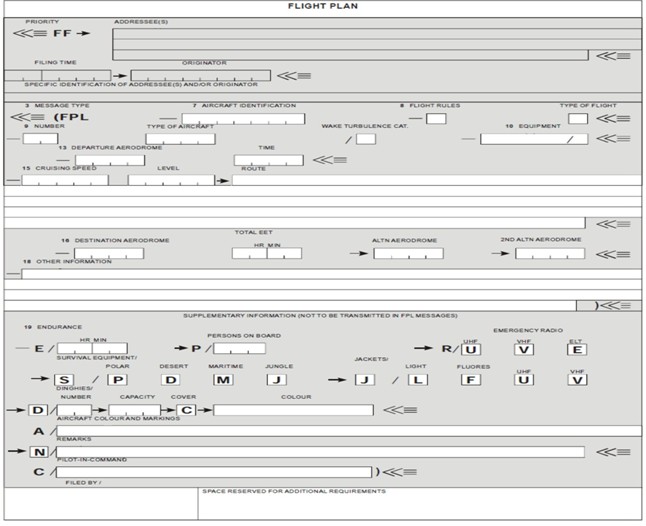 
      * Примечание:
      1. Заполнение бланка плана полета
      Образец бланка плана полета приведен в приложении 6 и состоит из специально выделенных пронумерованных полей.
      Общие требования к заполнению бланка полета:
      1) строго придерживаться предписанных форматов и метода обозначения данных;
      2) вносить данные в первое предусмотренное пространство. При наличии дополнительного пространства оставить незаполненные места бланка чистыми;
      3) время указывать четырьмя цифрами по UTC (всемирное координированное время);
      4) расчетное истекшее время вносить в виде четырех цифр (часы и минуты);
      5) адресная часть полей 1-2 заполняется службами ОВД.
      При выполнении взлетов и посадок с посадочных площадок, расположенных в близлежащих окрестностях аэродрома, в плане полета указывается условное обозначение такого аэродрома.
      2. Внесение данных ОВД
      Заполнить поля 7-19 в соответствии с приводимыми ниже требованиями:
      Поле 7. Опознавательный индекс воздушного судна (максимум 7 знаков)
      Внести один из следующих опознавательных индексов воздушного судна, состоящий не более чем из 7 буквенно-цифровых знаков и не содержащий дефисов или символов:
      1) код ИКАО эксплуатантов ВС, за которым следует опознавательный индекс (при использовании указанного сочетания в качестве радиотелефонного позывного для связи с органом ОВД);
      2) национальный знак и регистрационный номер воздушного судна (при использовании указанного сочетания в качестве радиотелефонного позывного для связи с органом ОВД или если воздушное судно не оборудовано средствами радиосвязи).
      Поле 8. Правила и тип полета (1 или 2 знака)
      Правила полета
      Внести одну из следующих букв для обозначения категории применяемых правил полета:
      I – если планируется, что весь полет будет выполняться по ППП;
      V – если планируется, что весь полет будет выполняться по ПВП;
      Y – если полет вначале будет выполняться по ППП, а затем один или несколько раз будут изменены правила полета;
      Z – если полет вначале будет выполняться по ПВП, а затем один или несколько раз будут изменены правила полета.
      В поле 15 указать пункт или пункты, где планируется изменить правила полета.
      Тип полета
      Внести одну из следующих букв для обозначения типа полета:
      S – для регулярного воздушного сообщения;
      N – для нерегулярных воздушных перевозок;
      G – для авиации общего назначения;
      M – для полетов военных самолетов;
      X – для любых других категорий, не указанных выше.
      В поле 18 после индекса STS указать статус полета, требующий особого внимания со стороны органа ОВД, и причину после индекса RMK.
      Поле 9. Количество и тип воздушных судов, и категория турбулентности следа
      Количество воздушных судов (1 или 2 знака)
      Внести количество воздушных судов, если их больше одного.
      Тип воздушного судна (2–4 знака)
      Внести соответствующее условное обозначение, указанное в Doc 8643 ИКАО "Условные обозначения типов воздушных судов", или, если такое условное обозначение не определено, или при полетах строем более одного типа воздушного судна, вставить ZZZZ и в поле 18 указать (количество и) тип(ы) воздушного(ых) судна (судов) после группы знаков TYP.
      Категория турбулентности следа (1 знак)
      Внести после длительной косой черты одну из следующих букв для указания категории турбулентности следа воздушного судна:
      J – сверхтяжелое, для указания типа воздушного судна, определенного в качестве такового в документе Doc 8643 "Условные обозначения типов воздушных судов";
      Н – тяжелое, для указания типа воздушного судна с максимальной сертификационной взлетной массой 136000 кг или более, за исключением типов воздушных судов, перечисленных в документе Doc 8643 в категории Сверхтяжелые (J);
      М – среднее, для указания типа воздушного судна с максимальной сертификационной взлетной массой менее 136000 кг, но более 7000 кг;
      L – легкое, для указания типа воздушного судна с максимальной сертификационной взлетной массой 7000 кг или менее.
      Поле 10. Оборудование и возможности воздушного судна и экипажа
      Возможности включают в себя следующие элементы:
      1) наличие соответствующего исправного оборудования на борту воздушного судна;
      2) оборудование и возможности, соответствующие квалификации летного экипажа.
      Средства радиосвязи, навигационные средства, средства захода на посадку и возможности
      Внести одну из следующих букв:
      N – при отсутствии бортовых средств связи, навигационных средств и средств захода на посадку для полета по маршруту, либо если это оборудование не работает;
      S – если имеются стандартные бортовые средства связи, навигационные средства или средства захода на посадку для полетов по маршруту и они находятся в исправном состоянии. К стандартному оборудованию относятся ОВЧ-радиотелефон, VOR и ILS и (или) вставить одну или несколько следующих букв для обозначения имеющихся и исправных средств связи, навигационных средств, средств захода на посадку и возможностей:
      A – система посадки на основе GBAS;
      B – LPV (APV c SBAS);
      C – LORAN C;
      D – DME;
      E1 – FMC WPR ACARS;
      Е2 – D-FIS ACARS;
      Е3 – PDC ACARS;
      F – ADF;
      G – GNSS (дополнительно в поле 18 после индекса NAV/ указать типы внешнего функционального дополнения GNSS);
      H – ВЧ-радиотелефон;
      I – Инерциальная навигация;
      J1 – VDL режима 2 для CPDLC на основе ATN (см. примечание 3);
      J2 – HFDL для CPDLC на основе FANS 1/А;
      J3 – VDL режима А для CPDLC на основе FANS 1/А;
      J4 – VDL режима 2 для CPDLC на основе FANS 1/А;
      J5 – SATCOM (INMARSAT) для CPDLC на основе FANS 1/А;
      J6 – SATCOM (MТSAT) для CPDLC на основе FANS 1/А;
      J7 – SATCOM (Iridium) для CPDLC на основе FANS 1/А;
      K – MLS;
      L – ILS;
      M1 – радиотелефонная (RTF) SATCOM для УВД (INMARSAT);
      М2 – радиотелефонная связь (RTF) для УВД (МТSАТ);
      М3 – радиотелефонная связь (RTF) для УВД (Iridium);
      O – VOR;
      Р1-Р9 – зарезервированы для RСР;
      R – утверждено для PBN (дополнительно в поле 18 после группы знаков PBN/ указываются условные обозначения навигационных спецификаций в соответствии с приложением 5 к настоящим Правилам);
      T – TACAN;
      U – УВЧ-радиотелефон;
      V – ОВЧ-радиотелефон;
      W – утверждено для RVSM.
      X – утверждено для MNPS;
      Y – ОВЧ-радиотелефон с возможностью разноса каналов 8,33 кГц;
      Z – Прочее бортовое оборудование или прочие возможности (дополнительно в поле 18 указать прочее применяемое бортовое оборудование после соответствующей группы знаков СОМ/, NAV/ и/или DAT).
      Информация о навигационных характеристиках предоставляется органу ОВД для целей выдачи разрешения и задания маршрута.
      Оборудование наблюдения и его возможности
      Внести букву N при отсутствии или неисправности бортового оборудования наблюдения для данного маршрута полета или вставить один или несколько из следующих идентификаторов, состоящих не более чем из 20 знаков, для обозначения исправного бортового оборудования и/или возможностей наблюдения.
      ВОРЛ режимов А и С:
      A – приемоответчик – режим А (4 цифры – 4096 кодов);
      С – приемоответчик – режим А (4 цифры – 4096 кодов) и режим С;
      ВОРЛ режима S:
      Е-приемоответчик – режим S с возможностью передачи опознавательного индекса воздушного судна, данных о барометрической высоте и удлиненного самогенерируемого сигнала (ADS-B);
      Н – приемоответчик – режим S с возможностью передачи опознавательного индекса воздушного судна, данных о барометрической высоте и возможностью усовершенствованного наблюдения;
      I – приемоответчик – режим S с возможностью передачи опознавательного индекса воздушного судна, но без передачи данных о барометрической высоте;
      L – приемоответчик – режим S с возможностью передачи опознавательного индекса воздушного судна, данных о барометрической высоте, удлиненного самогенерируемого сигнала (ADS-B) и возможностью усовершенствованного наблюдения;
      P – приемоответчик – режим S с возможностью передачи данных о барометрической высоте, но без передачи опознавательного индекса воздушного судна;
      S – приемоответчик – режим S с возможностью передачи опознавательного индекса воздушного судна и данных о барометрической высоте;
      Х – приемоответчик – режим S, без возможности передачи опознавательного индекса воздушного судна и данных о барометрической высоте.
      Радиовещательное автоматическое зависимое наблюдение (ADS-B):
      В1 – ADS-B с возможностью ADS-B "out" на выделенной частоте 1090 МГц;
      В2 – ADS-B с возможностями ADS-B "out" и "in" на выделенной частоте 1090 МГц;
      U1 – возможности ADS-B "out" при использовании UAT;
      U2 – возможности ADS-B "out" и "in" при использовании UAT;
      V1 – возможности ADS-B "out" при использовании VDL режима 4;
      V2 – возможности ADS-B "out" и "in" при использовании VDL режима 4.
      Контрактное автоматическое зависимое наблюдение (ADS-С):
      D1 – ADS-С с возможностями FANS 1/А;
      G1 – ADS-С с возможностями ATN.
      Не указанные выше буквенно-цифровые знаки зарезервированы.
      Дополнительные виды применения наблюдения следует указывать в поле 18 после группы знаков SUR/.
      Поле 13. Аэродром и время вылета (8 знаков)
      Внести четырехбуквенный индекс ИКАО для местоположения аэродрома вылета, указанный в документе "Указатели (индексы) местоположения" (Doc 7910).
      Если индекс местоположения не присвоен, внести ZZZZ и в поле 18 указать название аэродрома или местоположение после предшествующей группы знаков DEP/, или первую точку на маршруте, или маркерный радиомаяк после предшествующей группы знаков DEP, если воздушное судно не взлетело с аэродрома.
      При получении плана полета с борта воздушного судна во время полета внести AFIL и в поле 18 указать четырехбуквенный указатель ИКАО для местоположения органа ОВД, у которого можно получить данные о дополнительном плане полета, после предшествующей группы знаков DEP/.
      Внести в план полета, представленный до вылета, расчетное время уборки колодок (EOBT) или в план полета, полученный с борта воздушного судна во время полета, фактическое или расчетное время пролета над первым пунктом на маршруте, к которому относится данный план полета.
      Поле 15. Маршрут
      Внести:
      1) Крейсерская скорость (максимум 5 знаков)
      Указать истинную воздушную скорость для первого или всего крейсерского участка полета, выраженную по выбору эксплуатанта:
      в километрах в час – буквой К с последующими четырьмя цифрами;
      в узлах – буквой N с последующими четырьмя цифрами;
      через истинное число Маха, с точностью до сотых – буквой М с последующими тремя цифрами.
      2) Крейсерский эшелон (максимум 5 знаков)
      Указать запланированный крейсерский эшелон для первого или всего участка намеченного маршрута следующим образом:
      эшелон полета, выраженный в виде буквы F, с последующими тремя цифрами;
      эшелон полета в десятках метров, выраженный с помощью буквы S с последующими четырьмя цифрами;
      абсолютная высота в сотнях футов, выраженная с помощью буквы А с последующими тремя цифрами;
      абсолютная высота в десятках метров, выраженная с помощью буквы М с последующими четырьмя цифрами;
      для неконтролируемых полетов по ПВП, буквы VFR.
      3) Маршрут (включая изменения скорости, эшелона и/или правил полета)
      Полеты по установленным маршрутам ОВД
      Внести, если аэродром вылета расположен на маршруте ОВД или соединен с ним, индекс первого маршрута ОВД или, если аэродром вылета не расположен на маршруте ОВД или не соединен с ним, буквы DCT с последующим указанием пункта соединения первого маршрута ОВД, за которыми следует индекс маршрута ОВД. Затем указать каждый пункт, в котором запланировано начать изменение скорости и/или эшелона полета, или планируется изменение маршрута ОВД, и/или изменение правил полета.
      Если запланирован переход с нижнего на верхний маршрут ОВД и маршруты расположены в одном и том же направлении, вносить данные о точке перехода не требуется.
      Указать индекс следующего пункта маршрута ОВД (если планируется полет в районе аэродрома (пункта маршрута ОВД) – повторно указать наименование аэродрома (пункта маршрута ОВД), или буквы DCT, если полет до следующего пункта будет проходить за пределами установленного маршрута, за исключением, когда оба пункта определены географическими координатами.
      Внести буквы DCT между последующими пунктами, если оба пункта не определены географическими координатами или пеленгом и расстоянием.
      Полеты ниже нижнего эшелона и при выполнении авиационных работ
      В поле 15 применяются следующие кодированные индексы:
      При планировании полетов ниже нижнего эшелона или по авиационным работам заполнение полей ФПЛ производится в соответствии с требованиями добавления 2 ДОС 4444 ИКАО на русском языке с использованием алфавита кириллицы.
      При заполнении раздела "Крейсерский эшелон" поля 15 бланка ФПЛ, когда полет предполагается выполнять в контролируемом ВП на истинной высоте, высота полета выражается буквой "И" с последующими тремя цифрами, соответствующими истинной высоте, в неконтролируемом ВП указать "ПВП".
      При заполнении раздела "Маршрут" поля 15 бланка ФПЛ, необходимо указывать географическое название (наименование) точки маршрута, соответствующее названиям, используемым на картах визуальных полетов М 1:500 000, с последующим указанием ее географических координат с точностью до минут.
      Если точка маршрута не имеет географического названия наименования, указываются ее географические координаты с точностью до десяти секунд.
      При заполнении поля 18 для указания ЕЕТ, когда планируется выполнение полета по авиационным работам и рассчитать ЕТО на стадии планирования не представляется возможным, вместо нарастающего времени используется специальное обозначение "0000" (четыре нуля). Если полет проходит через несколько РПИ, точка входа в смежный РПИ указывается географическими координатами точки, в которой маршрут полета пересечет границу между РПИ.
      При маршрутах полетов протяженностью по времени более одного часа указывать пункты (точки) по маршруту, удаленные друг от друга, как правило, не более чем на 30 минут полетного времени.
      При посадках на промежуточных аэродромах (площадках), когда время прибытия не определено и обозначается как "0", в разделе "маршрут" поля 15 после косой вертикальной черты указывать ориентировочное время стоянки.
      Маршрут ОВД (2–7 знаков)
      Кодированный индекс, предписанный маршруту или участку маршрута, (при необходимости при полетах в районе аэродрома – кодированный индекс, предписанный стандартному маршруту вылета или прибытия).
      Основная точка (2–11 знаков)
      Кодированный индекс (2–5 знаков), присвоенный точке или, если кодированный индекс не присвоен, используется один из следующих путей:
      1) Только градусы (7 знаков):
      2 цифры, обозначающие широту в градусах с последующей буквой N (север) или S (юг), сопровождаемые тремя цифрами, указывающими долготу в градусах, за которыми следует буква Е (восток) или W (запад).
      2) Градусы и минуты (11 знаков):
      4 цифры, обозначающие широту в градусах, а также десятках и единицах минут с последующей буквой N (обозначающей северную широту) или S (южная широта), сопровождаемые 5 цифрами, указывающими долготу в градусах, а также десятках и единицах минут, за которыми следует буква Е (восточная долгота) или W (западная долгота).
      3) Пеленг и расстояние от основной точки:
      Обозначение основной точки, за которым следует пеленг от этой точки в виде трех цифр, указывающих градусы относительно магнитного меридиана, за которым следует расстояние от точки в виде трех цифр, указывающих морские мили.
      Изменение скорости и эшелона (максимум 21 знак)
      После указания пункта, в котором планируется начать изменение скорости (5 % истинной воздушной скорости или 0,01 числа Маха и более) или изменение эшелона, указать наклонную черту, крейсерскую скорость и крейсерский эшелон.
      Изменение правил полета (максимум 3 знака)
      После указания пункта, в котором планируется изменение правил полета, указать одно из следующих обозначений:
      VFR – для перехода с ППП на ПВП;
      IFR – для перехода с ПВП на ППП.
      Набор высоты в крейсерском режиме (максимум 28 знаков)
      Указать букву С последующей делительной косой чертой; пункт, в котором планируется начать набор высоты в крейсерском режиме, с последующей делительной косой чертой; скорость, которая должна выдерживаться во время набора высоты в крейсерском режиме, с последующими двумя эшелонами, определяющими атмосферный слой, занимаемый во время набора высоты в крейсерском режиме, или эшелон, выше которого планируется продолжать набор высоты в крейсерском режиме, сопровождаемой буквами PLUS, без интервала между ними.
      Поле 16. Аэродром назначения и общее расчетное истекшее время, запасной(ые) аэродром(ы) пункта назначения. 
      Аэродром назначения и общее расчетное истекшее время (8 знаков).
      Внести четырехбуквенный индекс ИКАО для местоположения аэродрома назначения, указанный в документе "Указатели (индексы) местоположения" документа ИКАО (Doc 7910) или, если индекс местоположения не присвоен, вставить ZZZZ и указать в поле 18 название или местоположение аэродрома с предшествующей группой знаков DEST/; без интервала указать общее расчетное истекшее время.
      В отношении плана полета, полученного от воздушного судна в полете, общее расчетное истекшее время является расчетным временем от первого пункта маршрута, к которому относится данный план полета, до конечного пункта, указанного в плане полета.
      Запасной(ые) аэродром(ы) пункта назначения
      Внести четырехбуквенный(ые) индекс(ы) ИКАО местоположения не более чем двух запасных аэродромов пункта назначения, указанный(е) в документе "Указатели (индексы) местоположения" документ ИКАО (Doc 7910), разделив их интервалом, или если индекс местоположения не был предписан запасному (запасным) аэродрому(мам) пункта назначения, вставить обозначение ZZZZ и указать в поле 18 название и местоположение запасного(ных) аэродрома(ов) пункта назначения с предшествующей группой знаков ALTN/.
      Поле 18. Прочая информация
      Внести:
      0 (ноль) при отсутствии прочей информации;
      другую необходимую информацию в следующей последовательности (в виде соответствующего индекса) (если она применима):
      STS/ – цели и условные обозначения (литеры) полетов, требующих особого отношения со стороны органов ОВД, которые указаны в приложении 4 к настоящим Правилам.
      Прочая информация, требующая особого отношения со стороны органов ОВД, указывается после индекса STS/.
      PBN/ – указание возможностей RNAV и/или RNP. Включает все указанные ниже дескрипторы, имеющие отношение к данному полету (не более 8 элементов или в сумме не более 16 знаков), указанных в приложении 5 к настоящим Правилам.
      NАV/ – основные данные о навигационном оборудовании, кроме указанного в PBN/, касающиеся функционального дополнения GNSS.
      СОМ/ – указать виды применения связи или возможности, не указанные в поле 10.
      DAT/ – указать виды применения данных или возможности, не оговоренные в поле 10.
      SUR/ – указать виды применения наблюдения или возможности, не оговоренные в поле 10.
      DEP/ – название и местоположение аэродрома вылета, если в поле 13 внесено ZZZZ, либо органа ОВД, от которого могут быть получены данные о дополнительном плане полета, если в поле 13 внесено AFIL. Для аэродромов, не указанных в документах аэронавигационной информации, указать их местоположение 4 цифрами, обозначающими широту в градусах и десятках и единицах минут с последующей буквой N (север) или S (юг), сопровождаемые пятью цифрами, указывающими долготу в градусах и десятках и единицах минут, за которыми следует буква Е (восток) или W (запад).
      DEST/ – название и местоположение аэродрома назначения, если в поле 16 вставлено ZZZZ. Для аэродромов, не перечисленных в соответствующем сборнике аэронавигационной информации, указать их местоположение.
      DOF/ – дата вылета воздушного судна в формате из шести цифр (YYMMDD, где YY – год, ММ – месяц и DD – день).
      REG/ – национальный и регистрационный знак воздушного судна, если они отличаются от опознавательного индекса воздушного судна в поле 7.
      ЕЕТ/ – основные точки или индексы границ РПИ и нарастающее расчетное истекшее время с момента взлета до таких точек или границ РПИ.
      SEL/ – код SELCAL для воздушных судов с соответствующим оборудованием.
      TYP/ – тип(ы) воздушного(ых) судна(судов), перед которым при необходимости без интервала указывается количество воздушных судов, и через интервал – если в поле 9 внесено ZZZZ.
      CODE/ – адрес воздушного судна (выраженный в форме буквенно-цифрового кода из 6 шестнадцатеричных чисел).
      DLE/ – задержка или ожидание на маршруте; указать основную(ые) точку(и) на маршруте, где предполагается задержка с последующим указанием продолжительности задержки в часах и минутах, используя формат времени из четырех цифр (hhmm).
      OPR/ – индекс ИКАО или название эксплуатанта, если они отличаются от опознавательного индекса воздушного судна в поле 7.
      ORGN/ – восьмибуквенный адрес AFTN составителя или другая соответствующая контактная информация, если не представляется возможным сразу определить составителя плана полета.
      PER/ – летно-технические данные воздушного судна, указываемые одной буквой, определенной в томе I "Правила производства полетов" документа "Правила аэронавигационного обслуживания. Производство полетов воздушных судов" (PANSOPS, Doc 8168), если это предписано соответствующим полномочным органом ОВД.
      ALTN/ – название запасного(ых) аэродрома(ов) пункта назначения, если в поле 16 вставлено ZZZZ. Для аэродромов, не перечисленных в соответствующем сборнике аэронавигационной информации, указать местоположение.
      RALT/ – четырехбуквенный(е) указатель(и) запасного(ых) аэдрома(ов) на маршруте, указанный(е) в документе "Указатели (индексы) местоположения" (Doc 7910), или название(я) запасного(ых) аэродрома(ов) на маршруте, если индекс не присвоен. Для аэродромов, не перечисленных в соответствующем сборнике аэронавигационной информации, указать их местоположение.
      TALT/ – четырехбуквенный(е) индекс(ы) запасного аэродрома при взлете, определенный(е) в документе "Указатели (индексы) местоположения" (Doc 7910), или название запасного аэродрома при взлете, если индекс не присвоен. Для аэродромов, не перечисленных в соответствующем сборнике аэронавигационной информации.
      RIF/ – сведения о маршруте, ведущем к пересмотренному (измененному) аэродрому назначения, после чего следует принятый в ИКАО четырехбуквенный индекс местоположения аэродрома. Для использования пересмотренного маршрута необходимо получить новое диспетчерское разрешение в полете.
      RМК/ – любые другие замечания открытым текстом, которые необходимы для целей ОВД.
      Использование в поле 18 других индексов не допускается.
      Поле 19. Дополнительная информация
      Запас топлива
      После Е/ – внести группу из четырех цифр, обозначающую запас топлива по времени полета в часах и минутах.
      Число лиц на борту
      После Р/ – указать общее число лиц (пассажиров и экипажа) на борту. Вставить буквы TBN (подлежит извещению), если общее число лиц неизвестно ко времени представления плана полета.
      Аварийно-спасательное оборудование
      R/ – (радиооборудование). Вычеркнуть букву U, если отсутствует ОВЧ-связь на частоте 243,0 МГц. Вычеркнуть букву V, если отсутствует ОВЧ-связь на частоте 121,5 МГц. Вычеркнуть букву E, если отсутствует бортовой аварийный радиомаяк (ELТ).
      S/ – (спасательное оборудование). Вычеркнуть все индексы, если на борту отсутствует спасательное оборудование. Вычеркнуть букву P, если на борту отсутствует полярное спасательное оборудование. Вычеркнуть букву D, если на борту отсутствует спасательное оборудование, предназначенное для пустынь. Вычеркнуть букву М, если на борту отсутствует морское спасательное оборудование. Вычеркнуть букву J, если на борту отсутствует спасательное оборудование, предназначенное для джунглей.
      J/ – (спасательные жилеты). Вычеркнуть все индексы, если на борту отсутствуют спасательные жилеты. Вычеркнуть букву L, если спасательные жилеты не оснащены источником света. Вычеркнуть букву F, если спасательные жилеты не имеют флуоресцентного покрытия. Вычеркнуть букву U или букву V, как и в поле R/ выше для указания радиооснащенности спасательных жилетов, если они снабжены радиосредствами.
      D/ – (лодки) (число). Вычеркнуть индексы D и C, если на борту отсутствуют спасательные лодки или указать число имеющихся на борту спасательных лодок;
      (вместимость) – указать общую вместимость (число мест) всех находящихся на борту спасательных лодок;
      (закрыть) – вычеркнуть индекс С, если лодки являются открытыми;
      (цвет) – указать цвет лодок, если они имеются на борту.
      А/ (цвет и знаки воздушного судна) – указать цвет воздушного судна и его основные знаки.
      N/ (примечания) – вычеркнуть индекс N, если примечания отсутствуют или указать другое имеющееся на борту спасательное оборудование и внести другие примечания, касающиеся спасательного оборудования.
      С/ (пилот) – указать фамилию командира воздушного судна.
      3. Сведения о представляющем план полета лице
      Указать государственный орган, физическое или юридическое лицо, представившее план полета.
      4. Принятие плана полета
      При отсутствии сообщения о неутверждении плана полета (ППН) в течение 30 минут после передачи сообщения о плане полета (ФПЛ) означает принятие плана полета ГЦ ПВД (ГЦ УВД).
      5. Передача сообщения, касающегося представленного плана полета (FPL)
      Исправить явные ошибки в отношении формата и(или) пропуски.
      Передаются следующие пункты, если не предусмотрено иное:
      1) пункты, указанные в заштрихованных строках, предшествующие полю 3;
      2) пункты, начиная со знака <<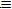 
      (FPL поле 3: все символы и данные, указанные в незаштрихованных графах до знака )<<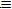 
      в конце поля 18.
      Пункты, заполненные в поле 19, отправляются только по запросу органа ОВД.
      3) Сигнал конца сообщения - четыре раза повторяется буква N. Образец бланка повторяющегося плана полета (RPL) *
      Сноска. Правила дополнены приложением 7 в соответствии с постановлением Правительства РК от 30.12.2013 № 1429 (вводится в действие по истечении десяти календарных дней после первого официального опубликования); в редакции постановления Правительства РК от 13.04.2023 № 294 (вводится в действие по истечении десяти календарных дней после дня его первого официального опубликования).
      Продолжение таблицы
      * Примечание:
      1. Заполнение бланка повторяющегося плана полета (RPL)
      Перечислить только планы полетов, которые будут выполняться по ППП. (Правила полетов I в форме FPL). Предполагается, что все воздушные суда выполняют регулярные полеты (тип полета S в формате FPL), в противном случае внести соответствующее пояснение в колонке Q (примечания). Предполагается, что все воздушные суда, выполняющие полет в соответствии с RPL, оборудованы приемоответчиками, использующими 4096 кодов в режимах А и С. В противном случае внести соответствующее пояснение в колонке Q (примечания).
      Перечислить планы полета в алфавитном порядке по индексам местоположения аэродромов вылета.
      Перечислить полетные планы в отношении каждого аэродрома вылета в хронологическом порядке по расчетному времени уборки колодок.
      Указать во всех случаях время, выраженное четырьмя цифрами UTC (координированного всемирного времени). Указать во всех случаях расчетное истекшее время четырьмя цифрами (часы и минуты).
      Вносить данные на отдельной строке для каждого участка полетов с одной или более остановками.
      Обозначать страницы путем указания номера страницы и общего числа представленных страниц.
      Использовать дополнительные строки (помимо первой) для любого RPL в тех случаях, когда места, выделенные на одной строке в колонках О и Q являются недостаточными.
      2. Отмена полета
      Поставить знак минус в колонке Н перед данными об отмененном полете, содержащимися во всех других колонках.
      Внести последующую запись, помеченную знаком плюс в колонке Н, и дату последнего полета в колонке J, оставив без изменений данные об отмененном полете во всех прочих колонках.
      3. Изменение данных о полете
      Произвести отмену согласно тому, как это указано в пункте 1.2.
      Внести третью запись, содержащую данные нового(ых) плана(ов) полета с измененными по мере необходимости данными в соответствующих колонках, включая новые данные, относящиеся к сроку действительности плана(ов) в колонках I и J.
      4. Внесение данных RPL
      Заполнить колонки А–Q в соответствии со следующими требованиями:
      Колонка А (эксплуатант) – указать наименование эксплуатанта;
      Колонка В (адресат(ы)) – указать название(я) учреждения(ий), назначенного(ых) государством для применения повторяющихся планов полета в отношении РПИ, относящихся к данному маршруту полета;
      Колонка С (аэродром(ы) вылета) – вставить индекс(ы) местоположения аэродрома(ов) вылета;
      Колонка D (дата) – указать на каждой странице представленного перечня посредством группы из 6 цифр дату (год, месяц, день) представления перечня;
      Колонка Е (серийный номер) – указать серийный номер представленного перечня 2 числа), включающий две последних цифры года, тире и серийный номер представления перечня за указанный год (начинающийся в каждый новый год с числа 1);
      Колонка F (страница) – указать номер страницы и общее число представленных страниц;
      Колонка G (дополнительные данные В) – указать название и соответствующую контактную информацию органа, который располагает информацией, представляемой согласно полю 19 плана полета (ФПЛ);
      Колонка Н (тип записи) – вставить знак минус (-) в отношении каждого плана полета, подлежащего изъятию из перечня. Вставить знак плюс (+) в отношении каждого первоначального перечня, а при последующих представлениях – в отношении каждого плана полета, не перечисленного в предыдущем представлении.
      Примечание. В отношении любого плана полета, который остается неизмененным со времени предыдущего представления, в этой колонке не требуется указывать никакой информации;
      Колонка I (действителен с) – указать дату (год, месяц, день), на которую запланировано начало выполнения данного полета;
      Колонка J (действителен до) – указать дату (год, месяц, день), на которую запланировано окончание выполнения внесенного в перечень полета, или UFN (до последующего извещения), если срок действительности неизвестен;
      Колонка К. (дни полетов) – вставить число, соответствующее дню недели в нужной подколонке:
      понедельник – 1;
      вторник – 2;
      среда – 3;
      четверг – 4;
      пятница – 5;
      суббота – 6;
      воскресенье – 7.
      Вставить 0 для каждого дня в нужной колонке, когда полет не предусматривается.
      Колонка L (опознавательный индекс воздушного судна (пункт 7 плана полета ИКАО)) – Вставить опознавательный индекс воздушного судна, используемый для данного полета;
      Колонка М (тип воздушного судна и категория турбулентности (пункт 9 плана полета ИКАО)) – вставить соответствующее условное обозначение ИКАО, указанное в документе ИКАО Doc 8643 "Условные обозначения типов воздушных судов".
      Вставить соответствующие индексы H, M или L:
      J – сверхтяжелое, для указания типа воздушного судна, определенного в качестве такового в документе Doc 8643 "Условные обозначения типов воздушных судов";
      H – тяжелое, для указания типа воздушного судна с максимальной сертифицированной взлетной массой 136000 кг или более, за исключением типов воздушных судов, перечисленных в документе Doc 8643 в категории Сверхтяжелые (J);
      М – среднее для указания типа воздушного судна с максимальной сертифицированной взлетной массой менее 136000 кг, но более 7000 кг;
      L – легкое для указания типа воздушного судна с максимальной сертифицированной взлетной массой 7000 кг или менее.
      Колонка N (аэродром и время вылета (поле 13 плана полета ИКАО)) – вставить индекс местоположения аэродрома вылета. Вставить время уборки колодок, т. е. расчетное время, когда воздушное судно начнет движение, связанное с вылетом.
      Колонка О (маршрут (поле 15 плана полета ИКАО)):
      1) Крейсерская скорость – указать истинную воздушную скорость для первого или всего крейсерского участка полета.
      2) Крейсерский эшелон – указать запланированный крейсерский эшелон для первого или всего участка полета по маршруту.
      3) Маршрут – вставить данные обо всем маршруте.
      Колонка Р (аэродром назначения и общее расчетное истекшее время (поле 16 плана полета)) – вставить индекс местоположения аэродрома назначения. Указать общее расчетное истекшее время.
      Колонка Q (примечания) – внести данные, требующие особого внимания со стороны органов ОВД (поле 18 плана полет). Форма заявки на использование воздушного пространства для выполнения полетов с применением беспилотных авиационных систем
      Сноска. Правила дополнены приложением 7-1 в соответствии с постановлением Правительства РК от 13.04.2023 № 294 (вводится в действие по истечении десяти календарных дней после дня его первого официального опубликования). Метеорологические минимумы для полетов с применением беспилотных авиационных систем в зависимости от местности и вида полета
      Сноска. Правила дополнены приложением 7-2 в соответствии с постановлением Правительства РК от 13.04.2023 № 294 (вводится в действие по истечении десяти календарных дней после дня его первого официального опубликования).
      * При возникновении необходимости выполнения полетов с применением беспилотных авиационных систем без соблюдения установленных метеорологических минимумов данные полеты выполняются только при условии введения кратковременных ограничений центрами управления воздушным движением в соответствии с пунктом 144 настоящих Правил. Единицы измерений, применяемые для целей обеспечения
и выполнения полетов
      Сноска. Правила дополнены приложением 8 в соответствии с постановлением Правительства РК от 19.10.2017 № 650 (вводится в действие по истечении десяти календарных дней после дня его первого официального опубликования).
      Примечания:
      1) Видимость менее 5 км может выражаться в метрах.
      2) В отдельных случаях применяется значение воздушной скорости полета в виде числа М – Маха.
      3) В приложениях к Конвенции о международной гражданской авиации для выражения скорости ветра используется преобразование 1 узел = 0,5 м/с.
      4) Децибел (дБ) является относительной величиной, которая может использоваться в качестве единицы для выражения уровня звукового давления и уровня мощности звука. При использовании этой единицы необходимо указывать исходный уровень.
      Сноска. Правила дополнены приложением 8-1 в соответствии с постановлением Правительства РК от 01.08.2019 № 569 (вводится в действие по истечении десяти календарных дней после дня его первого официального опубликования). 1. Фразы и их значения, используемые при перехвате:
      2. Сигналы, используемые в случае перехвата:
      1) Сигналы, подаваемые перехватывающим воздушным судном, и ответы перехватываемого воздушного судна:
      2) Сигналы, подаваемые перехватываемым воздушным судном, и ответы перехватывающего воздушного судна:
      3. Маневрирование при перехвате:
      1) С тем, чтобы избежать создания опасности для перехватываемого гражданского воздушного судна, следует учесть ограничения, относящиеся к летно-техническим характеристикам гражданских воздушных судов, необходимость избегать полетов в такой близости к перехватываемому воздушному судну, при которой может возникнуть опасность столкновения, а также необходимость избегать пересечения траектории полета воздушного судна или выполнения любого другого маневра таким образом, что при этом турбулентность в следе может представлять опасность, особенно в тех случаях, когда перехватываемое воздушное судно входит в категорию легких воздушных судов.
      2) Перехватываемое воздушное судно, оборудованное бортовой системой предупреждения столкновений (БСПС), может воспринять перехватывающее воздушное судно как угрозу столкновения и, таким образом, начать выполнять маневр уклонения в ответ на рекомендацию по разрешению угрозы столкновения БСПС. Такой маневр может быть неправильно понят перехватывающим воздушным судном как проявление недружественных намерений. В этой связи важно, чтобы пилоты перехватывающих воздушных судов, оборудованных приемоответчиком вторичного обзорного радиолокатора (ВОРЛ), подавляли передачу информации о барометрической высоте (в ответах режима С или в поле AС ответов режима S) в пределах расстояния как минимум 37 километров (20 морских миль) от перехватываемого воздушного судна. Это препятствует выдаче БСПС перехватываемого воздушного судна рекомендаций по разрешению угрозы столкновения в отношении перехватывающего воздушного судна, однако эта БСПС продолжает выдавать консультативную информацию о воздушном движении.
      4. Маневрирование для визуального опознавания
      Для визуального опознавания гражданского воздушного судна перехватывающим воздушным судам рекомендуется применять следующий метод маневрирования:
      Фаза I
      Перехватывающему воздушному судну следует приближаться к перехватываемому воздушному судну с задней полусферы. Ведущее воздушное судно перехватывающего подразделения или одиночное перехватывающее воздушное судно, как правило, должно занимать позицию с левой стороны, несколько выше и впереди перехватываемого воздушного судна, находясь в пределах поля зрения пилота перехватываемого воздушного судна, и первоначально на расстоянии не ближе 300 метров от воздушного судна. Любое другое воздушное судно, участвующее в перехвате, должно оставаться на достаточном удалении от перехватываемого воздушного судна, предпочтительно, выше и сзади этого судна. После установления скорости и позиции воздушному судну следует, по мере необходимости, перейти к фазе II правил перехвата.
      Фаза II
      Ведущему воздушному судну перехватывающего подразделения или одиночному перехватывающему воздушному судну следует осторожно пойти на сближение с перехватываемым воздушным судном на том же уровне, но не подходя ближе, чем абсолютно необходимо для получения требуемой информации. Ведущему воздушному судну перехватывающего подразделения или одиночному перехватывающему воздушному судну необходимо соблюдать осторожность для того, чтобы не встревожить экипаж или пассажиров перехватываемого воздушного судна, постоянно имея в виду, что маневры, которые считаются нормальными для перехватывающего воздушного судна, могут рассматриваться пассажирами и экипажами гражданских воздушных судов как опасные.
      Любое другое участвующее в перехвате воздушное судно должно оставаться на достаточном удалении от перехватываемого воздушного судна. После завершения опознавания перехватывающему воздушному судну следует выйти из района сближения с перехватываемым воздушным судном, как это предусмотрено в фазе III.
      Фаза III
      Ведущему воздушному судну перехватывающего подразделения или одиночному перехватывающему воздушному судну следует осторожно отвернуть в сторону от перехватываемого воздушного судна в пологом пикировании. Любому другому участвующему в перехвате воздушному судну следует оставаться на достаточном удалении от перехватываемого воздушного судна, а затем присоединиться к своему ведущему.
      5. Маневрирование для указания направления полета:
      1) если после выполнения маневров для опознавания воздушного судна, упомянутых выше в фазе I и фазе II, имеется необходимость вмешательства в дальнейшее выполнение полета перехватываемого воздушного судна, ведущему воздушному судну перехватывающего подразделения или одиночному перехватывающему воздушному судну следует, как правило, занять позицию слева от перехватываемого воздушного судна, несколько выше и впереди него, для того чтобы позволить командиру последнего видеть подаваемые визуальные сигналы;
      2) необходимо, чтобы командир перехватывающего воздушного судна удостоверился в том, что командир перехватываемого воздушного судна осведомлен о перехвате и подтверждает подаваемые сигналы. Если неоднократные попытки привлечь внимание командира перехватываемого воздушного судна путем использования сигналов серии 1 являются безуспешными, могут быть использованы другие методы подачи сигналов для этой цели, включая в качестве крайней меры визуальный эффект, производимый с помощью форсажа, при условии того, что при этом не создается никакой опасности для перехватываемого воздушного судна;
      3) допускается, что метеорологические условия или рельеф местности могут в некоторых случаях привести к необходимости занятия ведущим воздушным судном перехватывающего подразделения или одиночным перехватывающим воздушным судном позиции с правой стороны, несколько выше и впереди перехватываемого воздушного судна. В этом случае командир перехватывающего воздушного судна должен принять все необходимые меры для того, чтобы его воздушное судно было ясно видно в любое время командиру перехватываемого воздушного судна.
					© 2012. РГП на ПХВ «Институт законодательства и правовой информации Республики Казахстан» Министерства юстиции Республики Казахстан
				
      Премьер-МинистрРеспублики Казахстан

К. Масимов
Утверждены
постановлением Правительства
Республики Казахстан
от 12 мая 2011 года № 506Приложение 1
к Правилам использования
воздушного пространства
Республики КазахстанПриложение 2
к Правилам использования
воздушного пространства
Республики Казахстан
Класс воздушного пространства
Применяемые правила полета
Эшелонирование
Обслуживание
Требования к радиосвязи
Необходимость в диспетчерском разрешении
1
2
3
4
5
6
А
по ППП
Всех воздушных судов
Диспетчерское обслуживание
Постоянная двухсторонняя радиосвязь
Да
В
по ППП
Всех воздушных судов
Диспетчерское обслуживание
Постоянная двухсторонняя радиосвязь
Да
В
по ПВП
Всех воздушных судов
Диспетчерское обслуживание
Постоянная двухсторонняя радиосвязь
Да
В
по ПВП
Всех воздушных судов
Диспетчерское обслуживание
Постоянная двухсторонняя радиосвязь
Да
С
по ППП
ППП относительно ППП, ППП относительно ПВП
Диспетчерское обслуживание
Постоянная двухсторонняя радиосвязь
Да
В
по ПВП
Всех воздушных судов
Диспетчерское обслуживание
Постоянная двухсторонняя радиосвязь
Да
С
по ПВП
ПВП относительно ППП
Диспетчерское обслуживание
Информация о движении ПВП/ПВП (по запросу рекомендация по предотвращению столкновения)
Постоянная двухсторонняя радиосвязь
Да
D
по ППП
ППП относительно ППП
Диспетчерское обслуживание
Информация о движении ПВП (по запросу рекомендация по предотвращению столкновения)
Постоянная двухсторонняя радиосвязь
Да
С
по ПВП
ПВП относительно ППП
Диспетчерское обслуживание
Информация о движении ПВП/ПВП (по запросу рекомендация по предотвращению столкновения)
Постоянная двухсторонняя радиосвязь
Да
D
по ПВП
Не производится
Информация о движении ППП/ПВП и ПВП/ПВП (по запросу рекомендация по предотвращению столкновения)
Постоянная двухсторонняя радиосвязь
Да
С
по ПВП
ПВП относительно ППП
Диспетчерское обслуживание
Информация о движении ПВП/ПВП (по запросу рекомендация по предотвращению столкновения)
Постоянная двухсторонняя радиосвязь
Да
D
по ПВП
Не производится
Информация о движении ППП/ПВП и ПВП/ПВП (по запросу рекомендация по предотвращению столкновения)
Постоянная двухсторонняя радиосвязь
Да
Е
по ППП
ППП относительно ППП
Диспетчерское обслуживание и, по мере возможности, информация о движении ПВП
Постоянная двухсторонняя радиосвязь
Да
D
по ПВП
Не производится
Информация о движении ППП/ПВП и ПВП/ПВП (по запросу рекомендация по предотвращению столкновения)
Постоянная двухсторонняя радиосвязь
Да
Е
по ПВП
Не производится
По мере возможности информация о движении
Нет, за исключением зон RMZ
Нет
G
по ППП
Не производится
Полетно-информационное обслуживание
Постоянная двухсторонняя радиосвязь
нет
Е
по ПВП
Не производится
По мере возможности информация о движении
Нет, за исключением зон RMZ
Нет
G
по ПВП
Не производится
Полетно-информационное обслуживание
Нет, за исключением зон RMZ
нет
Е
по ПВП
Не производится
По мере возможности информация о движении
Нет, за исключением зон RMZ
НетПриложение 3
к Правилам использования
воздушного пространства
Республики Казахстан
№ п/п
Наименование сообщения
Серия срочности при подаче сообщений по сети авиационной фиксированной связи
Срок подачи
Кто сообщает
Кому сообщается
Кому сообщается
№ п/п
Наименование сообщения
Серия срочности при подаче сообщений по сети авиационной фиксированной связи
Срок подачи
Кто сообщает
по внутренним полетам в Республике Казахстан
по международным полетам за пределы Республики Казахстан
1
2
3
4
5
6
7
1.
Сообщения пользователя (эксплуатанта) (или его уполномоченного представителя) или командира ВС
Сообщения пользователя (эксплуатанта) (или его уполномоченного представителя) или командира ВС
Сообщения пользователя (эксплуатанта) (или его уполномоченного представителя) или командира ВС
Сообщения пользователя (эксплуатанта) (или его уполномоченного представителя) или командира ВС
Сообщения пользователя (эксплуатанта) (или его уполномоченного представителя) или командира ВС
Сообщения пользователя (эксплуатанта) (или его уполномоченного представителя) или командира ВС
1.1.
РПЛ - повторяющийся план полета (RPL - Repetitive Flight plan) -
КК
не позднее 15 календарных дней до начала полета
пользователь (эксплуатант) ВС или его уполномоченный представитель
1. ГЦ ПВД
1. ГЦ ПВД
1.2.
ЦХГ - изменение (Change или Modification - CHG). Сообщение об изменениях постоянного характера передается в том случае, когда необходимо внести какое-либо изменение в основные данные плана полета (RPL), содержащиеся в переданных ранее данных RPL
КК
не позднее 7 календарных дней до начала полета
пользователь или его уполномоченный представитель
1. ГЦ ПВД;
2. брифинг аэродрома вылета.
1. ГЦ ПВД;
2. брифинг аэродрома вылета.
1.3.
ФПЛ (Filed flight plan - FPL) - представленный план полета на нерегулярные полеты;
регулярные рейсы по расписанию;
дополнительные и перенесенные с предшествующих суток по расписанию;
полеты по авиационным работам;
полеты в неконтролируемом воздушном пространстве; полеты в приграничной полосе
ФФ
не менее чем за 60 минут и не более чем 120 часов до времени отправления по расписанию (плану); по полетам в\через IFPS - не позднее 3-х часов
пользователь или его уполномоченный представитель или
командир ВС
1.Брифинг
1. Брифинг
1.3.
ФПЛ (Filed flight plan - FPL) - план полета на полеты управляемых аэростатов и дирижаблей
ФФ
не менее чем за 3 часа до времени вылета
пользователь или его уполномоченный представитель или
командир ВС
1. Брифинг
1.Брифинг
1.4.
ДЛА - задержка (Delay - DLA). Сообщение передается в том случае, когда вылет воздушного судна, в отношении которого были переданы основные данные плана полета (FPL), задерживается более чем на 30 минут от расчетного времени вылета по расписанию (плану)
ФФ
не позднее 30 мин до времени отправления ВС по расписанию (плану) при ожидаемой задержке на 30 мин и более
пользователь или его уполномоченный представитель
1. Брифинг
1. Брифинг
1.5.
ЦХГ - изменение (Change или Modification - CHG). Сообщение передается в том случае, когда необходимо внести какое-либо разовое изменение в основные данные плана полета, содержащиеся в переданных ранее данных FPL. Сообщение направляется тем получателям основных данных плана полета, к которым относится это изменение. Соответствующие измененные основные данные плана полета предоставляются тем сторонам, к которым относятся эти изменения, но которые раньше не получали такую информацию
ФФ
не позднее 30 мин до расчетного времени отправления ВС по расписанию (плану), указанного в плане полета (FPL)
пользователь или его уполномоченный представитель
1. Брифинг
1. Брифинг
1.6.
ЦНЛ - отмена (Cancel - CNL). Сообщение передается в том случае, когда отменяется полет, в отношении которого были ранее распространены основные данные плана полета (FPL)
ФФ
не позднее времени вылета ВС по плану
пользователь или его уполномоченный представитель
1. Брифинг
1. Брифинг
1.7.
СПЛ - дополнительный план полета (Supplementary flight plan - SPL). Сообщение передается при поступлении запроса дополнительной информации (RQS), помимо той, которая уже была передана в сообщении CPL или FPL
ФФ
при поступлении запроса
пользователь или его уполномоченный представитель
1. Брифинг
1. Брифинг
1.8.
ФПЛ типа АФИЛ - план полета с борта ВС (AFIL)
ФФ
не позднее 10 минут до пролета ПОД выхода на воздушную трассу
эксплуатант (командир) ВС
1. РДЦ (РДП), АДЦ (ДПРА) по месту нахождения ВС;
2. МДП по месту нахождения.
1. РДЦ (РДП), АДЦ (ДПРА) по месту нахождения ВС;
2. МДП по месту нахождения.
1.9.
ДЕП - вылет воздушного судна (Departure - DEP). Сообщение передается в отношении воздушного судна, по которому ранее были распространены основные данные плана полета FPL, вылетевшего из неконтролируемого аэродрома или площадки в неконтролируемом воздушном пространстве
ФФ
не позднее 5 минут после вылета
пользователь или его уполномоченный представитель
1. Органу войск ПВО
1.10.
АРР - прибытие (Arrival - ARR). Сообщение передается, когда ВС произвело посадку на неконтролируемом аэродроме, площадке в неконтролируемом воздушном пространстве
ФФ
не позднее 5 минут после посадки
пользователь или его уполномоченный представитель
1. Органу войск ПВО
1.11.
АЛР - аварийное оповещение (Alerting - ALR). Сообщение, касающееся аварийного оповещения, передается в том случае, когда считается, что воздушное судно находится в аварийном положении.
немедленно по получении сведений, установлении факта
пользователь или его уполномоченный представитель, или командир ВС либо по информации других достоверных источников
1.11.
Стадия бедствия - DETRESFA
CC
немедленно по получении сведений, установлении факта
пользователь или его уполномоченный представитель, или командир ВС либо по информации других достоверных источников
1. КЦПС;
2. уполномоченному органу (организации) в сфере гражданской авиации;
3. органу войск ПВО (только при авиационном происшествии);
4. органу ОВД по месту нахождения ВС.
1. КЦПС;
2. уполномоченному органу (организации) в сфере гражданской авиации;
3. органу войск ПВО (только при авиационном происшествии);
4. органу ОВД по месту нахождения ВС.
1.11.
Стадия тревоги - ALERFA
СС
немедленно по получении сведений, установлении факта
пользователь или его уполномоченный представитель, или командир ВС либо по информации других достоверных источников
1. КЦПС;
2. уполномоченному органу (организации) в сфере гражданской авиации;
3. органу войск ПВО (только при авиационном происшествии);
4. органу ОВД по месту нахождения ВС.
1. КЦПС;
2. уполномоченному органу (организации) в сфере гражданской авиации;
3. органу войск ПВО (только при авиационном происшествии);
4. органу ОВД по месту нахождения ВС.
1.11.
Стадия неопределенности - INCERFA
CC
немедленно по получении сведений, установлении факта
пользователь или его уполномоченный представитель, или командир ВС либо по информации других достоверных источников
1. КЦПС;
2. уполномоченному органу (организации) в сфере гражданской авиации;
3. органу войск ПВО (только при авиационном происшествии);
4. органу ОВД по месту нахождения ВС.
1. КЦПС;
2. уполномоченному органу (организации) в сфере гражданской авиации
3. органу войск ПВО (только при авиационном происшествии);
4. органу ОВД по месту нахождения ВС.
2.
Сообщения Брифинг
Сообщения Брифинг
Сообщения Брифинг
Сообщения Брифинг
Сообщения Брифинг
Сообщения Брифинг
2.1.
АЛР - аварийное оповещение (Alerting - ALR). Сообщение, касающееся аварийного оповещения, передается в том случае, когда орган ОВД считает, что воздушное судно находится в аварийном положении. Указывается в одной из трех стадий:
СС
немедленно по получении сведений, установлении факта
брифинг либо по информации других достоверных источников
2.1.
Стадия бедствия - DETRESFA
CC
немедленно по получении сведений, установлении факта
брифинг либо по информации других достоверных источников
1. КЦПС;
2. уполномоченному органу (организации) в сфере гражданской авиации;
3. органу войск ПВО (только авиационное происшествие в контролируемом воздушном пространстве);
4. ГЦ УВД по государственным ВС;
5. органу ОВД по месту нахождения ВС.
1. КЦПС;
2. уполномоченному органу (организации) в сфере гражданской авиации;
3. органу войск ПВО (только авиационное происшествие в контролируемом воздушном пространстве);
4. ГЦ УВД по государственным ВС;
5. органу ОВД по месту нахождения ВС.
2.1.
Стадия тревоги - ALERFA
СС
немедленно по получении сведений, установлении факта
брифинг либо по информации других достоверных источников
1. КЦПС;
2. уполномоченному органу (организации) в сфере гражданской авиации;
3. органу войск ПВО (только авиационное происшествие в контролируемом воздушном пространстве);
4. ГЦ УВД по государственным ВС;
5. органу ОВД по месту нахождения ВС.
1. КЦПС;
2. уполномоченному органу (организации) в сфере гражданской авиации;
3. органу войск ПВО (только авиационное происшествие в контролируемом воздушном пространстве);
4. ГЦ УВД по государственным ВС;
5. органу ОВД по месту нахождения ВС.
2.1.
Стадия неопределенности - INCERFA
CC
немедленно по получении сведений, установлении факта
брифинг либо по информации других достоверных источников
1. КЦПС;
2. уполномоченному органу (организации) в сфере гражданской авиации;
3. органу войск ПВО (только авиационное происшествие в контролируемом воздушном пространстве);
4. ГЦ УВД по государственным ВС;
5. органу ОВД по месту нахождения ВС.
1. КЦПС;
2. уполномоченному органу (организации) в сфере гражданской авиации;
3. органу войск ПВО (только авиационное происшествие в контролируемом воздушном пространстве);
4. ГЦ УВД по государственным ВС;
5. органу ОВД по месту нахождения ВС.
2.2.
РЦФ - отказ радиосвязи (Radio communication failure - RCF), передается в том случае, когда органу ОВД становится известно о том, что на воздушном судне, выполняющем полет в его районе, имеет место отказ радиосвязи
СС
немедленно по получении сообщения
брифинг либо по информации других достоверных источников
1. КЦПС;
2. уполномоченному органу (организации) в сфере гражданской авиации;
3. РДЦ (РДП) по маршруту полета и запасным аэродромам;
4. МДП (ЦПИ) по маршруту;
5. Брифинг аэродромов посадок по маршруту полета и запасным аэродромам;
6. ГЦ УВД по государственным ВС;
7. органу войск ПВО в контролируемом воздушном пространстве.
1. КЦПС;
2. уполномоченному органу (организации) в сфере гражданской авиации;
3. РДЦ (РДП) по маршруту полета и запасным аэродромам в РК;
4. МДП (ЦПИ) по маршруту в РК;
5. Брифинг аэродромов посадок по маршруту полета и запасным аэродромам в РК;
6. ГЦ УВД по государственным ВС;
7. органу войск ПВО в контролируемом воздушном пространстве.
2.3.
АНВ - ANV- акт незаконного вмешательства в деятельность гражданской авиации
СС
немедленно по получении сведений, установлении факта
брифинг либо по информации других достоверных источников
1. КЦПС;
2. уполномоченному органу (организации) в сфере гражданской авиации;
3. органу войск ПВО в контролируемом воздушном пространстве;
4. ГЦ УВД;
5. органу ОВД по месту нахождения ВС.
1. КЦПС;
2. уполномоченному органу (организации) в сфере гражданской авиации;
3. органу войск ПВО в контролируемом воздушном пространстве;
4. ГЦ УВД;
5. органу ОВД по месту нахождения ВС.
2.4.
АНП - ANP - нарушение порядка использования воздушного пространства
СС
немедленно по получении сведений, установлении факта
брифинг либо по информации других достоверных источников
1. КЦПС;
2. уполномоченному органу (организации) в сфере гражданской авиации;
3. органу войск ПВО в контролируемом воздушном пространстве;
4. ГЦ УВД;
5. органу ОВД по месту нахождения ВС.
1. КЦПС;
2. уполномоченному органу (организации) в сфере гражданской авиации;
3. органу войск ПВО в контролируемом воздушном пространстве;
4. ГЦ УВД;
5. органу ОВД по месту нахождения ВС.
2.5
ФПЛ (Filed flight plan FPL) - представленный план полета на нерегулярные полеты;
регулярные рейсы по расписанию;
дополнительные и перенесенные с предшествующих суток по расписанию;
полеты по авиационным работам;
полеты в неконтролируемом воздушном пространстве;
полеты в приграничной полосе.
ФФ
не менее чем за 60 минут и не более чем 120 часов до времени отправления по расписанию (плану); по полетам в\через IFPS - не позднее 3-х часов.
брифинг аэродрома вылета ВС
1. ГЦ ПВД;
2. брифинг аэродрома первой посадки;
3. ДСА аэропорта вылета и первой посадки;
4. органу войск ПВО на контролируемые аэродромы в контролируемом воздушном пространстве;
5. ГЦ УВД (на полеты в приграничной полосе, полеты в неконтролируемом воздушном пространстве, ВС государственной авиации, за исключением полетов управляемых аэростатов и дирижаблей);
6. МДП (ЦПИ) по маршруту полета до пункта посадки;
7. РДЦ (РДП) до аэродрома первой посадки.
1. ГЦ ПВД;
2. брифинг аэродрома первой посадки в РК;
3. ДСА аэропорта вылета и первой посадки в РК;
4. органу войск ПВО при полетах на контролируемые аэродромы в контролируемом воздушном пространстве;
5. ГЦ УВД (на полеты в приграничной полосе, полеты в неконтролируемом воздушном пространстве, ВС государственной авиации, за исключением полетов управляемых аэростатов и дирижаблей);
6. МДП (ЦПИ) по маршруту полета до пункта первой посадки в РК;
7. РДЦ (РДП) до аэродрома первой посадки в РК;
8. В адреса согласно АИП государств по маршруту полета (за исключением входящих в зону IFPS).
2.5
ФПЛ (Filed flight plan - FPL) - план полета на полеты управляемых аэростатов и дирижаблей
ФФ
не менее чем за три часа до вылета
брифинг аэродрома вылета ВС
1. ГЦ ПВД;
2. брифинг аэродрома первой посадки;
3. ДСА аэропорта вылета и первой посадки;
4. органу войск ПВО на контролируемые аэродромы в контролируемом воздушном пространстве;
5. ГЦ УВД (на полеты в приграничной полосе, полеты в неконтролируемом воздушном пространстве, ВС государственной авиации, за исключением полетов управляемых аэростатов и дирижаблей);
6. МДП (ЦПИ) по маршруту полета до пункта посадки;
7. РДЦ (РДП) до аэродрома первой посадки.
1. ГЦ ПВД;
2. брифинг аэродрома первой посадки в РК;
3. ДСА аэропорта вылета и первой посадки в РК;
4. органу войск ПВО при полетах на контролируемые аэродромы в контролируемом воздушном пространстве;
5. ГЦ УВД (на полеты в приграничной полосе, полеты в неконтролируемом воздушном пространстве, ВС государственной авиации, за исключением полетов управляемых аэростатов и дирижаблей);
6. МДП (ЦПИ) по маршруту полета до пункта первой посадки в РК;
7. РДЦ (РДП) до аэродрома первой посадки в РК;
8. В адреса согласно АИП государств по маршруту полета (за исключением входящих в зону IFPS).
При представлении плана полета ФПЛ (FPL) более чем за 24 часа в поле 18 "Прочая информация" указываются ДАТА/ и дата вылета воздушного судна, например ДАТА/220716, где 22 – год, 07 – месяц, 16 – число месяца.
При представлении плана полета ФПЛ (FPL) более чем за 24 часа в поле 18 "Прочая информация" указываются ДАТА/ и дата вылета воздушного судна, например ДАТА/220716, где 22 – год, 07 – месяц, 16 – число месяца.
При представлении плана полета ФПЛ (FPL) более чем за 24 часа в поле 18 "Прочая информация" указываются ДАТА/ и дата вылета воздушного судна, например ДАТА/220716, где 22 – год, 07 – месяц, 16 – число месяца.
При представлении плана полета ФПЛ (FPL) более чем за 24 часа в поле 18 "Прочая информация" указываются ДАТА/ и дата вылета воздушного судна, например ДАТА/220716, где 22 – год, 07 – месяц, 16 – число месяца.
При представлении плана полета ФПЛ (FPL) более чем за 24 часа в поле 18 "Прочая информация" указываются ДАТА/ и дата вылета воздушного судна, например ДАТА/220716, где 22 – год, 07 – месяц, 16 – число месяца.
При представлении плана полета ФПЛ (FPL) более чем за 24 часа в поле 18 "Прочая информация" указываются ДАТА/ и дата вылета воздушного судна, например ДАТА/220716, где 22 – год, 07 – месяц, 16 – число месяца.
При представлении плана полета ФПЛ (FPL) более чем за 24 часа в поле 18 "Прочая информация" указываются ДАТА/ и дата вылета воздушного судна, например ДАТА/220716, где 22 – год, 07 – месяц, 16 – число месяца.
2.6
ДЛА - задержка (Delay - DLA). Сообщение передается в том случае, когда вылет воздушного судна, в отношении которого были переданы основные данные плана полета (FPL), задерживается более чем на 30 минут от расчетного времени вылета по расписанию (плану)
ФФ
не позднее времени вылета ВС по расписанию (плану) при ожидаемой задержке на 30 мин и более
брифинг аэродрома вылета ВС
1. ГЦ ПВД;
2. брифинг аэродромов посадок по маршруту полета;
3. ДСА аэропортов вылета и посадок;
4. ГЦ УВД по государственным ВС;
5. Органу войск ПВО на контролируемые аэродромы в контролируемом воздушном пространстве;
6. РДЦ (РДП) по маршруту полета.
1. ГЦ ПВД;
2. брифинг аэродромов посадок по маршруту полета в РК;
3. ДСА аэропортов вылета и посадок РК;
4. ГЦ УВД по государственным ВС;
5. Органу войск ПВО на контролируемые аэродромы в контролируемом воздушном пространстве в РК;
6. РДЦ (РДП) по маршруту полета;
7. В адреса согласно АИП государств по маршруту полета (за исключением входящих в зону IFPS).
2.7
ЦХГ - изменение (Change или Modification - CHG). Сообщение передается в том случае, когда необходимо внести какое-либо разовое изменение в основные данные плана полета (FPL), содержащиеся в переданных ранее данных. Сообщение направляется тем получателям основных данных плана полета, к которым относится это изменение. Соответствующие измененные основные данные плана полета (FPL) предоставляются тем сторонам, к которым относятся эти изменения, но которые раньше не получали такую информацию.
ЦНЛ - отмена (Cancel - CNL). Сообщение передается в том случае, когда отменяется полет, в отношении которого были ранее распространены основные данные плана полета (RPL или FPL)
ФФ
не позднее 30 мин до вылета ВС по расписанию (плану) или ранее назначенного времени ДЛА
брифинг аэродрома вылета
1. ГЦ ПВД;
2. брифинг аэродромов посадок по маршруту полета;
3. ДСА аэропортов вылета и посадок;
4. ГЦ УВД по государственным ВС;
5. органу войск ПВО на контролируемые аэродромы в контролируемом воздушном пространстве;
6. РДЦ (РДП) по маршруту полета
1. ГЦ ПВД;
2. брифинг аэродромов посадок по маршруту полета в РК;
3. ДСА аэропортов вылета и посадок РК;
4. ГЦ УВД по государственным ВС;
5. органу войск ПВО на контролируемые аэродромы в контролируемом воздушном пространстве;
6. РДЦ (РДП) по маршруту полета;
7. В адреса согласно АИП государств по маршруту полета (за исключением входящих в зону IFPS).
2.8
ДЕП - вылет воздушного судна (Departure - DEP). Сообщение передается в отношении воздушного судна, по которому ранее были распространены основные данные плана полета (FPL или RPL)
ФФ
не позднее 5 минут после вылета ВС
брифинг аэродрома вылета
1. ГЦ ПВД;
2. РДЦ (РДП) по маршруту полета и запасным аэродромам до аэродрома первой посадки;
3. МДП (ЦПИ) по маршруту полета до пункта первой посадки;
4. брифинг аэродрома первой посадки по маршруту полета;
5. органу войск ПВО с контролируемых аэродромов в контролируемом воздушном пространстве.
1. ГЦ ПВД;
2. РДЦ (РДП) по маршруту полета и запасным аэродромам до аэродрома первой посадки в РК;
3. МДП (ЦПИ) по маршруту полета до пункта первой посадки в РК;
4. брифинг аэродрома первой посадки по маршруту полета в РК;
5. органу войск ПВО с контролируемых аэродромов в контролируемом воздушном пространстве в РК;
6. В адреса согласно АИП государств по маршруту полета (за исключением входящих в зону IFPS).
2.9.
АРР - прибытие (Arrival - ARR). Сообщение передается, когда ВС произвело посадку на аэродроме назначения, запасном или другом аэродроме
ГГ
не позднее 5 мин после посадки ВС
брифинг аэродрома посадки
1. ГЦ ПВД;
2. брифинг аэродромов вылета и промежуточных посадок;
3. органу войск ПВО на контролируемые аэродромы в контролируемом воздушном пространстве.
1. ГЦ ПВД;
2. брифинг аэродромов вылета и промежуточных посадок;
3. органу войск ПВО на контролируемые аэродромы в контролируемом воздушном пространстве в РК.
2.10.
ЦПЛ - текущий план полета (Current flight plan - CPL). План полета, включая возможные изменения (уход ВС на запасной аэродром в районе аэродрома), обусловленные последующими диспетчерскими разрешениями
ФФ
не позднее 3 мин после начала маневра
брифинг
1. ГЦ ПВД;
2. РДЦ (РДП) по маршруту полета;
3. МДП (ЦПИ) по маршруту полета;
4. органу войск ПВО на контролируемые аэродромы в контролируемом воздушном пространстве;
5. брифинг, ДСА аэропортов вылета и посадок;
6. брифинг, ДСА аэропортов, куда направлено ВС.
1. ГЦ ПВД;
2. РДЦ (РДП) по маршруту полета в РК;
3. МДП (ЦПИ) по маршруту полета в РК;
4. органу войск ПВО на контролируемые аэродромы в контролируемом воздушном пространстве;
5. брифинг, ДСА аэропортов вылета и посадок в РК;
6. брифинг аэропорта, куда направлено ВС за пределами РК.
2.11.
СПС - сообщение о пропускной способности диспетчерских пунктов (секторов)
ФФ
при изменениях нормативов пропускной способности в течение 10 минут
брифинг
1. РДЦ (смежный орган ОВД);
2. NOTAM-офис.
1. РДЦ (смежный орган ОВД) в РК;
2. NOTAM-офис.
3.
Сообщения РДЦ (РДП)
Сообщения РДЦ (РДП)
Сообщения РДЦ (РДП)
Сообщения РДЦ (РДП)
Сообщения РДЦ (РДП)
Сообщения РДЦ (РДП)
3.1.
ЕСТ - расчетные данные (Estimate - EST). В том случае, когда предоставлены основные данные плана полета (FPL), сообщение EST передается каждым РДЦ или центром полетной информации следующему по маршруту полета РДЦ или центру полетной информации
ФФ
не позднее 10 мин, но не ранее 30 мин до пролета точки передачи ОВД
РДЦ (РДП)
1. РДЦ (РДП) по маршруту полета
1. Органу ОВД сопредельного государства
3.2.
ЦДН - координация (Coordination - CDN). Сообщение передается принимающим органом передающему органу в ходе диалога координации, когда первый предлагает изменение к данным, касающимся координации, которые содержатся в ранее полученном сообщении CPL или EST 
ФФ
не позднее 10 мин до пролета точки передачи ОВД
РДЦ (РДП)
1. РДЦ (РДП) по маршруту полета
1. Органу ОВД сопредельного государства
3.3.
РЩП - запрос плана полета (Request flight plan - RQP). Сообщение передается в том случае, когда орган ОВД намеревается получить данные плана полета (FPL) при получении сообщения о воздушном судне, в отношении которого никаких соответствующих основных данных плана полета ранее получено не было
ФФ
при получении сообщения о воздушном судне (EST), в отношении которого никаких соответствующих основных данных плана полета ранее получено не было
РДЦ (РДП)
1 ГЦ ПВД;
2. ГЦ УВД по государственным ВС;
3. брифинг;
4. МДП (ЦПИ) по маршруту полета
1 ГЦ ПВД;
2. ГЦ УВД по государственным ВС;
3. брифинг;
4. МДП (ЦПИ) по маршруту полета в РК;
5. органу ППВД иностранного государства.
3.4.
ЦПЛ - текущий план полета (Current flight plan - CPL). План полета, включая возможные изменения (уход ВС на запасной аэродром в РОВД), обусловленные последующими диспетчерскими разрешениями. Сообщение передается заблаговременно до расчетного времени пролета этим воздушным судном точки передачи управления, в которой управление его движением переходит к другому органу ОВД, или если соответствующий полномочный орган ОВД не предписывает иной период времени
ФФ
не позднее 3 минут после начала маневра
РДЦ (РДП)
1. ГЦ ПВД;
2. РДЦ (РДП) по маршруту полета;
3. органу войск ПВО в контролируемом воздушном пространстве;
4. брифинг;
5. ГЦ УВД по государственным ВС.
1. ГЦ ПВД;
2. РДЦ (РДП) по маршруту полета в РК;
3. органу войск ПВО при полетах в контролируемом воздушном пространстве в РК;
4. брифинг;
5. ГЦ УВД по государственным ВС;
6. Органу ОВД сопредельного государства.
3.5.
АЛР - аварийное оповещение (Alerting - ALR). Сообщение, касающееся аварийного оповещения, передается в том случае, когда орган ОВД считает, что воздушное судно находится в аварийном положении. Указывается в одной из трех стадий:
СС
немедленно по получении сведений, установлении факта
РДЦ (РДП)
3.5.
Стадия бедствия - DETRESFA.
СС
немедленно по получении сведений, установлении факта
РДЦ (РДП)
1.КЦПС;
2.уполномоченному органу (организации) в сфере гражданской авиации;
3.органу войск ПВО (только авиационное происшествие в контролируемом воздушном пространстве);
4. ГЦ УВД по государственным ВС;
5. ГЦ ПВД.
1.КЦПС;
2.уполномоченному органу (организации) в сфере гражданской авиации;
3.органу войск ПВО (только авиационное происшествие в контролируемом воздушном пространстве);
4. ГЦ УВД по государственным ВС;
5. ГЦ ПВД.
3.5.
Стадия тревоги - ALERFA.
СС
немедленно по получении сведений, установлении факта
РДЦ (РДП)
1. КЦПС;
2.уполномоченному органу (организации) в сфере гражданской авиации;
3. органу войск ПВО (только авиационное происшествие в контролируемом воздушном пространстве);
4. ГЦ УВД по государственным ВС;
5. ГЦ ПВД.
1. КЦПС;
2.уполномоченному органу (организации) в сфере гражданской авиации;
3. органу войск ПВО (только авиационное происшествие в контролируемом воздушном пространстве);
4. ГЦ УВД по государственным ВС;
5. ГЦ ПВД.
3.5.
Стадия неопределенности - INCERFA
СС
немедленно по получении сведений, установлении факта
РДЦ (РДП)
1. КЦПС;
2.уполномоченному органу (организации) в сфере гражданской авиации;
3. органу войск ПВО (только авиационное происшествие в контролируемом воздушном пространстве);
4. ГЦ УВД по государственным ВС;
5. ГЦ ПВД.
1. КЦПС;
2.уполномоченному органу (организации) в сфере гражданской авиации;
3. органу войск ПВО (только авиационное происшествие в контролируемом воздушном пространстве);
4. ГЦ УВД по государственным ВС;
5. ГЦ ПВД.
3.6.
АНВ - ANV- акт незаконного вмешательства в деятельность гражданской авиации
СС
немедленно по получении сведений, установлении факта
РДЦ (РДП)
1. КЦПС;
2.уполномоченному органу (организации) в сфере гражданской авиации;
3. органу войск ПВО в контролируемом воздушном пространстве;
4. РЦ УВД;
5. РДЦ (РДП) по маршруту полета;
6. МДП (ЦПИ) по маршруту полета;
7. брифинг аэродрома посадки;
8. ГЦ ПВД.
1. КЦПС;
2. уполномоченному органу (организации) в сфере гражданской авиации;
3. органу войск ПВО в контролируемом воздушном пространстве;
4. РЦ УВД;
5. Органу ОВД сопредельного государства по маршруту полета;
6. МДП (ЦПИ) по маршруту полета в РК;
7. брифинг аэродрома посадки;
8. ГЦ ПВД.
3.7.
АНП - ANP - нарушение порядка использования воздушного пространства
СС
немедленно по установлении факта
РДЦ (РДП)
1. КЦПС;
2.уполномоченному органу (организации) в сфере гражданской авиации;
3. Органу войск ПВО в контролируемом воздушном пространстве;
4. РЦ УВД;
5. РДЦ (РДП) по маршруту полета;
6. МДП (ЦПИ) по маршруту полета;
7. ГЦ ПВД.
1. КЦПС;
2.уполномоченному органу (организации) в сфере гражданской авиации;
3. Органу войск ПВО в контролируемом воздушном пространстве;
4. РЦ УВД;
5. РДЦ (РДП) по маршруту полета в РК;
6. МДП (ЦПИ) по маршруту полета в РК;
7. ГЦ ПВД.
3.8.
РЦФ - отказ радиосвязи (Radio communication failure - RCF), передается в том случае, когда органу ОВД становится известно о том, что на воздушном судне, выполняющем полет в его районе ответственности, имеет место отказ связи
СС
немедленно по получении сообщения
РДЦ (РДП)
1. КЦПС;
2.уполномоченному органу (организации) в сфере гражданской авиации;
3. РДЦ (РДП) по маршруту полета и запасным аэродромам;
4. МДП (ЦПИ) по маршруту;
5. брифинг аэродромов посадок по маршруту полета и запасным аэродромам;
6. РЦ УВД;
7. органу войск ПВО в контролируемом воздушном пространстве;
8. ГЦ ПВД.
1. КЦПС;
2.уполномоченному органу (организации) в сфере гражданской авиации;
3. РДЦ (РДП) по маршруту полета и запасным аэродромам в РК;
4. МДП (ЦПИ) по маршруту в РК;
5. брифинг аэродромов посадок по маршруту полета и запасным аэродромам в РК;
6. РЦ УВД;
7. органу войск ПВО в контролируемом воздушном пространстве;
8. ГЦ ПВД.
3.9.
ФЛИ - пролет Государственной границы, границы РОВД и ПОД при выполнении литера "А"
ФФ
не позднее 3 мин после пролета ПОД
РДЦ (РДП или орган ОВД, в зоне ответственности которого находится Государственная граница)
1. ГЦ ПВД
1. ГЦ ПВД;
2. органу войск ПВО (пролет Государственной границы)
3.10.
РЖМ-КО - кратковременные ограничения на использование воздушного пространства
ГГ
немедленно по получении от органа УВД
РДЦ (РДП)
1. ГЦ ПВД;
2. брифинг;
3. РДЦ (РДП);
4. МДП.
1. ГЦ ПВД;
2. брифинг в РК;
3. РДЦ (РДП) в РК;
4. МДП в РК.
3.11.
РЖИ-КО - отмена кратковременных ограничений на использование воздушного пространства
ГГ
немедленно по получении от органа УВД
РДЦ (РДП)
1. ГЦ ПВД;
2. брифинг;
3. РДЦ (РДП);
4. МДП.
1. ГЦ ПВД;
2. брифинг в РК;
3. РДЦ (РДП) в РК;
4. МДП в РК.
4.
Сообщения ГЦ ПВД
Сообщения ГЦ ПВД
Сообщения ГЦ ПВД
Сообщения ГЦ ПВД
Сообщения ГЦ ПВД
Сообщения ГЦ ПВД
4.1.
ПЛН - выписки планов использования воздушного пространства на предстоящие и текущие сутки
ГГ
На предстоящие сутки - не позднее 21.00 местного времени. На текущие сутки – немедленно при изменении текущего плана 
ГЦ ПВД
1. РДЦ (РДП) по маршруту полета;
2. брифинг аэродромов вылета и посадок;
3. органу войск ПВО;
4. МДП по маршруту полета;
5. ГЦ УВД.
1. РДЦ (РДП) по маршруту полета в РК;
2. брифинг аэродромов вылета и посадок в РК;
3. органу войск ПВО;
4. МДП по маршруту полетов в РК;
5. ГЦ УВД.
4.2.
ППН - неутверждение плана полета, запрет на использование воздушного пространства
ГГ
не позднее 30 минут после получения плана полета
ГЦ ПВД
1.Уполномоченному органу (организации) в сфере гражданской авиации;
2. брифинг аэродрома вылета, подавшего план полета;
3. ГЦ УВД;
4.эксплуатанту ВС.
1.Уполномоченному органу (организации) в сфере гражданской авиации;
2. брифинг аэродрома вылета, подавшего план полета;
3. ГЦ УВД;
4.эксплуатанту ВС.
4.3.
УЛС - выполнение литерных рейсов
ГГ
Накануне дня полета - при получении указания уполномоченного органа в сфере гражданской авиации, поступившего за сутки до выполнения полета; Немедленно - по получении указания уполномоченного органа в сфере гражданской авиации в день вылета
ГЦ ПВД
1.Эксплуатанту ВС РК;
2. РДЦ (РДП) по маршруту полета;
3. МДП (ЦПИ) по маршруту полета;
4. ГЦ УВД;
5. брифинг аэродромов вылета и посадок по маршруту полета и запасным;
6. ДСА аэропортов вылета и посадок.
1.Эксплуатанту ВС РК;
2. РДЦ (РДП) по маршруту полета в РК;
3. МДП (ЦПИ) по маршруту полета в РК;
4. ГЦ УВД;
5. брифинг аэродромов вылета и посадок по маршруту полета и запасным в РК;
6. ДСА аэропортов вылета и посадок в РК.
4.4.
РЖМ-ВР - временный режим использования воздушного пространства
ДД
немедленно после получения информации об установлении от ГЦ УВД
ГЦ ПВД
1. РДЦ (РДП);
2. NOTAM-офис;
3. брифинг;
4. МДП (ЦПИ).
1. РДЦ (РДП) в РК;
2. NOTAM-офис;
3. брифинг в РК;
4. МДП (ЦПИ) в РК.
4.5.
РЖИ-ВР - отмена временного режима использования воздушного пространства
ДД
немедленно после получения информации об отмене от ГЦ УВД
ГЦ ПВД
1. РДЦ (РДП);
2. NOTAM-офис;
3. брифинг;
4. МДП (ЦПИ).
1. РДЦ (РДП) в РК;
2. NOTAM-офис;
3. брифинг в РК;
4. МДП (ЦПИ) в РК.
5.
Сообщения ГЦ УВД
Сообщения ГЦ УВД
Сообщения ГЦ УВД
Сообщения ГЦ УВД
Сообщения ГЦ УВД
Сообщения ГЦ УВД
5.1.
РЖМ-ВР - временный режим использования воздушного пространства
ДД
немедленно по установлении режима
ГЦ УВД
1. ГЦ ПВД
1. ГЦ ПВД
5.2.
РЖИ-ВР - отмена временного режима использования воздушного пространства
ДД
немедленно по снятии режима
ГЦ УВД
1. ГЦ ПВД
1. ГЦ ПВД
5.3.
ППН - неутверждение плана полета (FPL).
ГГ
не позднее 30 минут после получения плана полета
ГЦ УВД
1. Органу УВД;
2. КВС (командиры авиационных воинских частей).
1. Органу УВД;
2. КВС (командиры авиационных воинских частей).
6.
Сообщения центров УВД
Сообщения центров УВД
Сообщения центров УВД
Сообщения центров УВД
Сообщения центров УВД
Сообщения центров УВД
6.1.
РЖМ - кратковременное ограничение на использование воздушного пространства:
при полетах в операционном воздушном движении в контролируемом воздушном пространстве при наличии ОГ УВД;
ГГ
немедленно по установлении кратковременного ограничения
центр УВД
1. РДЦ (РДП).
1. РДЦ (РДП).
6.1.
при полетах в операционном воздушном движении в контролируемом воздушном пространстве при отсутствии ОГ УВД, либо в неконтролируемом воздушном пространстве;
ГГ
немедленно по установлении кратковременного ограничения
центр УВД
1. РДЦ (РДП);
2. NOTAM-офис.
1. РДЦ (РДП);
2. NOTAM-офис.
6.1.
для обеспечения деятельности, представляющей угрозу безопасности полетов и имеющей статус внезапной (непредвиденной);
ГГ
немедленно по установлении кратковременного ограничения;
центр УВД
1. РДЦ (РДП);
2. NOTAM-офис.
1. РДЦ (РДП);
2. NOTAM-офис.
6.1.
при проведении учений, всех видов стрельб, пусков ракет и взрывных работ (в пределах установленного полигона (зоны ограничения полетов);
ГГ
не позднее чем за 12 часов до начала такой деятельности (если менее 12 часов, то по согласованию с органом ОВД);
центр УВД
1. РДЦ (РДП);
2. NOTAM-офис.
1. РДЦ (РДП);
2. NOTAM-офис.
6.1.
при полетах в специальных районах планеров (дельтапланов и парапланов);
ГГ
не позднее чем за 12 часов до начала такой деятельности;
центр УВД
1. РДЦ (РДП);
2. NOTAM-офис.
1. РДЦ (РДП);
2. NOTAM-офис.
6.1.
в иных случаях, установленных настоящими Правилами
ГГ
немедленно по установлении кратковременного ограничения
центр УВД
1. РДЦ (РДП);
2. NOTAM-офис.
1. РДЦ (РДП);
2. NOTAM-офис.
6.2
РЖИ - отмена кратковременного ограничения на использование воздушного пространства
ДД
немедленно при отмене кратковременного ограничения
центр УВД
1. РДЦ (РДП);
2. NOTAM-офис.
1. РДЦ (РДП);
2. NOTAM-офис.
7.
Заявки пользователей воздушного пространства (эксплуатантов) на использование воздушного пространства
Заявки пользователей воздушного пространства (эксплуатантов) на использование воздушного пространства
Заявки пользователей воздушного пространства (эксплуатантов) на использование воздушного пространства
Заявки пользователей воздушного пространства (эксплуатантов) на использование воздушного пространства
Заявки пользователей воздушного пространства (эксплуатантов) на использование воздушного пространства
Заявки пользователей воздушного пространства (эксплуатантов) на использование воздушного пространства
7.1
Заявки на использование воздушного пространства неуправляемыми аэростатами, при запусках шаров-зондов
ДД
не менее чем за 24 часа до начала полета
пользователь ВП
1. ГЦ УВД;
2. центру УВД.
1. ГЦ УВД;
2. центру УВД.
7.2
Заявки на использование воздушного пространства при проведении стрельб воинскими частями, пусков ракет, взрывных работ (в пределах установленного полигона)
ДД
не менее чем за 24 часа до начала деятельности
пользователь ВП
1. ГЦ УВД;
2. центру УВД.
1. ГЦ УВД;
2. центру УВД.
7.3
Заявки на использование воздушного пространства при проведении взрывных работ (гражданские физические и юридические лица)
ДД
не менее чем за 9 суток до начала деятельности, за исключением случаев, когда заявка требует уточнений
пользователь ВП
1. ГЦ УВД;
2. центру УВД.
1. ГЦ УВД;
2. центру УВД.
7.4
Заявки на использование воздушного пространства при проведении пусков ракет (в пределах заявленного объема воздушного пространства, выходящего за пределы полигона)
ДД
не менее чем за 9 суток до начала деятельности, за исключением случаев, когда заявка требует уточнений
пользователь ВП
1. ГЦ УВД;
2. центру УВД.
1. ГЦ УВД;
2. центру УВД.
7.5
Заявки на использование воздушного пространства при полетах в специальных районах планеров (дельтапланов и парапланов)
ДД
не менее чем за 24 часа до начала деятельности
пользователь ВП
1. ГЦ УВД;
2. центру УВД.
1. ГЦ УВД;
2. центру УВД.
7.6
Заявки на использование воздушного пространства беспилотными авиационными системами
ДД
не менее чем за 24 часа до начала деятельности
эксплуатант
ГЦ УВД или ближайший центр УВД.
ГЦ УВД или ближайший центр УВД.
8.
Сообщения диспетчерских служб аэропортов (ДСА)
Сообщения диспетчерских служб аэропортов (ДСА)
Сообщения диспетчерских служб аэропортов (ДСА)
Сообщения диспетчерских служб аэропортов (ДСА)
Сообщения диспетчерских служб аэропортов (ДСА)
Сообщения диспетчерских служб аэропортов (ДСА)
8.1.
АЛР - аварийное оповещение (Alerting - ALR - первичное сообщение о повреждении ВС, чрезвычайных происшествиях на земле, а также любой информации безопасности ВС, экипажу и пассажирам)
СС
немедленно по получении сведений, установлении факта
ДСА
1. КЦПС;
2. уполномоченному органу (организации) в сфере гражданской авиации;
3. ГЦ УВД по государственным ВС.
1. КЦПС;
2. уполномоченному органу (организации) в сфере гражданской авиации;
3. ГЦ УВД по государственным ВС.Приложение 3-1
к Правилам использования
воздушного пространства
Республики Казахстан
1.
Наименование государственного органа
Указать наименование исполнительного органа городов республиканского или областного значения.
2.
Название населенного пункта
Указать наименование города республиканского или областного значения.
3.
Географические координаты административных границ*
Указать географические координаты в градусах, минутах и секундах с точностью до 100 метров в системе по всемирной геодезической системе координат 1984 (WGS-84).
4.
Масштаб карты
Указать масштаб приложенной карты с нанесенными административными границами 
5.
Ф.И.О., должность
Ф.И.О. руководителя исполнительного органа, представившего информацию
6.
Подпись
7.
ДатаПриложение 3-2
к Правилам использования
воздушного пространства
Республики Казахстан
1.
Инициатор запроса
Указать государственный орган, осуществляющий охрану объекта, подлежащего государственной охране и в интересах которого устанавливается зона ограничения полетов БВС;
указать структурное подразделение Министерства внутренних дел Республики Казахстан, являющееся ответственным за охраняемый объект уголовно-исполнительной системы и в интересах которого устанавливается зона ограничения полетов БВС;
указать структурное подразделение Министерства обороны Республики Казахстан, Комитета национальной безопасности Республики Казахстан, Службы государственной охраны Республики Казахстан, в интересах которого устанавливается зона ограничения полетов БВС.
2.
Наименование объекта
Указать наименование объекта.
3.
Географические координаты объекта
Указать географические координаты в градусах, минутах и секундах по всемирной геодезической системе координат 1984 (WGS-84)
4.
Географические координаты защищенной зоны
Географические координаты в градусах, минутах и секундах по всемирной геодезической системе координат 1984 (WGS-84) для центра объекта при установлении зоны ограничения в форме круга;
географические координаты в градусах, минутах и секундах по всемирной геодезической системе координат 1984 (WGS-84) углов многоугольника при установлении зоны ограничения в форме многоугольника.
5.
Буферная зона
Да/Нет 
Если "да", то указывается размер буферной зоны в метрах, но не более 300 метров.
6.
Вертикальные границы зоны
Указать планируемые вертикальные границы. 
При планируемом установлении вертикальных границ выше 200 метров от земной поверхности представить обоснование.
7.
Контактные данные 
Указать контактные данные государственного органа, в интересах которого была установлена зона ограничения полетов БВС (телефонный номер и адрес электронной почты). Используется для обращения юридических и физических лиц эксплуатантов беспилотных авиационных систем и получения разрешения при необходимости использования зоны ограничения полетов беспилотных воздушных судов.
8.
Ф.И.О., 
должность
Ф.И.О. руководителя структурного подразделения государственного органа
9.
Подпись
10.
Дата
1.
Инициатор запроса
Указать орган обслуживания воздушного движения для аэродрома гражданской авиации или аэродрома совместного базирования по принадлежности к гражданской авиации, который является заявителем и обеспечивает диспетчерское обслуживание воздушного движения.
Указать орган управления воздушным движением (в/ч) для аэродрома государственной авиации или аэродрома совместного базирования по принадлежности к государственной авиации, который является заявителем.
2.
Наименование аэродрома
Указать наименование аэродрома.
3.
Географические координаты объекта
Указать географические координаты КТА в градусах, минутах и секундах по всемирной геодезической системе координат 1984 (WGS-84)
4.
Географические координаты границ зоны*
Географические координаты в градусах, минутах и секундах по всемирной геодезической системе координат 1984 (WGS-84) углов многоугольника.
5.
Вертикальные границы зоны*
Указать планируемые вертикальные границы. 
6.
Контактные данные 
Указать контактные данные органа ОВД/УВД, в интересах которого была установлена зона ограничения полетов БВС (телефонный номер и адрес электронной почты). Используется для обращения юридических и физических лиц эксплуатантов беспилотных авиационных систем и получения разрешения при необходимости использования зоны ограничения полетов беспилотных воздушных судов.
8.
Ф.И.О., должность 
Ф.И.О. руководителя организации или командира воинской части, представившей запрос.
9.
Подпись
10.
Ф.И.О., должность
Ф.И.О. руководителя организации эксплуатанта аэродрома
11.
Подпись
12.
Дата
№
п/п
Обозначение зоны ограничения полетов БВС
Горизонтальные границы
Вертикальные границы
Орган, в интересах которого установлена зона ограничения полетов БВС
Контактные данные
1.
1.
Наименование государственного органа
Указать государственный орган, являющийся заявителем 
2.
Наименование объекта
Указать наименование объекта
3.
Географические координаты объекта
Географические координаты в градусах, минутах и секундах по всемирной геодезической системе координат 1984 (WGS-84)
4.
Географические координаты планируемой зоны ограничения полетов БВС
Географические координаты в градусах, минутах и секундах по всемирной геодезической системе координат 1984 (WGS-84) для центра объекта при установлении зоны ограничения в форме круга;
географические координаты в градусах, минутах и секундах по всемирной геодезической системе координат 1984 (WGS-84) углов многоугольника при установлении зоны ограничения в форме многоугольника.
5.
Вертикальные границы зоны
Указать планируемые вертикальные границы. 
6.
Время действия
Указать время действия по времени Астаны
7.
Полное или частичное ограничение полетов БВС
Указать критерии ограничения полетов БВС
8.
Обоснование 
Представить детальное обоснование необходимости установления зоны ограничения полетов БВС.
9.
Контактные данные 
Указать контактные данные государственного органа, в интересах которого была установлена зона ограничения полетов БВС (телефонный номер и адрес электронной почты). Используется для обращения юридических и физических лиц эксплуатантов беспилотных авиационных систем и получения разрешения при необходимости использования зоны ограничения полетов беспилотных воздушных судов.
10.
Ф.И.О., должность
Ф.И.О. руководителя структурного подразделения государственного органа
11.
Подпись
12.
ДатаПриложение 4
к Правилам использования
воздушного пространства
Республики Казахстан
 полеты по оказанию гуманитарной помощи
HUM
полеты для оказания медицинской помощи населению по заявкам органов здравоохранения
HOSP
полеты для аварийной эвакуации людей, жизнь которых по медицинским показаниям находится под угрозой
МEDEVAC
поисково-спасательные полеты
SAR
полеты со статусом "глава государства"
HEAD
специально заявленные государственными органами полеты без статуса "глава государства"
STATE
секретные в целях безопасности полеты, передаваемые в планах полета для органов овд (увд)
PROTECTED
воздушное судно, выполняющее полет в специально выделенном воздушном пространстве
ALTRV
полет воздушного судна, освобожденного от применяемых мер atfm
ATFMX
полеты по тушению пожаров
FFR
облет радиотехнических средств и светосигнального оборудования
FLTCK
полет воздушного судна, осуществляющего перевозку опасных грузов
HAZMAT
полет в зоне ответственности военных органов УВД
MARSA
полет в воздушном пространстве rvsm воздушного судна, не оборудованного для полетов с rvsm
NONRVSM
испытательный полет
01
облет авиационной техники
02
авиационные работы
03
тренировочный полет
04
литер "А"
А
литер "ОК"
ОК
литер "ПК"
ПКПриложение 5
к Правилам использования
воздушного пространства
Республики Казахстан
 наименование спецификации
Условное обозначение в плане полета
Спецификации RNAV
Спецификации RNAV
RNAV 10 (RNP 10)
A1
RNAV 5, все разрешенные датчики 
B1
RNAV 5, GNSS
B2
RNAV 5, DME/DME
B3
RNAV 5, VOR/DME
B4
RNAV 5, INS или IRS
B5
RNAV 5, LORAN C
B6
RNAV 2, все разрешенные датчики
C1
RNAV 2, GNSS
C2
RNAV 2, DME/DME
C3
RNAV 2, DME/DME/IRU
C4
RNAV 1, все разрешенные датчики
D1
RNAV 1, GNSS
D2
RNAV 1, DME/DME
D3
RNAV 1, DME/DME/IRU
D4
Спецификации RNP
Спецификации RNP
RNP 4
L1
Базовые RNP 1, все разрешенные датчики
O1
Базовые RNP 1, GNSS 
О2
Базовые RNP 1, DME/DME
O3
Базовые RNP 1, DME/DME/IRU
O4
RNP APCH
S1
RNP APCH C BARO-VNAV
S2
RNP AR APCH c RF 
T1
RNP AR APCH без RF 
T2Приложение 6
к Правилам использования
воздушного пространства
Республики КазахстанПриложение 7
к Правилам использования
воздушного пространства
Республики Казахстан
ПЕРЕЧЕНЬ ПОВТОРЯЮЩИХСЯ ПЛАНОВ ПОЛЕТА
ПЕРЕЧЕНЬ ПОВТОРЯЮЩИХСЯ ПЛАНОВ ПОЛЕТА
ПЕРЕЧЕНЬ ПОВТОРЯЮЩИХСЯ ПЛАНОВ ПОЛЕТА
ПЕРЕЧЕНЬ ПОВТОРЯЮЩИХСЯ ПЛАНОВ ПОЛЕТА
ПЕРЕЧЕНЬ ПОВТОРЯЮЩИХСЯ ПЛАНОВ ПОЛЕТА
ПЕРЕЧЕНЬ ПОВТОРЯЮЩИХСЯ ПЛАНОВ ПОЛЕТА
ПЕРЕЧЕНЬ ПОВТОРЯЮЩИХСЯ ПЛАНОВ ПОЛЕТА
ПЕРЕЧЕНЬ ПОВТОРЯЮЩИХСЯ ПЛАНОВ ПОЛЕТА
ПЕРЕЧЕНЬ ПОВТОРЯЮЩИХСЯ ПЛАНОВ ПОЛЕТА
ПЕРЕЧЕНЬ ПОВТОРЯЮЩИХСЯ ПЛАНОВ ПОЛЕТА
ПЕРЕЧЕНЬ ПОВТОРЯЮЩИХСЯ ПЛАНОВ ПОЛЕТА
ПЕРЕЧЕНЬ ПОВТОРЯЮЩИХСЯ ПЛАНОВ ПОЛЕТА
ПЕРЕЧЕНЬ ПОВТОРЯЮЩИХСЯ ПЛАНОВ ПОЛЕТА
ПЕРЕЧЕНЬ ПОВТОРЯЮЩИХСЯ ПЛАНОВ ПОЛЕТА
ПЕРЕЧЕНЬ ПОВТОРЯЮЩИХСЯ ПЛАНОВ ПОЛЕТА
ПЕРЕЧЕНЬ ПОВТОРЯЮЩИХСЯ ПЛАНОВ ПОЛЕТА
A. Эксплуатант
A. Эксплуатант
A. Эксплуатант
A. Эксплуатант
A. Эксплуатант
A. Эксплуатант
A. Эксплуатант
A. Эксплуатант
A. Эксплуатант
A. Эксплуатант
B. Адресат(ы)
B. Адресат(ы)
B. Адресат(ы)
C. Аэродром(ы) вылета
C. Аэродром(ы) вылета
C. Аэродром(ы) вылета
H
I
J
K
K
K
K
K
K
K
L
M
N
O
O
O
+
Действи-
телен
с
Действи-
телен
по
Дни полетов
Дни полетов
Дни полетов
Дни полетов
Дни полетов
Дни полетов
Дни полетов
Опознаватель-
ный индекс В.С. (п. 7)
Тип В.С. и категория турбулент-
ности следа
(п. 9)
Аэродром и время вылета
(п. 13)
Маршрут (п. 15)
Крейсерские
Маршрут (п. 15)
Крейсерские
Маршрут (п. 15)
Крейсерские
-
ггммдд
ггммдд
1
2
3
4
5
6
7
Опознаватель-
ный индекс В.С. (п. 7)
Тип В.С. и категория турбулент-
ности следа
(п. 9)
Аэродром и время вылета
(п. 13)
Скорость
Эшелон
Маршрут
ПЕРЕЧЕНЬ ПОВТОРЯЮЩИХСЯ ПЛАНОВ ПОЛЕТА
ПЕРЕЧЕНЬ ПОВТОРЯЮЩИХСЯ ПЛАНОВ ПОЛЕТА
ПЕРЕЧЕНЬ ПОВТОРЯЮЩИХСЯ ПЛАНОВ ПОЛЕТА
ПЕРЕЧЕНЬ ПОВТОРЯЮЩИХСЯ ПЛАНОВ ПОЛЕТА
D
Дата
D
Дата
E
Серий-
ный номер N
F
Страница
G. Дополнительные данные (п. 19) В:
G. Дополнительные данные (п. 19) В:
G. Дополнительные данные (п. 19) В:
G. Дополнительные данные (п. 19) В:
P
P
Q
Q
Аэродром назначе-
ния и общее расчет-
ное истекшее время
(п. 16)
Аэродром назначе-
ния и общее расчет-
ное истекшее время
(п. 16)
Примеча-
ния
Примеча-
нияПриложение 7-1к Правилам использованиявоздушного пространстваРеспублики Казахстан
№ поля
Информация
Обозначения
Описательная часть
1.
Тип сообщения
UASRQT – (6 знакомест) 
Заявка на использование воздушного пространства беспилотными авиационными системами.
6 знаков
2.
Регистрационный или учетный номер беспилотного воздушного судна (бортовой номер) /серийный номер
Пример: Q2M0044
7 знаков - латинские буквы
Вносится регистрационный или учетный номер, полученный при постановке на учет или регистрации в уполномоченной организации в сфере гражданской авиации/уполномоченном органе в сфере государственной авиации.
Для БВС экспериментальной авиации указываются последние 7 (семь) цифр серийного номера.
3.
Вид авиации и цель полета
1) С, М, Е
2) AW, PR, DM, TR, GR, SP, TS, HZ
1 знак
Вид авиации: С – для БАС эксплуатантов (пользователей) гражданской авиации;
M – для эксплуатантов (пользователей) государственной авиации;
E – для эксплуатантов (пользователей) экспериментальной авиации.
2 знака
Цель полета:
Для гражданской авиации может быть использована одна из следующих целей полета:
AW – авиационные работы;
PR – в личных целях;
DM – демонстрационные полет;
TR – учебно-тренировочный полет;
GR – групповой полет;
Для государственной авиации может быть использована одна из следующих целей полета:
AW – авиационные работы;
SP – специальный полет;
DM – демонстрационные полет;
TR – учебно-тренировочный полет;
GR – групповой полет;
TS – испытательный полет;
HZ – перевозка опасных грузов.
Для эксплуатантов экспериментальной авиации может быть использована одна из следующих целей полета:
TS – испытательный полет.
4.
Тип полета и тип канала управления (линии связи БВС - ПДП)
1) V или BV;
2) R или BR;
2 знака
Тип полета:
V - при выполнении полетов БВС в пределах прямой видимости (VLOS);
BV – при выполнении полетов за пределами прямой видимости (BVLOS). 
Тип канала управления (линии связи БВС - ПДП):
R – при выполнении полетов БВС в пределах радиовидимости (RLOS);
BR – при выполнении полетов БВС за пределами радиовидимости (BRLOS).
Примечание: Полеты с применением беспилотных авиационных систем гражданской и экспериментальной авиации за пределами прямой видимости (BVLOS) и типом управления за пределами радиовидимости (BRLOS) запрещены.
5.
Тип конструкции беспилотной авиационной системы и количество БВС
1) A, H, M и X
2) 1….1000
1) 1 знак
Для указания типа конструкции используется следующее обозначение:
A – самолетный;
H – вертолетный;
M – мультироторный;
X – гибридный.
2) 4 знака
Указывается количество беспилотных воздушных судов (БВС), входящих в одну беспилотную авиационную систему (БАС), или
- количество беспилотных авиационных систем (БАС) с одним беспилотным воздушным судном (БВС) одного эксплуатанта при выполнении полетов в рамках одной миссии. 
6.
Максимальная взлетная масса (MTOM)
0….9999
4 знака
Максимальная взлетная масса указывается: 
- для всех БВС с MTOM менее 0,25 кг указывается 0;
- для всех БВС с MTOM 0,25 и более кг до 1 кг указывается 1;
- для всех БВС с MTOM 1 кг и более до 9999 кг указывается МТОМ, с округлением в большую сторону до целого числа.
7.
Координаты места вылета
Географические координаты
Градусы и минуты (11 знаков):
4 цифры, обозначающие широту в градусах, а также десятках и единицах минут с последующей буквой N (обозначающей северную широту) или S (южная широта), сопровождаемые 5 цифрами, указывающими долготу в градусах, а также десятках и единицах минут, за которыми следует буква Е (восточная долгота) или W (западная долгота).
8.
Координаты места посадки
Географические координаты
Градусы и минуты (11 знаков):
4 цифры, обозначающие широту в градусах, а также десятках и единицах минут с последующей буквой N (обозначающей северную широту) или S (южная широта), сопровождаемые 5 цифрами, указывающими долготу в градусах, а также десятках и единицах минут, за которыми следует буква Е (восточная долгота) или W (западная долгота).
9.
Место выполнения полета/полетов
Географические координаты
Количество знаков не ограничено.
При выполнении полета/полетов по маршруту указываются географические координаты точки начала маршрута, поворотных точек маршрута и точки прибытия.
Если планируется выполнение полетов по нескольким маршрутам, каждый маршрут указывается отдельно, с указанием номера маршрута.
При выполнении авиационных работ в районе, ограниченном координатами, указываются географические координаты района (координаты прямоугольника или радиус).
10.
Максимальная высота и скорость при выполнении полета
1) истинная высота;
2) км/ч
1) 5 знаков
Указывается максимальная высота планируемого полета относительно поверхности земли (истинная высота) в десятках метров, выраженная буквой М с последующими четырьмя цифрами;
2) 4 знака
Указывается максимальная путевая скорость при выполнении планируемого полета в километрах в час, выраженная буквой К с последующими тремя цифрами.
11.
Дата / планируемое время начала и окончания полетов
Календарная дата и местное время
6 знаков/4 знака – 4 знака
Дата планируемого полета указывается в формате из шести цифр (DDMMYY, где DD – день, ММ – месяц, YY – год) после ставится косая черта "/" и указываются местное время начала полетов, выраженное четырьмя цифрами, затем тире и время окончания полетов, выраженное четырьмя цифрами (0100–0500).
12.
Дополнительная информация
Текстовое поле
модель БАС, эксплуатант (Ф.И.О. - если физическое лицо, наименование эксплуатанта – если юридическое лицо), Ф.И.О. внешнего пилота/оператора БАС, номер разрешения на авиационные работы с применением БАС или номер разрешения на выполнение полетов над густонаселенными районами городов или поселков или номер сертификата оператора БАС категории 1, серийный номер БВС, количество и вид оборудования полезной нагрузки, особенности при выполнении полета, контактный номерПриложение 7-2
к Правилам использования
воздушного пространства
Республики Казахстан
Местность
Минимальные метеорологические условия полета БАС
Минимальные метеорологические условия полета БАС
Минимальные метеорологические условия полета БАС
Минимальные метеорологические условия полета БАС
Местность
ВНГО над наивысшей точкой рельефа, м (футы)
ВНГО над наивысшей точкой рельефа, м (футы)
Видимость, м
Видимость, м
Местность
Вид полета
Вид полета
Вид полета
Вид полета
Местность
VLOS
BVLOS
VLOS
BVLOS
Равнинная и холмистая (водная поверхность)
300 (1000)
300 (1000)
2000
5000
Горная (высота до 2000 м над уровнем моря)
300 (1000)
400 (1300)
2000
5000
Горная (высота 2000 м и более над уровнем моря)
300 (1000)
700 (2300)
5000
8000Приложение 8
к Правилам использования
воздушного пространства
Республики Казахстан
№ п/п
Величина
Основная единицаизмерения
Альтернативная единица, не входящая в систему СИ (обозначение)
1
2
3
4
Направление/пространство/время
Направление/пространство/время
Направление/пространство/время
Направление/пространство/время
1
Абсолютная высота
метры (м)
фут
2
Площадь 
метр квадратный (м2)
3
Расстояние большое
километр (км)
м. миля
4
Расстояние короткое 
метры (м)
5
Превышение 
метры (м)
фут
6
Продолжительность
часы и минуты (ч и мин)
7
Относительная высота
метры (м)
фут
8
Широта
градус, минута, секунда (о ' '')
9
Длина
метры (м)
10
Долгота
градус, минута, секунда (о ' '')
11
Плоский угол (при необходимости используются десятичные доли градуса)
градус (о)
12
Длина ВПП 
метры (м)
13
Дальность видимости на ВПП
метры (м)
14
Емкость баков (воздушное судно)
литры (л)
15
Время
секунда, минута, час, сутки, неделя, месяц, год
16
Видимость
метры (м), километры (км)
17
Объем
метр кубический (м3)
18
Направление ветра
выражается в истинных градусах; для посадки и взлета направление ветра выражается в магнитных градусах
2. Единицы, выражающие массы
2. Единицы, выражающие массы
2. Единицы, выражающие массы
2. Единицы, выражающие массы
1
Грузовместимость
килограмм (кг)
2
Плотность размещения груза
килограмм на кубический метр (кг/м3)
3
Плотность (массовая плотность) 
килограмм на кубический метр (кг/м3)
4
Запас топлива (гравиметрический)
килограмм (кг)
5
Плотность газа
килограмм на кубический метр (кг/м3)
6
Общая масса или полезная нагрузка
килограмм (кг)
7
Подъемные приспособления 
килограмм (кг)
8
Линейная плотность 
килограмм на метр (кг/м)
9
Плотность жидкости 
килограмм на кубический метр (кг/м3)
10
Масса
килограмм (кг)
11
Момент инерции
килограмм - метр в квадрате (кг*м2)
12
Момент количества движения (момент импульса)
килограмм - метр в квадрате на секунду (кг*м2/сек)
13
Количество движения (импульс)
килограмм - метр в квадрате на секунду (кг*м2/сек)
3. Единицы, выражающие силу
3. Единицы, выражающие силу
3. Единицы, выражающие силу
3. Единицы, выражающие силу
1
Давление воздуха (общее)
килопаскаль (кПа)
миллиметры ртутного столба (мм. рт. ст.), миллибары (Мбар)
2
Установка высотомера
гектопаскаль (гПа)
миллиметры ртутного столба (мм. рт. ст.), миллибары (Мбар)
3
Атмосферное давление 
гектопаскаль (гПа)
миллиметры ртутного столба (мм. рт. ст.), миллибары (Мбар)
4
Изгибающий момент
килоньютон на метр (кН*м)
5
Сила
ньютон
6
Давление в системе подачи топлива
килопаскаль (кПа)
килограмм на метр квадратный (кг/см2)
7
Гидравлическое давление 
килопаскаль (кПа)
8
Модуль упругости 
мегапаскаль (МПа)
9
Давление 
килопаскаль (кПа)
10
Напряжение 
мегапаскаль (МПа)
11
Поверхностное натяжение
меганьютон на метр (мН/м)
12
Тяга
килоньютон (кН)
кг
13
Крутящий момент
ньютон - метр (Н*м)
14
Разрежение 
паскаль (Па)
4. Механика
4. Механика
4. Механика
4. Механика
1
Воздушная скорость 
километр в час (км/ч)
уз
2
Угловое ускорение 
радиан на секунду в квадрате (рад/с2)
3
Угловая скорость 
радиан в секунду (рад/с)
4
Энергия или работа 
джоуль (Дж)
5
Эквивалентная мощность на валу 
киловатт (кВт)
6
Частота 
герц (Гц)
7
Путевая скорость 
километр в час (км/ч)
уз
8
Ударная нагрузка 
джоуль на квадратный метр (Дж/м2)
9
Кинетическая энергия, поглощенная тормозами
мегаджоуль (МДж)
10
Линейное ускорение 
метр на секунду в квадрате (м/с2)
11
Мощность
киловатт (кВт)
12
Быстрота балансировки 
градус на секунду (о/с)
13
Мощность на валу 
киловатт (кВт)
14
Скорость 
метр в секунду (м/с)
15
Вертикальная скорость 
метр в секунду (м/с)
16
Скорость ветра
километр в час
5. Расход
5. Расход
5. Расход
5. Расход
1
Расход воздуха через двигатель
килограмм в секунду (кг/с)
2
Подача воды в двигатель 
килограмм в час (кг/ч)
3
Расход топлива (удельный):
Поршневые двигатели
Турбовинтовые двигатели
Реактивные двигатели
килограмм на киловатт-час (кг/(кВт *ч))
килограмм на киловатт-час (кг/(кВт *ч))
килограмм на килоньютон-час (кг/(кН *ч))
4
Расход топлива
килограмм в час (кг/ч)
5
Скорость заполнения баков (гравиметрическая)
килограмм в минуту (кг/мин)
6
Расход газа
килограмм в секунду (кг/с)
7
Расход жидкости (гравиметрический) 
грамм в секунду (г/с)
8
Расход жидкости (объемный) 
литр в секунду (л/с)
9
Массовый расход 
килограмм в секунду (кг/с)
10
Расход масла: Газотурбинные двигатели
Поршневые двигатели (удельный)
килограмм в час (кг/ч)
грамм на киловатт-час (г/(кВт *ч)
11
Подача масла 
грамм в секунду (г/с)
12
Производительность насоса 
литр в минуту (л/мин)
13
Воздушный поток в вентиляторе 
кубический метр в минуту (м3/мин)
14
Вязкость (динамическая)
паскаль- секунда (Па *с)
15
Вязкость (кинематическая)
квадратный метр на секунду (м2/с)
6. Термодинамика
6. Термодинамика
6. Термодинамика
6. Термодинамика
1
Коэффициент теплопередачи 
ватт на квадратный метр –кельвин (Вт/(м2 *К)
2
Тепловой поток на единицу площади 
джоуль на квадратный метр (Дж/м2)
3
Мощность теплового потока 
ватт (Вт)
4
Влажность (абсолютная) 
грамм на килограмм (г/кг)
5
Коэффициент линейного расширения 
градус Цельсия минус первой степени (оС-1)
6
Количество теплоты 
джоуль (Дж)
7
Температура 
градус Цельсия (оС)
7. Электричество и магнетизм
7. Электричество и магнетизм
7. Электричество и магнетизм
7. Электричество и магнетизм
1
Электрическая емкость 
фарад (Ф)
2
Электрическая проводимость 
сименс (См)
3
Удельная электрическая проводимость 
сименс на метр (См/м)
4
Плотность тока 
ампер на квадратный метр (А/м2)
5
Сила тока 
ампер (А)
6
Поверхностная плотность электрического поля
кулон на квадратный метр (Кл/м2)
7
Электрическое напряжение 
вольт (В)
8
Электродвижущая сила 
вольт (В)
9
Напряженность магнитного поля 
ампер на метр (А/м)
10
Магнитный поток 
вебер (Вб)
11
Плотность магнитного потока 
тесла (Тл)
12
Мощность 
ватт (Вт)
13
Количество электричества 
кулон (Кл)
14
Электрическое сопротивление 
Ом (Ом)
8. Свет и связанное с ним электромагнитное излучение
8. Свет и связанное с ним электромагнитное излучение
8. Свет и связанное с ним электромагнитное излучение
8. Свет и связанное с ним электромагнитное излучение
1
Освещенность 
люкс (лк)
2
Яркость 
кандела на квадратный метр (кд/м2)
3
Светимость 
люмен на квадратный метр (лм/м2)
4
Световой поток 
люмен (лм)
5
Сила света
кандела (кд)
6
Световая энергия 
люмен – секунда (лм *с)
7
Лучистая энергия 
джоуль (Дж)
8
Длина волны 
метр (м)
9. Акустика
9. Акустика
9. Акустика
9. Акустика
1
Частота
герц (Гц)
2
Массовая плотность
килограмм на кубический метр (кг/м3)
3
Уровень шума
децибел (дБ)
4
Период, периодический интервал
секунда (с)
5
Интенсивность звука
ватт на квадратный метр (Вт/м2)
6
Звуковая мощность
ватт (Вт)
7
Звуковое давление
паскаль (Па)
8
Уровень звука 
децибел (дБ) 
9
Статическое давление (мгновенное) 
паскаль (Па)
10
Скорость звука 
метр в секунду (м/с)
11
Объемная скорость (мгновенная) 
кубический метр в секунду (м3/с)
12
Длина волны 
метр (м)
10. Ядерная физика и ионизирующее излучение
10. Ядерная физика и ионизирующее излучение
10. Ядерная физика и ионизирующее излучение
10. Ядерная физика и ионизирующее излучение
1
Поглощенная доза 
грей (Гй)
2
Степень поглощенной дозы 
грей в секунду (Гй/с)
3
Активность радиоизотопов 
беккерель (Бк)
4
Эквивалентная доза 
сиверт (Св)
5
Воздействие излучения 
кулон на килограмм (Кл/кг)
6
Степень облучения 
кулон на килограмм-секунда (Кл/кг *с)Приложение 8-1
к Правилам использования
воздушного пространства
Республики Казахстан
Фразы, используемые перехватчиком
Фразы, используемые перехватчиком
Фразы, используемые перехватываемым воздушным судном
Фразы, используемые перехватываемым воздушным судном
Фраза
Значение
Фраза
Значение
Callsign (Кол сайн)
Прошу сообщить ваш позывной
Callsign (Кол сайн)
Мой позывной (позывной)
Follow (Фолоу)
Следуйте за мной
Wilco (Вил коу)
Вас понял, выполняю
Follow (Фолоу)
Следуйте за мной
Cannot (Кэн нот)
Выполнить не могу
Descend (Дисэнд)
Снижайтесь для выполнения посадки
Repeat (Рипит)
Повторите вашу указание
Descend (Дисэнд)
Снижайтесь для выполнения посадки
Am lost (Эм лост)
Потерял ориентировку
You land (Юлэнд)
Садитесь на этот аэродром
Mayday (Мэйдэй)
Терплю бедствие
You land (Юлэнд)
Садитесь на этот аэродром
Hi jack (Хай джэк)
Захвачен
Proceed (Просид)
Следуйте своим курсом
Land (place name)
Лэнд (наименование пункта)
Прошу посадку в (наименование пункта)
Proceed (Просид)
Следуйте своим курсом
Descend (Дисенд)
Необходимо снизиться
Примечание:
1. Требуемый позывной является тем позывным, который используется для установления связи с органом ОВД (УВД) и соответствует опознавательному индексу воздушного судна, включенному в план полета.
2. Условия не всегда могут оказаться подходящими для использования фразы "ХАЙ ДЖЭК".
Примечание:
1. Требуемый позывной является тем позывным, который используется для установления связи с органом ОВД (УВД) и соответствует опознавательному индексу воздушного судна, включенному в план полета.
2. Условия не всегда могут оказаться подходящими для использования фразы "ХАЙ ДЖЭК".
Примечание:
1. Требуемый позывной является тем позывным, который используется для установления связи с органом ОВД (УВД) и соответствует опознавательному индексу воздушного судна, включенному в план полета.
2. Условия не всегда могут оказаться подходящими для использования фразы "ХАЙ ДЖЭК".
Примечание:
1. Требуемый позывной является тем позывным, который используется для установления связи с органом ОВД (УВД) и соответствует опознавательному индексу воздушного судна, включенному в план полета.
2. Условия не всегда могут оказаться подходящими для использования фразы "ХАЙ ДЖЭК".
Серия
Сигналы перехватывающего воздушного судна
Значение
Ответы перехватываемого воздушного судна
Значение
1.
Днем или ночью - покачивание с крыла на крыло и мигание аэронавигационными огнями (и посадочными фарами для вертолетов) через неравные промежутки времени, находясь немного выше, впереди и, как правило, слева от перехватываемого воздушного судна (или справа, если перехватываемым воздушным судном является вертолет), и, после подтверждения принятия сигнала, медленный отворот в горизонтальной плоскости, как правило, влево (или вправо, в случае перехвата вертолета) для выхода на нужный курс. Примечание 1. Метеорологические условия или рельеф местности могут потребовать от перехватывающего воздушного судна изменить свое местоположение и направление отворота, указанные в серии 1. Примечание 2.
Если перехватываемое воздушное судно не успевает следовать за перехватывающим воздушным судном, то перехватывающее воздушное судно выполняет ряд маневров по схеме двумя разворотами на 180 градусов (ипподром), покачивания с крыла на крыло воздушного судна (создавая поочередно левый и правые крены) каждый раз, когда оно пролетает мимо перехватываемого воздушного судна.
Вы перехвачены. Следуйте за мной.
Днем и ночью - покачивание воздушного судна и мигание аэронавигационными огнями через неравные промежутки времени и следование за перехватывающим воздушным судном.
Вас понял. Выполняю.
2.
Днем или ночью - резкий отрыв от перехватываемого воздушного судна путем разворота на 90 градусов и более с набором высоты без пересечения линии пути перехватываемого воздушного судна.
Следуйте своим курсом.
Днем или ночью - покачивание с крыла на крыло.
Вас понял. Выполняю.
3.
Днем или ночью – выпуск шасси (если возможно), включение посадочных фар и пролет над ВПП, которую следует использовать, или, если перехватываемым воздушным судном является вертолет, пролет над вертолетной посадочной площадкой. В случае вертолетов, перехватывающий вертолет выполняет заход на посадку с переходом в режим висения вблизи посадочной площадки.
Выполняйте посадку на этом аэродроме.
Днем или ночью – выпуск шасси (если возможно), включение посадочных фар и следование за перехватывающим воздушным судном и, если после пролета ВПП, которую следует использовать, или вертолетной посадочной площадки условия для посадки считаются безопасными, начинается выполнение посадки.
Вас понял, Выполняю.
Серия
Сигналы перехватываемого воздушного судна
Значение
Ответы перехватывающего воздушного судна
Значение
4.
Днем или ночью - уборка шасси (если возможно) и мигание посадочными фарами при пролете над ВПП, которую следует использовать, или вертолетной посадочной площадкой на высоте более 300 метров (1000 футов), но не выше 600 метров (2000 футов) (для вертолетов на высоте более 50 метров (170 футов), но не выше 100 метров (330 футов)) над уровнем аэродрома, и продолжение полета по кругу над ВПП, которую следует использовать, или вертолетной посадочной площадкой. В случае невозможности мигания посадочными фарами производится мигание любыми бортовыми огнями.
Аэродром, указанный вами непригоден.
Днем или ночью – если целесообразно, чтобы перехватываемое воздушное судно следовало за перехватывающим воздушным судном на запасной аэродром, перехватывающее воздушное судно убирает шасси (если возможно) и использует сигналы серии 1 для перехватывающих воздушных судов.
Вас понял, следуйте за мной.
5.
Днем или ночью – регулярное включение и выключение всех бортовых огней, но с таким расчетом, чтобы отличить их от проблесковых огней.
Не могу выполнить.
Днем или ночью – используются сигналы серии 2 для перехватывающих воздушных судов.
Вас понял.
6.
Днем или ночью – мигание всеми бортовыми огнями через неровные промежутки времени.
В состоянии бедствия.
Днем или ночью – используются сигналы серии 2 для перехватывающих воздушных судов.
Вас понял.